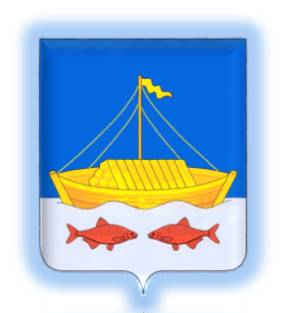 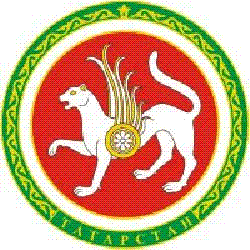 СТРАТЕГИЯсоциально-экономического развитияЛаишевского муниципального районаРеспублики Татарстанна 2016-2021 годыи плановый период до 2030 годаг. Лаишево, 2016 годСодержаниеПаспорт Стратегии социально-экономического развития Лаишевского муниципального района на 2016-2021 годы и плановый период до 2030 годаОсновные принципы и цели формирования Стратегии Лаишевского муниципального района Современная экономическая ситуация поставила перед муниципальными образованиями задачи необходимости перехода на инновационное развитие, диверсификацию и модернизацию экономики, активного привлечения инвестиций для обеспечения самодостаточности, устойчивости и конкурентоспособности экономики. Одно из центральных мест в обеспечении социально-экономического развития муниципального образования занимает организация стратегического планирования, разработка и реализация собственной стратегии развития, на основе которой выстраивается комплексная система мер по улучшению качества жизни населения, обеспечению благоприятного инвестиционного климата на территории, повышению эффективности экономической деятельности. Актуальность разработки Стратегии также обусловлена такими факторами, как принятие Федерального закона от 28.06.2014 № 172-ФЗ «О стратегическом планировании в Российской Федерации», Закона Республики Татарстан от 16 марта 2015 г. №12-ЗРТ «О стратегическом планировании в Республике Татарстан» и Закона Республики Татарстан от 17.06.2015 г. № 40-ЗРТ «Об утверждении Стратегии социально-экономического развития Республики Татарстан до 2030 года», ежегодным Посланием Президента Республики Татарстан Государственному Совету Республики Татарстан, установившими правовые основы стратегического планирования в области социально-экономического развития.Стратегия сочетает в себе кроме местных стратегических приоритетов, стратегические приоритеты, определяющие перспективы развития Республики Татарстан и Российской Федерации в целом. Стратегия социально-экономического развития Лаишевского муниципального района Республики Татарстан на 2016-2021 годы и на период до 2030 года (далее – Стратегия ЛМР) представляет собой документ стратегического планирования, определяющий цели и задачи муниципального управления и социально-экономического развития ЛМР на долгосрочный период. Стратегия призвана логически увязать все виды социально-экономического планирования, осуществляющегося на муниципальном уровне с бюджетным процессом. Она становится фундаментом социально-экономической политики территории.Цель Стратегии – повышение качества жизни и благосостояния населения ЛМР на основе динамичного развития  экономики, повышения инвестиционной привлекательности и укрепления конкурентных позиций среди муниципальных образований Республики Татарстан.Для достижения сформулированной цели должны быть решены следующие задачи:	- создание благоприятного инвестиционного климата;	- создание высокопроизводительных рабочих мест;	- создание условий для воспроизводства и развития человеческого капитала;	- повышение уровня благоустройства и экологии;	- повышение качества социокультурных услуг и достижение нормативной их обеспеченности;	- создание территории, комфортной для отдыха и работы;	- повышение эффективности деятельности органов местного самоуправления;	-создание системы эффективного межмуниципального взаимодействия.	- повышение уровня финансово-экономической самодостаточности ЛМР.Период реализации Стратегии ЛМР обусловлен упомянутыми выше законами.При разработке и реализации Стратегии ЛМР планируется использовать метод трехлетнего скользящего планирования в диапазонах, определенных Стратегией 2030– 3, 6 и более лет. В связи с этим основные мероприятия Стратегии ЛМР сконцентрированы на первые три года – 2016-2018 гг.Ежегодно по результатам выполнения плана мероприятий и исходя из внешних и внутренних факторов развития ЛМР детализируются мероприятия на очередной трехлетний плановый период (2017-2019гг., 2018-2020гг., 2019-2021гг.). По завершению основного этапа Стратегии ЛМР в 2021 году при необходимости в нее будут внесены соответствующие изменения, а также разработан план мероприятий на очередной шестилетний период также с использованием трехлетнего скользящего планирования.Решение вопросов социально-экономического развития ЛМР основывается на перечне и причинно-следственных связях проблем, препятствующих развитию.В соответствии с утвержденным Президентом Республики Татарстан Р.Н.Миннихановым и согласованный премьер-министром Республики Татарстан И.Ш.Халиковым и председателем Президиума Совета муниципальных образований М.З.Шакировым плана совместных мероприятий исполнительных органов государственной власти Республики Татарстан (далее – ИОГВ) и органов местного самоуправления Республики Татарстан(далее – ОМС)  по итогам Х съезда муниципальных образований Республики Татарстан от 03.03.2016 № 01-2264 сельские поселения ЛМР разрабатывают в рамках Стратегии ЛМР собственные планы социально-экономического развития. Мониторинг их выполнения обеспечивает Исполнительный комитет ЛМР (далее – ИК ЛМР). Порядок мониторинга, использование его результатов описаны в разделе 6 «Механизмы реализации Стратегии».2. Стратегические ресурсы и проблемы развития Лаишевского муниципального района2.1. Современное состояние социально-экономического положенияПлощадь и природно-ресурсный потенциал ЛМР занимает выгодное экономико-географическое положение на юго-востоке Республики Татарстан, соседствуя со столицей республики – г. Казань и находясь на дорогах, соединяющих запад и восток республики, и представляет собой ресурсную (имеет достаточную ресурсную обеспеченность водными, земельными ресурсами, нерудными полезными ископаемыми) и транзитную территорию. Территория района составляет 2094,43 кв.км. Площадь, покрытая лесом – 330,66 кв.км., площадь земель сельскохозяйственного назначения – 855,15кв.км.  (41% от общей площади).Территория ЛМР относится к Предкамью и расположена по левобережью р. Волга и правобережью р. Кама в пределах высоких и низких терасс на холмистой равнине, расчленённой овражно-балочной и речной сетью. Гидрографическая сеть представлена Куйбышевским водохранилищем и правобережными притоками р. Кама (Мёша, Брыска и Шуранка), имеющими хозяйственное и культурно-бытовое значение. ЛМР находится в юго-западной части Камско-Вятского артезианского бассейна, подземные воды которого достаточно широко используются для водоснабжения района. По Левобережью Куйбышевского водохранилища располагается 2 месторождения пресных подземных вод – Лаишевское и Столбищенское. Полезные ископаемые района представлены глинами, торфом, песчано-гравийными смесями, песками и известняками, используемыми в кирпично-черепичном производстве, в стекольном и литейном производствах, в строительстве дорог.ЛМР отличается своеобразием природно-климатических условий. Это место, где сливаются крупнейшие реки Европы – Кама и Волга, где стыкуются зоны леса и степи. В ЛМР выделено тридцать шесть природных объектов (озёра, реки, урочища, овраги, леса), которые являются уникальными в своём роде местами. Особой экологической зоной является Волжско-Камский Государственный природный биосферный заповедник, расположенный на слиянии рек Волги и Камы. Волжско–Камский заповедник состоит из двух обособленных участков: Раифского в Зеленодольском районе РТ площадью 3846 гектаров и Сараловского в Лаишевском районе  площадью 3692 га с прилегающей 500 –метровой полосой акватории.В районе животный мир представлен 205 видами птиц, в том числе 19 видов входят в Красную книгу РТ. Гордостью района можно считать высокую плотность гнездования орлана-белохвоста 50 особей, орлана – могильника, беркута, занесенных в Международную красную книгу.Особую группу охраняемых ландшафтных объектов составляют памятники природы регионального значения  - гидрологические объекты – реки, озёра: р. Мёша, озёраАрхиерейское, Ковалёвское, Заячье, Моховое, Лесное, Саламыковское, Сапуголи, Свежее, Столбище, Чистое, Чёрное. К памятникам природы, имеющим научное значение, относится Гнездовая колония озерной чайки. Это – система мелких озёр (озеро Сухое и озеро Четово около с. Столбище), образованная за счёт атмосферных осадков, где расположены наиболее крупные в Республике Татарстан колонии озерной чайки.Передовые позиции района по ряду показателей сельскохозяйственного производства обеспечиваются наличием благоприятных климатических и земельных ресурсов. В ЛМР годовая сумма осадков составляет 610 мм с максимум в тёплый период (370-380 мм) и минимумом в холодный (225-240 мм). Вместе с тем на территории района преобладают серые лесные, светло-серые лесные и дерново-подзолистые почвы, бонитет почвы (26%), ниже, чем в среднем по Республике Татарстан (31,2%).Современное положение ЛМР достаточно благоприятно для дальнейшего формирования района как высокоразвитого производственно-делового, сельскохозяйственного, инфраструктурного (в том числе транспортного), рекреационного региона республики, что будет способствовать интенсивному развитию района и республики в целом.Историко-архитектурный, культурный потенциал, традиции территорииЛМР образован 14 февраля 1927 года. Упразднён 1 февраля 1963 года, с передачей территории в состав Пестречинского района, восстановлен 12 января 1965 года.В прошлом  город Лаишево - один из городов Волжской Булгарии. Как русское поселение существует с 1557 года.Историко-культурный потенциал ЛМР формируется как сложившаяся на протяжении веков система памятников истории и культуры, неразрывно связанная с уникальными природными ландшафтами. На сегодняшний день на территории ЛМР выделен 231 объект культурного наследия, 189 из которых являются памятниками археологии и 42 памятниками архитектуры.У ЛМР богатая история и культурные традиции. На территории района проживают коренные народы: русские, татары, кряшены. Исторически сложились места компактного проживания этих групп населения, повседневный быт и праздничная культура, хозяйственный уклад жизни. Благодатная Лаишевская земля издревле была населена людьми. К концу XVIII века процесс хозяйственного освоения Лаишевской стороны, образования здесь сети новых поселений в основном был  завершен. Интенсивному заселению Лаишевского края испокон веков во всех отношениях способствовало удобное его географическое,  геополитическое местонахождение в междуречье Волги и Камы. Памятники археологии, сохранившиеся на территории Лаишевского края, свидетельствуют о богатой и сложной истории этого края. На территории района известно большое количество археологических памятников – более 170. Это объясняется своеобразием природных условий края. ЛМР – это место, где сливаются крупнейшие реки Европы — Кама и Волга, где стыкуются зоны леса и степи. Широкие пойменные луга всегда привлекали к себе внимание скотоводов. На плодородных землях успешно развивалось земледелие. Леса и поймы рек изобиловали дичью, а реки и озера – рыбой. Древних людей эпохи камня привлекали сюда выходы кремня (основного сырья для изготовления орудий) в известняковых залежах около Лаишева (у Старой пристани). По оценке ряд историков и археологов, остатки крупного булгаро-татарского поселения, на основе которого позднее вырос город Лаишев, следует искать на месте хорошо известного в археологической литературе Лаишевского селища в урочище «Чакма» на окраине современного города.История Лаишевского острога как русского поселения начинается с весны 1557 года, когда казанским воеводой князем Петром Ивановичем Шуйским была построена крепость для охраны традиционного перевоза через Каму, на тогдашней границе между завоеванной и присоединенной в 1552 году к России территорией бывшего Казанского ханства и землями Ногайской Орды. В 1775-1780 гг. императрица Екатерина II провела губернскую реформу. 28 сентября 1780 года Лаишев стал уездным городом. Были построены здания присутственных мест, среди жителей появились десятки чиновников, административный статус способствовал и некоторому оживлению экономики.Лаишево принадлежало к самому распространенному типу уездных городов. Жители его не занимались сельским хозяйством, но и центром ремесла и торговли он не был. Он был невелик, в уезде было несколько сел, значительно превышающих Лаишево по числу жителей. В ЛМР выявлено 59 памятников истории и культуры. Большая часть из них - это памятники культовой архитектуры - православной - 26 объектов, мусульманская – 1 мечеть. Уезды Свияжский, Тетюшский, Спасский, Казанский и Лаишевский составляли ядро Казанской губернии и одноименной епархии. Поэтому архитектурные традиции, проявившиеся в стилевых особенностях храмов ЛМР можно соотнести с развитием архитектуры в целом по Казанской губернии.  Демографический потенциалСреднегодовая численность населения, проживающего в районе, составляет 39,5 тыс. человек, в том числе дети до 15 лет 6,8 тыс.человек (17%), взрослое население в трудоспособном возрасте 23,2 тыс.человек (58%) и пенсионеры 10 тыс.человек (225). Основной группой является население трудоспособного возраста. Положительным явлением является рост численности населения моложе трудоспособного возраста.Национальный состав района представлен русскими (55%),  татарами (42%) и представителями других национальностей.Среднегодовая численность постоянного населения ЛМР за 2011-2015 годы увеличилась в среднем на 1,5 % в год. Увеличение численности населения обусловлена естественным приростом населения и миграционными процессами. Таблица 1Динамика показателей естественного прироста населенияВ минувшем году сохранилась позитивная тенденция в демографической ситуации: отмечается повышение рождаемости. ЛМР вошел  в  число  11  муниципальных  образований   республики, где    рождаемость  выше, чем  смертность. Однако показатель смертности населения в районе  выше среднереспубликанского уровня и составляет 13,4;  по  РТ – 12,0.  Административно-территориальное устройство и структура управленияАдминистративный центр - г. Лаишево - расположен на берегу реки Кама, находится в 62 км от столицы Татарстана. ЛМР граничит- на северо-востоке – с Пестречинским муниципальным районом, - на востоке – с Рыбно-Слободским муниципальным районом,- на юго-востоке и юге – с Алексеевским и Спасским муниципальными районами,- на западе – с Камско-Устьинским и Верхнеуслонским муниципальными районами.  Местное самоуправление на территории ЛМР осуществляется 24 муниципальными образованиями (1 городским (Лаишево) и 23 сельскими поселениями (Александровское, Атабаевское, Большекабанское, Габишевское, Державинское, Егорьевское, Кирбинское, Куюковское, Малоелгинское, Макаровское, Матюшинское, Нармонское, Никольское, Орловское, Пелёвское, Песчано-Ковалинское, Рождественское, Сокуровское, Столбищенское, Среднедевятовское, Татарско-Сараловское, Татарско-Янтыкское, Чирповское), в состав которых входит 69 населённых пунктов (из них 36 сёл, 24 деревни, 8 посёлков и 1 город). Таблица 2Городское и сельские поселения ЛМРЛМР (наряду с Верхнеуслонским, Зеленодольским, Пестречинским, Высокогорским, Атнинским районами и г. Казань) в силу особенностей территориального расположения, специализации и структуры районной экономики является структурной единицей Казанской агломерации - экономического района мощной многоотраслевой промышленности и энергетики, хорошо развитых сельского хозяйства и транспорта.Развитие местного сообществаМестное общество обеспечивает возможности самореализации в общественной деятельности, связанные с повышением общей активности жителей района, с активной гражданской позицией многих успешных предпринимателей, в привлечении или удержании которых заинтересован город.В городе создано 3 территориальных совета (ТОС), которые выражают общественное мнение и, тем самым, помогают в работе местным властям. ТОС - это площадка широкого использования интеллектуального, научного, культурного потенциала жителей города Лаишево для решения вопросов местного значения. Социальной составляющей ТОС является выработка здоровых соседских отношений, помощь пожилым и немощным, работа с детьми и подростками, работа с мигрантами, неблагополучными семьями. Также в сферу деятельности ТОС входит благоустройство микрорайонов. Органы местного самоуправления района активно работают, чтобы не потерять доверие граждан и убеждённость каждого жителя в том, что государство осуществляет политику по созданию благоприятных условий, с целью улучшения качества жизни. В результате будет формироваться: активная жизненная позиция, правовое сознание, высокая степень доверия к власти.Сплочение местного сообщества, развитие личностных качеств жителей района, благоприятная среда для рождения творческих и социальных инноваций, инноваций в сфере самоорганизации общества все это зависит от активной общественной жизни в районе.Результатом должно стать зрелое гражданское общество, обеспечивающее существенный вклад в развитие человеческого капитала.Благосостояние населения	Эффективное развитие всех отраслей промышленности, малого и среднего предпринимательства в основном предопределяет уровень жизни населения. Среднемесячная заработная плата в районе  одна из самых высоких в республике и составила 30 тысяч рублей, что  на 6% выше республиканского уровня. Денежные доходы населения выросли  также на 5%  и  составили  20 тысяч рублей на 1 жителя. В районе один из самых низких в республике коэффициентов напряженности на рынке труда, он составляет 0,24% от экономически активного населения.  Однако резервы для увеличения числа рабочих мест еще есть во многих отраслях.	Структура экономики территорииСтруктура экономики – это соотношение, пропорции, между отраслями производства, характеризующее состояние общественного разделения труда, достигнутый уровень экономической эффективности и благосостояния. Наибольшее значение в доле экономики района занимает промышленность (77%), транспорт и связь (9%), сельское хозяйство (8%) и прочие услуги (6%). Структура экономики ЛМР, экономическая эффективность и благосостояние находятся в тесной взаимосвязи. Прогрессивные изменения в структуре экономики происходят под влиянием роста эффективности производства и благосостояния населения. Структура экономики ЛМРПроизводственный потенциалОснова производственного потенциала ЛМР представлена предприятиями обрабатывающей промышленности, пищевой промышленности, транспорта и сельского хозяйства.Деятельность предприятий района направлена на создание высокоэффективного промышленного комплекса с рациональным составом и структурой. В основу эффективной работы промышленных предприятий заложено проведение реформирования предприятий, направленных на совершенствование системы управления, снижение издержек производства и улучшение финансового состояния предприятий, повышение инвестиционной активности.Основными предприятиями района являются предприятия группы компаний «Нэфис» - это: ОАО «Казанский жировой комбинат», ОАО «Казанский МЭЗ», ОАО «Нэфис – Биопродукт»; предприятия Группы Компаний «Инвэнт»: ООО «Таткабель», ООО «Таттеплоизоляция», ООО «Инвэнт – Электро», ООО «Дорхан-21 век Казань», международный аэропорт «Казань» и все  предприятия, базирующиеся на   его территории, завод промышленной электроники ICL КПО ВС, нефтеперекачивающая станция «Ковали» компании  Транснефть,  птицеводческий комплекс «Ак Барс». Сельское хозяйствоАгропромышленный комплекс ЛМР – значительный сектор экономики муниципального образования. Сельскохозяйственное производство играет существенную роль в деятельности района. В настоящее время в сельском хозяйстве района преобладает производство молока и развитое птицеводство.В состав агропромышленного комплекса района входят 18 сельскохозяйственных предприятий, Лаишевагрохимсервис, УЭООС, ветлечебница, ветлаборатория, семенная инспекция. В районе зарегистрировано 6 крестьянских фермерских хозяйств.На территории ЛМР насчитывается более 7,9 тысяч личных подсобных хозяйств. Общая площадь земель сельскохозяйственного назначения 85594 га.  	В общем объеме отгруженной продукции района  удельный вес отрасли «сельское хозяйство» - 8%. Наряду с промышленностью сельское хозяйство  также является важнейшим приоритетом.  Объем валовой сельскохозяйственной продукции во всех категориях хозяйств составил в  2015 году  5,2 миллиарда  рублей с ростом на 18%. Несмотря на все сложности погодных условий,  получен неплохой урожай всех основных сельскохозяйственных культур. Валовой сбор зерна составил  44,9  тысяч тонн зерна. Под  урожай 2016 года заложено  4,6 тысяч тонн  семян.	Производство молока за истекший год составило более 18 тысяч тонн. Мяса произведено  4 тысячи 300 тонн.	Серьезные результаты принесла программа строительства семейных животноводческих ферм. Это направление вызвало у сельчан особый интерес, и как результат – сегодня в районе успешно функционируют 29 семейных ферм, в том числе 8-высокотехнологичных. В них реализовано продукции  на  50  миллионов рублей.  За прошедший год фермерами произведено  1200 тонн молока (128% к уровню прошлого года), мяса произведено -  290 тонн.	Туристско-рекреационный потенциал	На сегодняшний день туристско-рекреационная сфера в районе является одной из приоритетных для дальнейшего развития. Благодаря привлекательным для отдыха природным ландшафтам (реки Волга, Кама и Меша, леса зеленой зоны, источник минеральных вод), выгодному транспортному положению (автомобильная дорога федерального значения Казань-Оренбург, аэропорт), богатому историческому потенциалу, ЛМР сегодня является одним из наиболее посещаемых районов в рекреационных целях жителями г. Казань и близле- жащих районов. Наличие уникальных историко-культурных и особо охраняемых природных территорий и объектов определяет перспективность развития в районе туристско-рекреационной деятельности.Инвестиционный потенциалВыгодное расположение, красивейшая природа, благоприятный климат помогает нам сохранять статус инвестиционно-привлекательного экономического муниципального образования. Этому способствует и сложившаяся в районе политическая и социальная стабильность, активная работа руководства района по созданию наиболее благоприятного для инвесторов законодательного и налогового климата, наличие квалифицированных трудовых ресурсов. В настоящее время ЛМР – активно развивающееся муниципальное образование. Это наблюдается по тенденции развития различных отраслей экономики: промышленности, строительства, малом и среднем бизнесе, а также в росте благосостояния жителей.Инвестиции помогут расширить производственную базу, укрепить инфраструктуру, создать новые рабочие места.Инвестиции – это и предстоящее обновление инженерных коммуникаций (водопровод, газопровод), дальнейшая реконструкция линий электропередач, строительство жилья и объектов соцкультбыта, благоустройство дорог, дальнейшее развитие инфокоммуникационных технологий, IT – технологий, развитие производства.На территории ЛМР реализуется ряд инвестиционных проектов. Начато строительство выставочного центра KAZAN EXPO-WorldSkillsArena. Будущий комплекс станет главной площадкой соревнований мирового чемпионата по профессиональному мастерству в 2019 году и Чемпионата России в 2018 году.Активно ведется строительство сортировального логистического  центра  «Почта России» с объемом инвестиций в  1,8 миллиардов  рублей  и с организацией порядка 800 новых рабочих мест. Данный логистический центр позволит обрабатывать до 1 миллион почтовых отправлений ежедневно.	На территории технополиса «Смарт Сити Казань» будет начато строительство централизованного архива Росреестра Приволжского федерального округа, там же, согласно мастер – плана, запланировано строительство жилья совместно с Государственным жилищным фондом при Президенте Республики Татарстан.	В 2015 году взял старт инвестиционный проект - тепличное хозяйство «Егорьевские теплицы», которое входит в группу компаний «Лето». Хозяйство занимается выращиванием свежих зеленных культур (петрушка, укроп, кинза, сельдерей, базилик, мята). Планируется размещение теплиц общей площадью 4 га. На сегодняшний день смонтировано и готовится к запуску 1 га закрытого грунта. Компания является крупнейшим поставщиком центрального региона по свежей зелени и активно сотрудничает с крупными ритейлерами. В данный проект будет  инвестировано 200 млн. рублей, с созданием 60 рабочих мест. 	Жилищное строительство сегодня стало для района не просто приоритетом, но и серьезной возможностью решить комплекс социальных проблем. В 2015 году введено в эксплуатацию   86,5 тысяч квадратных метров  жилья, что составляет 144 % от плана. Район занимает лидирующие позиции в республике по темпам ввода жилья на одного жителя с показателем 2,21 квадратных метров, что  в 3 раза выше  среднего показателя  по республике. Общая площадь жилых помещений в 2015 году, приходящаяся в среднем на одного жителя в ЛМР составила 33,9 кв.метра.Инфраструктура для осуществления инвестиционной деятельностиДля привлечения нового и эффективного предпринимательства в район нужно создавать условия для развития бизнеса, улучшать инфраструктуру для осуществления инвестиционной деятельности. На сегодняшний день в районе созданы и осуществляют деятельность семь промышленных площадок:1. Промышленная площадка «Лаишево» (г. Лаишево), площадь 2,5 га;2. Промышленный парк «Ферекс-Лаишево» (г. Лаишево), площадь 3 га;3. Промышленная площадка «Сокуры» (с. Сокуры), площадь 24 га;4. Индустриальный парк «Никольское» (с. Никольское), площадь 8 га;5. Промышленная площадка «Рождествено» (с. Рождествено), площадь 2 га;6. Промышленный парк «Столбище» (с. Столбище), площадь 8 га;7. Промышленная площадка «ТулпарАэро Групп» (с. Столбище), площадью 3 га.И 4 промышленных площадки находятся в процессе создания:1. Промышленная площадка «InParkKazan» (с. Столбище), площадью 20 га.2. Промышленная площадка «Державино» (с. Державино»), площадью 10 га;3. Промышленная площадка «Кирби» (с. Кирби), площадью 3,5 га;4. Промышленная площадка «Три кита» (с. Нармонка»), площадью 2,6 га.Нормативные правовые акты, регулирующие инвестиционную деятельность на территории ЛМР1. Решение Совета Лаишевского муниципального района от 14.11.2014 № 54/1 «О создании частного промышленного парка на территории Лаишевского муниципального района»;2. Постановление Главы Лаишевского муниципального района Республики Татарстан от 16.06.2014 № 38-ПГ «Об образовании Инвестиционного совета Лаишевского муниципального района Республики Татарстан»;3. Постановление Главы Лаишевского муниципального района Республики Татарстан от 10.11.2014 № 61-ПГ «О внесении изменений в приложение 2 к постановлению Главы района от 16.06.2014 № 38-ПГ «Об образовании Инвестиционного совета Лаишевского муниципального района Республики Татарстан»4. Постановление Руководителя Исполнительного комитета Лаишевского муниципального района от 20.06.2014 № 1508 «Об утверждении Программы социально-экономического развития Лаишевского муниципального района Республики Татарстан на 2014-2015 годы»;5. Постановление Руководителя Исполнительного комитета Лаишевского муниципального района от 23.05.2014 № 1142 «Об Инвестиционной декларации Лаишевского муниципального района Республики Татарстан».Информация о механизмах поддержки, предоставляемых инвесторам и предпринимателямРешением Совета Столбищенского сельского поселения Лаишевского муниципального района Республики Татарстан от 7.11.2014 № 25/8 «О земельном налоге» освобождаются от уплаты земельного налога: - резиденты-инвесторы (участники) Международного инвестиционного Технополиса «Смарт Сити Казань» на период реализации инвестиционного проекта, но не более семи лет, начиная с момента оформления права собственности на земельный участок;- налогоплательщики-арендодатели земельных участков, предоставленных для резидентов-инвесторов (участников) Международного инвестиционного Технополиса«Смарт Сити Казань», на период не более семи лет, начиная с момента заключения договора аренды земельного участка.Также этим решением устанавливается ставка земельного налога в размере 0,3 процента в отношении земельных участков, занятых индустриальными парками.Решением Совета Сокуровского сельского поселения Лаишевского муниципального района Республики Татарстан от 5.03.2015 № 124 «О внесении изменений и дополнений в Решение «О земельном налоге» установлена ставка земельного налога в размере 0,5% в отношении земельных участков, занятых промышленными парками на период до 1 января 2018 года.Развитие малого и среднего бизнесаСоциально-экономическое развитие района в значительной степени связано с повышением эффективности малого и среднего бизнеса. На 1 января 2016 года на территории района зарегистрировано 546 субъектов малого бизнеса и 769 индивидуальных предпринимателей. В сфере малого бизнеса занято свыше 3,5 тыс. человек. Доля  произведённой ими продукции в общем объеме валового территориального продукта  составила 26,5%. Объем отгруженной продукции вырос на 13%. В целом предприятия МСБ произвели продукции на сумму 5,2 миллиарда рублей. Однако этого недостаточно,  малое и среднее предпринимательство должно играть более  существенную роль в экономике нашего района. В последующие годы необходимо вовлечь как можно больше граждан в организацию собственного бизнеса, довести долю МСБ в объеме валового регионального продукта до 36% к 2030 году. В настоящее время функционируют и находятся в стадии оформления 11  промышленных площадок и индустриальных парков.  В целом   резидентами промплощадок  было создано 630 рабочих мест, вложено порядка 750 миллионов рублей инвестиций. На вновь формируемой промплощадке  «Кирби»  якорный резидент  «ФабрикАрт»  будет заниматься  производством офисно-торговой мебели, собственник уже инвестировал  в проект 25 миллионов рублей. Там же компания «Татгриб» начинает выращивать грибную продукцию.Промышленный парк «Сокуры», площадью 22 га, по своему географическому  положению является  наиболее привлекательной площадкой для развития бизнеса любого уровня. Промпарк «Сокуры» - получатель федеральной субсидии Минэкономразвития Российской Федерации и субсидии Республики Татарстан. Совокупный объем инвестиций составил 250 миллионов рублей, и в основном это частные инвестиции.Идет формирование промплощадки на территории  Нармонского сельского поселения. Здесь будут заниматься переработкой и производством рыбных изделий. Основным инвестором выступает компания «Три кита». Всего будет вложено 100 миллионов рублей и создано 150 рабочих мест. Так же данной компанией проводится работа в части запуска проекта АКВАФЕРМЕРСТВА по выращиванию форели в искусственных условиях.Структура консолидированного бюджетаВыполнение основных макроэкономических показателей и  поступление налоговых и неналоговых доходов оказало позитивное влияние на исполнение бюджета района, что позволило войти в категорию  муниципалитетов, получающих  финансовую поддержку из бюджетов других уровней менее 70  процентов. Социальная направленность бюджета сохранена и в 2016 году. В эту сферу направляется  порядка 80% бюджета района. Таблица 3Структура консолидированного бюджета ЛМРтыс. руб.Транспортно-логистический потенциалНа сегодняшний день в районе создана и устойчиво функционирует транспортная система, которая способствует социально-экономическому развитию района, повышению конкурентоспособности и качества жизни населения, с перспективами развития сети автомобильных дорог на юге района с целью осуществления транспортных связей в широтном направлении. Основу транспортного каркаса ЛМР составляют автомобильные дороги федерального и регионального значения, линии железных дорог, судоходные фарватеры Волги и Камы, трассы трубопроводов.По территории района проходят основные транспортные коридоры трубопроводов, автомобильных дорог, в районе размещается аэропорт международного значения. Посредством данных объектов существующей транспортной системы района осуществляются как межрайонные (внутриреспубликанские), так и внешние связи республики с другими регионами Российской Федерации и другими странами. Сеть автомобильных дорог ЛМР представлена автомобильной дорогой федерального значения Казань-Оренбург, обеспечивающей связь муниципального района, Пригородной зоны г. Казани и Республики Татарстан в целом с субъектами Российской Федерации; автомобильной дорогой регионального и межмуниципального значения «Столбище-Атабаево», связывающей север и юг района со столицей республики. Особую связующую роль крупных объектов и административного центра с основными дорогами в районе выполняют подъезды дорог федерального («Подъезд к аэропорту «Казань»), регионального или межмуниципального значения, («Подъезд к г. Лаишево»). Скоростная автомобильная дорога «Шали-Сорочьи Горы» входит в состав республиканского участка формирующегося международного транспортного маршрута «Европа – Западный Китай», что в дальнейшем будет способствовать увеличению грузо- и пассажиропотоков в районе и улучшению связи района с соседними регионами республики, страны и мира. Протяженность автомобильных дорог местного значения составляет 569,8 км.Обслуживание дорог федерального и территориального значения осуществляется ОАО «Татавтодор», обслуживание дорог общего пользования местного значения - на основе договоров на содержание дорог, за счет бюджетов поселений. В 2015 году приведено в   нормативное состояние более 26 км дорог, на сумму 157 миллионов рублей. Объемы внушительные, но проблема пока остается актуальной. Железнодорожный транспорт на территории района представлен участком Горьковской железной дороги «Казань - международный аэропорт «Казань», от которого вблизи с. Усады ответвляется ветка железной дороги промышленного значения «Подъезд к птицефабрике «Юбилейная».По территории ЛМР с юго-востока на северо-запад проходят трассы нефтепровода «Альметьевск - Нижний Новгород»(нефтеперекачивающая станция расположена в с. Песчаные Ковали) и нефтепродуктовода (бензин). Через центральную часть района с северо-востока на юго-запад проходят два нефтепровода «Сургут-Полоцк» и «Холмогоры-Клин».Жилищно-коммунальное хозяйство и связьЖилищно-коммунальная сфера остается одной из важных отраслей жизнеобеспечения населения. По состоянию на 01.01.2016 года на территории района функционирует  19 предприятий, оказывающих жилищно-коммунальные услуги.В целом система жилищно-коммунального хозяйства работает стабильно. Одним из основных вопросов, постоянно находящимся под контролем, это собираемость платежей с населения за коммунальные услуги, которая за 2015 год составила 99,4 %.  На рынке коммуникационных и биллинговых услуг осуществляет свою деятельность предприятие – ПАО «Таттелеком» КУЭС Лаишевский РУЭС. Телефонная связь внутри района обеспечивается с помощью цифровых телефонных станций. На начало 2016 года к сетям Лаишевского РУЭС подключены 5346 абонентов телефонной сети, 5623 абонента высокоскоростного интернета, 3986 абонентов интерактивного цифрового телевидения, 683 абонента мобильной связи.  Мобильную связь в районе обеспечивают компании: ПАО «МегаФон», ПАО «МТС», ПАО «Вымпелком», ООО «ТМТ», ООО «Т2 Мобайл». Услуги почтовой связи оказывает Лаишевский ЦОПП Казанского МРП УФПС «Татарстан почтасы» - филиал ФГУП «Почта России».В районе полностью завершена работа по проведению волоконно-оптических линий связи для обеспечения широкополосного доступа к сети интернет в населенные пункты с численностью населения свыше 250 жителей, ведется подготовительная работа по проведениюволоконно-оптических линий связи в населенные пунктыс численностью населения свыше 100 жителей. Банковскую деятельность на территории района осуществляют ПАО «Сбербанк России» и ПАО «Ак барс Банк».Условия для развития личности: образование, культура, спорт, молодёжная политикаВ ЛМР функционирует 23 дошкольных образовательных учреждения. По организационно – правовой форме все ДОУ муниципальные. В них воспитывается 2043 ребёнка. Сеть образовательных учреждений состоит из 24 школ. Общее количество учащихся составляет 3427 человек. Также  функционируют 4 учреждения дополнительного образования детей: Детская школа искусств, Детско-юношеская спортивная школа, Центр внешкольной работы, Комплексная детско-юношеская спортивная школа.	В целях удовлетворения запросов родителей по интеллектуальному, физическому, художественно – эстетическому развитию детей  в 9 детских садах предоставляются дополнительные платные услуги.В 2015 году было много  преобразований в системе дошкольного, общего  и профессионального образования и  впервые в истории нашего района построено и введено в эксплуатацию сразу три новых детских сада на 420 мест в общей сложности. Реализация программы строительства и реконструкции детских садов позволила снизить темпы роста очередности. Однако и это не снимет  проблему обеспечения местами в детских садах полностью. В 2015 году в рамках реализации программы по капитальному ремонту работы проведены в двух школах района. На эти цели из республиканского бюджета затрачено более 18 миллионов рублей, из местного - более 10 миллионов рублей.На территории района развитая сеть учреждений культуры и искусства, которая включает:- 28 клубных учреждений;- 28 библиотек;- 1 музей;За последние годы активно укреплялась их  материально-техническая  база. В 2015 году построен многофункциональный центр в с. Каипы, капитально отремонтирован клуб в с.Ташкирмень. Сегодня активно идет строительство нового клуба в селе Курманаково, также в этом году планируется возведение еще одного дома культуры в селе Дятлово.Формирование здорового и гармонично развитого поколения – одно из предназначений такой отрасли социальной сферы, как физкультура и спорт. На территории района стабильно функционируют 149 спортивных сооружений: 33 спортивных зала, 88 спортивных полей и площадок, 1лыжная база, спортивно-оздоровительный комплекс с плавательным бассейном и 25 других сооружений. Всего на территории района в спортивных секциях по различным видам спорта занято 9945 человек.2015 год, как и предыдущие годы, был насыщен спортивными мероприятиями и  соревнованиями. Наши спортсмены приняли участие в 86 соревнованиях различных уровней, в т.ч. международных. В 2015 году третий раз на нашей территории прошли всероссийские соревнования по парусному спорту «Камское море»  среди юниоров. С большим охватом участников в районе проводятся соревнования по национальной борьбе и хоккею с шайбой и футболу.В районе эффективно  реализуется программа отдыха детей,  выполняются программные мероприятия по профилактике безнадзорности, правонарушений несовершеннолетних, наркотизации, экстремизма и   терроризма, активно ведется  поддержка детских и молодежных общественных организаций. Имеются ряд нерешенных задач в части реализации молодежной политики, в том числе по организации досуга молодежи в районном центре. Безопасность жизнедеятельности: здравоохранение, социальная защита, экологияПриоритетным направлением нашей работы является  социальная поддержка и социальное обслуживание населения.На сегодняшний день в сфере социальной защиты населения действуют 2 основных социальных учреждения: Центр социального обслуживания населения «Золотая осень», ГАУСО «Реабилитационный центр для детей и подростков с ограниченными возможностями».За  2015 год  на меры социальной поддержки   направлено денежных средств из бюджетов всех уровней 112,0 млн. руб., в т.ч. из местного бюджета - 6,2 миллиона рублей. Сеть медицинских учреждений района представлена ЦРБ, 41 ФАПом. Обеспеченность койко-местами на 1000 человек в круглосуточном стационаре составляет 30,3 койко-мест, в дневном стационаре 17,8. Число посещений в смену на 1000 человек – 82,1.За последние годы улучшена материально-техническая база  всех учреждений здравоохранения района:  с  2012 года в районе построено 13 новых фельдшерско-акушерских пунктов, проведен  капитальный  ремонт  23  ФАПов. В  2015 году    проведен  капитальный  ремонт  3  ФАПов  и построены  4 модульных офиса  фельдшерских  пунктов, а ФАП  с.Каипы  переехал  в  новое  здание, совмещенное  с  почтой. В 2015 году введено  в  эксплуатацию новое приемно – диагностическое  отделение ЦРБ, т.е. на сегодняшний день модернизация всей  системы здравоохранения района в основном завершена.   Главной проблемой остается вопрос нехватки кадров, особенно узкопрофильных специалистов.С эколого-географических позиций современная экологическая ситуация ЛМР оценивается как умеренно-напряженная и определяется рядом причин и факторов, к числу которых, в первую очередь, относятся техногенные (наличие множества промышленных предприятий в районе, трансграничный перенос загрязняющих веществ с территории г. Казань и соседних муниципальных районов, высокий процент распашки территории, густая транспортная сеть (в том числе, трубопроводного транспорта) и сеть инженерных коммуникаций и, на- конец, наличие международного аэропорта «Казань») и природные (густая овражно-балочная сеть, наличие месторождений подземных вод, проявления карста, затопления и подтопления). Территория ЛМР испытывает техногенную нагрузку, характеризующуюся уровнем выше среднего, и может быть отнесена к территориям экологического неблагополучия с отдельными локальными проблемными участками. 	Анализ основных показателей сложившихся в социально-экономическом развитии ЛМРСоциально-экономическое развитие ЛМР в 2011 - 2015 годах характеризуется следующими показателями (Таблица 4).Таблица 4Основные показатели социально-экономического развития ЛМР  достигнутые в результате реализации Программы социально-экономического развития ЛМР на 2011-2015 годы	Долгосрочные цели и целевые параметры были определены Программой социально-экономического развития ЛМР на 2011-2015 годы, утверждённой решением сессии Совета Лаишевского муниципального района от 26.09.2011   № 81-РС. Оценка достижения целевых индикаторов отражена в таблице 4.  	Основным направлением деятельности органов местного самоуправления ЛМР за последние годы  было дальнейшее развитие экономики района, выполнение социальных обязательств и улучшение качества жизни населения. 	В рейтинге социально-экономического развития муниципальных районов, имеющих городское и сельское население, ЛМР занял 1 место и сохранил лидирующие позиции в общем рейтинге вместе с такими крупными муниципалитетами, как Казань, Альметьевск и Нижнекамск. Достигнутые результаты  - это показатель  стабильной работы  коллективов бюджетообразующих промышленных предприятий, сельхозформирований, а также малого и среднего бизнеса.Как видно из таблицы 4, темпы роста основных показателей социально-экономического развития ЛМР превышают среднереспубликанские показатели. Так рост валового территориального продукта к предыдущему году составил 111% (по Республике Татарстан 109,3%). Объем отгруженных товаров вырос почти на 50%. Рост заработной платы составил 102%. Отмечена положительная динамика роста большинства показателей развития.  До 25-и миллиардов рублей увеличилась отгрузка товаров собственного производства  с ростом на 50% к уровню 2014 года. При среднереспубликанском показателе роста в 13%. Индекс промышленного производства составил 103,2%, что также выше показателя по республике. Общий объем инвестиций составил 6,8 миллиардов рублей. Стратегия ЛМР предусматривает развитие институциональных основ, заложенных при реализации Программы ЛМР на 2011-2015 годы.2.2. Внешние факторы развития территорииВнешние факторы по своей природе возникновения не имеют отношения к социально-экономической системе муниципального района, однако они взаимосвязаны и оказывают определяющее воздействие на формирование внутренних факторов. Влиять на них со стороны муниципального района зачастую бывает либо невозможно, либо довольно трудно и неэффективно, поэтому их влияние следует учитывать при реализации Стратегии, как некоторые заданные условия с учетом прогноза их изменения и воздействия на систему муниципального района. Таким образом, основной особенностью реализации процесса социально-экономического развития ЛМР является его прямая зависимость от внешних факторов, которые определяются в основном процессом реализации стратегии социально-экономического развития Республики Татарстан до 2030 года.Таблица 5Внешние факторы, оказывающие влияние на развитие ЛМР2.3. Конкурентные преимущества и ключевые проблемы развитияУникальность, конкурентные преимущества, которые должны быть использованы для перспективного развития ЛМР, и ключевые проблемы, требующие решения для достижения высокого уровня развития, и на решение которых будет направлена Стратегия социально-экономического развития ЛМР представлены в таблице 6.Таблица 6Конкурентные преимущества и ключевые проблемы развития3. Сценарии развития Лаишевского муниципального районаНеопределенность прогноза внешних условий обуславливает необходимость использования сценарных вариантов реализации Стратегии ЛМР. При разработке Стратегии предложено три сценария: сценарий 1 – инерционный (сценарий жестких ресурсных ограничений); сценарий 2 – базовый (сценарий умеренных ресурсных ограничений); сценарий 3 – оптимистический (сценарий мягких ресурсных ограничений). Инерционный сценарий. Данный сценарий не предполагает ускорения темпов экономического роста (возможно временное ухудшение положения в зависимости от влияния внешних факторов, для этих условий будет рассматриваться инерционный пессимистический сценарий), развитие идет по «стандартным» инерционным трендам, ресурсные ограничения не преодолеваются. С учетом ресурсных ограничений реализуются только наиболее приоритетные и наименее ресурсоемкие проекты (возможно смещение сроков реализации проектов на более поздний срок). Основные параметры сценария: - закрепление и расширение конкурентных преимуществ в традиционных сферах с целью формирования устойчивой модели развития, позволяющей обеспечить незначительное сокращение разрыва в конкурентоспособности большинства отраслей экономики района от уровня лучших иностранных производителей, что приведет к незначительной модернизации экономической структуры района; - небольшой рост человеческого капитала; - реализация ограниченного количества долгосрочных приоритетных проектов и программ, реализующих сравнительные преимущества экономики и социальной сферы; - небольшой рост инвестиционной привлекательности; - формирование условий пространственного развития; - расширение интеграционных процессов в межрегиональное и международное социально-экономическое пространство; - развитие институциональной среды, способствующей сбалансированному устойчивому развитию; - стабильный уровень безопасности. Инерционному сценарию соответствуют минимальные значения индикаторов в таблице 16.Базовый сценарий. Данный сценарий предполагает, что будут осуществлены необходимые меры, направленные на преодоление ресурсных ограничений. Преимущественно реализуются проекты с низким риском реализации в прогнозируемые сроки и ряд ключевых крупных проектов, сопряженных с повышенными рисками. Основные параметры сценария: - высокая степень реализации потенциала развития района; - закрепление и расширение конкурентных преимуществ в традиционных сферах (в том числе на базе повышения технологического уровня и роста производительности труда во всех отраслях экономики и социальной сферы), стимулирование роста конкурентоспособности в новых отраслях с целью формирования устойчивой сбалансированной модели развития на основе кластерной активации;- развитие человеческого потенциала на базе высокого благосостояния, социального благополучия, согласия и безопасности через глубокую модернизацию социальной сферы; - осуществление большинства долгосрочных приоритетных проектов и программ, реализующих сравнительные преимущества экономики; - существенное улучшение инвестиционного климата, в том числе для иностранных инвесторов; - сбалансированное пространственное развитие (создание новых центров экономического развития, рост качества пространства) и значительная интеграция в межрегиональное и международное социально-экономическое пространство; - создание институциональной среды, способствующей устойчивому развитию. Базовому сценарию соответствуют целевые значения индикаторов в таблице 16.	Оптимистический сценарий. Предполагает полное раскрытие потенциала развития, достижение глобальной конкурентоспособности. Успешно реализуется кластерная активация: полностью модернизируется «современная экономика», создается сектор «умной экономики» (большинство намеченных проектов реализуется в плановые сроки). Оптимистическому сценарию соответствуют максимальные значения индикаторов в таблице 16.ЛМР в результате реализации Стратегии должен стать комфортным местом для жизни и воспитания детей, предоставляющим своим жителям благоприятные условия для самореализации и раскрытия творческого потенциала, включая широкие карьерные возможности для наиболее одаренных, образованных и амбициозных людей. В районе достигнуты высокие стандарты жизни, включая качество окружающей среды, уровень социального обеспечения, качественное образование и медицинское обслуживание, безопасность, а также развитую жилищно-коммунальную инфраструктуру.ЛМР - территория устойчивого роста. Это - территория, обеспечивающая своим жителям такие условия жизни и управления, которые являются одновременно стабильными (основные правила организации), безопасными, гибкими (система, открытая для разнообразных изменений), и экономически эффективными при уважении требований экологии. ЛМР – принадлежит своим жителям, являясь экономическим, социальным и культурным благом, которое призваны унаследовать грядущие поколения. Это - территория с прекрасной репутацией, что, в первую очередь, является заслугой его жителей, которые и составляют главное богатство ЛМР. Жители района уверены в том, что ЛМР имеет широкий спектр уникальных ресурсов развития, которые в настоящее время используются на развитие территории еще в недостаточной степени. При их использовании ЛМР имеет устойчивые перспективы развития в качестве многофункциональной территории с качественной жизненной и деловой средой и активным местным сообществом. Основное ВИДЕНИЕ БУДУЩЕГО ЛМР: ЛМР – территория динамического развития, комфортного для проживания и роста человеческого потенциала, с высокой инвестиционной привлекательностью и развитым бизнес-сообществом.- Территория с комфортной жизненной средой, обеспечивающая гарантированный доступ жителей к полному спектру высококачественных общественных услуг нематериального характера (здравоохранение, образование, культура и т.д.) и материального характера (жилье, питьевая вода, энергия, транспорт, и т.д.). Постоянная поддержка этих услуг на должном уровне является главным условием устойчивости развития территории. - Территория с невысокой техногенной нагрузкой. И с этой точки зрения Лаишево и район как место для жизни предлагается развивать в виде сбалансированной системы, предъявляющей свои особые условия к развитию каждой своей составляющей. - Территория, которая должна стать особым местом для расцвета личности и доступа к знаниям и информации, интегрирующая и взаимно обогащающая многочисленные типы самобытности и культур, находящихся здесь, место оптимального развития экономики знаний. - Территория активной и образованной молодежи. Участие молодежи в общественной жизни на местном и региональном уровне должно стать частью общей политики по вовлечению граждан в общественную жизнь. - Территория социальной сплоченности. Толерантность и принятие друг друга, умение комфортно и эффективно жить на одной территории – основной образ жителей ЛМР, к которому мы стремимся. Борьба с негативным отношением к отдельным местам или социальным группам. Негативное отношение к той или иной группе населения подрывает у нее чувство принадлежности к местному сообществу, в рамках которого эта группа проживает. Независимо от места проживания, требуется внимательно изучать запросы всех жителей и давать на них ответ. - Территория эффективного взаимодействия членов местного сообщества. Необходимо создавать сеть общественных советов во всех сферах деятельности района, стимулировать формирование общественных организаций. В идеале поставлена задача, чтобы практически каждый житель был причастен к решению той или иной проблемы территории. - Территория с эффективной системой управления, обеспечивающей создание стабильных рамок действий и потенциала для коллективной деятельности, основанных на политике территориальной сплоченности, равномерной концентрации усилий как на функциях по перспективному развитию территории, так и на функциях обеспечения текущей деятельности. - Безопасная территория, обеспечивающая защиту своего населения от риска катастроф природного и социального характера. ЛМР — ТЕРРИТОРИЯ ЗДОРОВЬЯ, ОТДЫХА И БИЗНЕС-КОММУНИКАЦИЙ. - ЛМР - одно из красивейших мест, где реализуются проекты в области высокотехнологичных производств и инноваций. - Обладатель и хранитель уникальной историко-культурной и историко-архитектурной среды. - ЛМР – стратегическая территория на юго-востоке республики с уникальной возможностью сочетания природно-ресурсного, экономического и культурно-исторического потенциала.- ЛМР - территория, обладающая уникальным сочетанием экономического и культурно-исторического потенциала, при этом сохранившая неповторимое историко-духовное восприятие, традиции и воплотившая в себе разумную преемственность различных эпох развития. ЛМР – ТЕРРИТОРИЯ БЛАГОПОЛУЧНОГО РАЗВИТИЯ ДЛЯ ИНВЕСТОРОВ- Территория успешного ведения бизнеса и высокой капитализации вложенных ресурсов. - Территория партнерских взаимоотношений власти и бизнеса. ЛМР – НЕЗАБЫВАЕМОЕ МЕСТО ДЛЯ ГОСТЕЙ И ТУРИСТОВ- Территория с уникальным историко-культурным и историко-архитектурным наследием, самобытными традициями, которые можно превратить в объект туристского притяжения гостей со всех концов мира. - Территория – с уникальным природно-ландшафтным потенциалом, что рассматривается местными властями как важный элемент повышения эффективности экономики территории через развитие на территории познавательного, природного и экологического туризма.- Территория, комфортная для проведения фестивалей и праздников. Территория интересная для развития инфраструктуры гостеприимства, развлечений и отдыха.		Стратегия ЛМР разрабатывается по базовому сценарию развития.ЛМР в соответствии с экономическим зонированием, предусмотренным Стратегией 2030, входит в зону активного развития Казанской городской агломерации, а также в зону активного развития прибрежных территорий в рамках эко-зоны «Волжско-Камский поток».Отраслевая структура Казанской экономической зоны определяется такими отраслями, как химическая промышленность (химия и нефтехимия), электроэнергетика, машиностроение (авиастроение, судостроение, производство электрооборудования), легкая промышленность, АПК, новое строительство и производство строительных материалов. Особая роль принадлежит Казани и агломерации, где сосредоточены высшее образование и комплекс услуг. Перспективное видение Казанской экономической зоны – пространство интеграции территорий инновационного развития городской агломерации и сельских территорий пояса формирующего влияния, нацеленных на индустриализацию хозяйственной деятельности. Казанская экономическая зона – территория развития «умной экономики». Пространственное развитие ориентировано на поддержку перехода к пятому и в перспективе к шестому технологическому укладу. Перспективные функции Казани и ее новых спутников Иннополиса и Смарт Сити Казань (территория ЛМР): - передовой университетский центр и научно-исследовательский центр мирового уровня; - глобальный конкурентоспособный информационно-технологический полюс; - финансовый центр полюса роста «Волга-Кама»; - транспортно-логистический хаб. Для достижения сформулированных выше целей и задач существует ряд проблем, часть из которых на планируемый период реализации Стратегии ЛМР носит системный характер. Причем решение этих проблем лежит не только в плоскости принятия управленческих и хозяйственных решений по их устранению на уровне ЛМР, но и в системе принятия подобных решений на уровне республики и Российской Федерации.Разработке Стратегии ЛМР предшествовала работа по проведению стратегической сессии с участием руководителей и специалистов муниципальных районов, входящих в зону Казанской агломерации. Ее проведение было построено на результатах опросов Глав сельских поселений ЛМР и формирования институциональных факторов, которые и легли в основу институциональной матрицы. 4.Стратегические приоритеты развития территории4.1. Повышение качества жизни населенияРазвитие отраслей социальной сферы в последние годы заложило основу для обеспечения благоприятных условий развития человеческого капитала в ЛМР. ОбразованиеСистема образования ЛМР одна из самых крупных в социальной сфере района. Она включает в себя 47 муниципальных образовательных учреждений, в том числе: 24 школы (2 школы с углублённым изучением отдельных предметов), 23 детских дошкольных образовательных учреждения, Интернат слабовидящих детей, Детский дом.На начало 2015-2016  учебного года общее количество обучающихся в школах района составляет 3427 человек. Общее количество воспитанников в дошкольных образовательных учреждениях – 2043 человека.Повышается средняя наполняемость классов-комплектов (в 2015 г. – 12 чел.) и увеличивается стоимость содержания 1 учащегося. Рост стоимости расходов на одного учащегося составил 106 %, по детским садам затраты на одного дошкольника увеличились на – 21 %.На территории района удалось сохранить сеть муниципальных дошкольных образовательных учреждений (далее - ДОУ). Охват дошкольным образованием составляет 72,6 %. Однако острым остается вопрос обеспечения местами в детских дошкольных учреждениях. Наполняемость дошкольных учреждений высока, на 1968 мест – 2043 ребёнка.	Учреждения системы образования ЛМР являются активными участниками приоритетного национального проекта «Образование».В рамках национального проекта «Образование» в 2015 году получено 4,7 млн. руб. на развитие системы образования района.Основными нерешенными проблемами в системе образования района остаются: - нехватка мест в дошкольных учреждениях;- низкая динамика кадрового обновления в системе образования;- недостаточное использование современных образовательных технологий;- недостаточное участие общества в управлении системой образования, малый размер частных инвестиций и некоммерческих структур в систему образования;- несоответствие оборудования ряда школ современным требованиям к условиям осуществления образовательного процесса;- снижение уровня здоровья детей в образовательных учреждениях, недостаточная работа по устранению причин.Основными задачами, стоящими перед системой образования ЛМР, являются:- дальнейшее развитие IT-классов и классов робототехники; - сотрудничество с промышленными предприятиями района в области популяризации рабочих профессий; - развитие профильного обучения; - внедрение инновационных форм преподавания; - создание ресурсного центра по подготовке квалифицированных специалистов в области авиастроения; 	- оптимизация и реструктуризация сети образовательных учреждений с целью повышения эффективности ее функционирования.Реализация данных мероприятий позволит к 2030 году повысить эффективность деятельности учреждений образования, внедрить новые образовательные технологии и формы обучения, увеличить охват детей услугами дошкольного образования, а также повысить уровень оснащения школ учебно-наглядными пособиями и оборудованием.Культура и развитие туризмаЛМР обладает богатым культурным потенциалом и традициями.На территории района находятся памятники археологии и истории. Памятники культуры и искусства включены в программу туристических маршрутов по территории муниципального района.Основными нерешенными проблемами в системе культуры и развития туризма района остаются: - слабое развитие культуры народов, проживающих в районе;- недостаточное развитие материально-технической базы учреждений культуры.Основными задачами в области культуры и развития туризма района на период до 2030 года являются:- создание историко-туристического маршрута на территории муниципальных образований, входящих в Казанскую Агломерацию; - реконструкция музея Лаишевского края; - создание культурно – развлекательных парков; - развитие культуры народов, проживающих в районе, сохранение самобытности; - развитие межмуниципального туризма в рамках проекта «Пять Ветров» (необходимо строительство пассажирского - грузового причала и создание необходимой инфраструктуры для рыболовного туризма); - реализация проекта «город Лаишево – Туристический Рай» - строительство туристической инфраструктуры и жилья для долгосрочного туризма и рекреации;- создание инфраструктуры, готовых площадок для различных видов туризма; - подготовка, переподготовка и повышение квалификации в сфере индустрии гостеприимства и туризма. В целом усилия в сфере культуры должны быть направлены на создание единого культурного пространства нашей территории.ЗдравоохранениеСеть медицинских учреждений района представлена ЦРБ, 41 ФАПом. Обеспеченность койко-местами на 1000 человек в круглосуточном стационаре составляет 30,3 койко-мест, в дневном стационаре 17,8. Число посещений в смену на 1000 человек – 82,1.Основными нерешенными проблемами в системе здравоохранения района остаются: - высокий дефицит квалифицированных врачебных кадров, особенно узких направлений;- очень высокий уровень врачебных кадров пенсионного возраста;- недостаточное материально-техническое обеспечение лечебных учреждений района современным медицинским оборудованием и оргтехникой.Основными задачами в области здравоохранения района на период до 2030 года являются:- повышение мотивации персонала и укрепление кадрового потенциала отрасли;- снижение смертности от отдельных заболеваний (болезней системы кровообращения, травм от дорожно-транспортных происшествий, новообразований, туберкулёза);- формирование модели поведения, способствующие снижению развития заболеваний и сохранению здоровья у населения;- модернизация системы здравоохранения для повышения её эффективности;- повышение мотивации работодателей к сохранению здоровья работников, созданию условий труда, направленных на предупреждение развития профессиональных и профессионально обусловленных заболеваний;- предупреждение производственного травматизма и улучшение условий труда работников в организациях и на предприятиях;- строительство лечебно – диагностического центра в с. П.Ковали (реализация проекта ГЧП); - капитальный ремонт объектов здравоохранения. Молодёжная политика и спорт Формирование здорового и гармонично развитого поколения – одно из предназначений такой отрасли социальной сферы, как физкультура и спорт. На территории района стабильно функционируют 149 спортивных сооружений: 33 спортивных зала, 88 спортивных полей и площадок, 1 лыжная база, спортивно-оздоровительный комплекс с плавательным бассейном и 25 других сооружений. Всего на территории района в спортивных секциях по различным видам спорта занято 9945 человек.Текущее состояние физической культуры и спорта в ЛМР характеризуется положительными тенденциями, связанными с возрождением лучших спортивных и физкультурных традиций, развитием массового спорта, модернизацией и строительством спортивных сооружений. Но, несмотря на это всё же остаются ещё нерешёнными ряд проблем:- отсутствие современной спортивной базы;- низкая обеспеченность материально-технической базы;- недостаточная обеспеченность спортивными сооружениями шаговой доступности; - отсутствие развитой сети спортивных клубов;- обеспеченность отрасли квалифицированными кадрами.Основными задачами в области молодёжной политики и спорта района на период до 2030 года являются:- строительство крытого катка в с. Столбище; - строительство спортивного универсального комплекса в г.Лаишево; - строительство универсальных спортивных площадок в районе; - популяризация здорового образа жизни; - укрепление материально-технической базы спортивных объектов. Жилищное строительствоЖилищное строительство в районе активно развито. За 2015 год введено в эксплуатацию 86, 5 тысяч квадратных метров жилья, из них 76,5 тысяч квадратных метров введено населением. ЛМР занимает 7 место в республике по вводу жилья после крупных городов. С каждым годом этот показатель увеличивается. Но, несмотря на положительные моменты всё же остаются и проблемы – это:- высокая степень износа части жилого фонда;- недостаточное развитие инженерной инфраструктуры для строительства жилья.Основными задачами в области жилищного строительства района на период до 2030 года являются:- участие в программах строительства многоквартирного индивидуального жилья; - реализация программы капитального ремонта в многоквартирных домах; - реализация программы переселения граждан из аварийного жилищного фонда; - эффективное взаимодействие с инвесторами в части строительства инвестиционного жилья. ЭкологияС эколого-географических позиций современная экологическая ситуация ЛМР оценивается как умеренно-напряженная и определяется рядом причин и факторов, к числу которых, в первую очередь, относятся техногенные (наличие множества промышленных предприятий в районе, трансграничный перенос загрязняющих веществ с территории г. Казань и соседних муниципальных районов, высокий процент распашки территории, густая транспортная сеть (в том числе, трубопроводного транспорта) и сеть инженерных коммуникаций и, наконец, наличие международного аэропорта «Казань») и природные (густая овражно-балочная сеть, наличие месторождений подземных вод, проявления карста, затопления и подтопления). Территория ЛМР испытывает техногенную нагрузку, характеризующуюся уровнем выше среднего, и может быть отнесена к территориям экологического неблагополучия с отдельными локальными проблемными участками. Основными задачами в области:Охраны атмосферного воздуха на период до 2030 года являются:- обеспечение снижения загрязнения атмосферного воздуха;- создание систем управления качеством атмосферного воздуха.Охраны водных объектов на период до 2030 года являются:- обеспечение охраны подземных и поверхностных вод от загрязнения и истощения;- внедрение прогрессивных водосберегающих технологий;- обеспечение соответствия качества воды установленным нормативам водоотведения с организацией очистки сточных вод и рационального использования природных ресурсов. Обращения с отходами производства и потребления на период до 2030 года являются:- популяризация сохранения и улучшения экологического баланса в районе; - проведение экологических месячников, акций и мероприятий, направленных на улучшение экологической обстановки; - дальнейшее эффективное развитие движения «Эко-десант»; - мониторинг и ликвидация несанкционированных свалок; - снижение образования отходов;- внедрение селективного сбора, эффективных методов переработки и утилизации отходов;- инвентаризация и проведение работы с предприятиями, оказывающих негативное влияние на окружающую среду. Государственные и муниципальные услугиВ ЛМР в соответствии с Федеральным законом от 27.07.2010 № 210-ФЗ «Об организации предоставления государственных и муниципальных услуг» оказываются государственные и муниципальные услуги, которые утверждены Постановлением руководителя Исполнительного комитета № 1011 от 26.04.2016 «Перечень государственных и муниципальных услуг, предоставляемых органами местного самоуправления ЛМР Республики Татарстан». Согласно перечня в районе предоставляется 34 государственных услуги и 56 муниципальных.Также в целях повышения качества оказания муниципальных услуг, организации взаимодействия между службами в районе был создан многофункциональный центр оказания государственных и муниципальных услуг.В районе также подаются заявления на оказание государственных и муниципальных услуг в электронном виде. К концу 2016 года значение показателя отношения количества оказанных государственных, муниципальных и социально значимых услуг в электронном виде к количеству услуг за аналогичный период прошлого года составит 115%. Доля пользователей электронных государственных и муниципальных услуг составит в 2016 году – 50%, в 2017 году – 60%.Доля граждан, зарегистрированных в Единой системе идентификации и аутентификации (ЕСИА) к концу 2016 года составит 10% и ежегодно будет увеличиваться на 10%.Высокий уровень компьютерной грамотности населения важен для всей экономики и социальной сферы ЛМР. Высокая грамотность в области информационных технологий уже в ближайшие годы станет необходимым фактором для приёма на большинство имеющихся на рынке вакансий. Осведомлённость и умение эффективно использовать продукцию отрасли информационных технологий определяет первоначальный спрос на неё со стороны граждан.Пожарная безопасность и безопасность людей на водных объектах Безопасность населения ЛМР является важнейшим приоритетом реализации Стратегии. В ЛМР наблюдается не очень благополучная ситуация по частоте пожаров и гибели людей на водных объектах. По частоте пожаров ЛМР занимает второе место в республике; по гибели людей на пожарах 14 место; по количеству погибших на водных объектах 6 место.Для предупреждения и ликвидация последствий чрезвычайных ситуаций, реализации мер пожарной безопасности и безопасности людей на водных объектах в районе реализуется программа «Пожарная безопасность в Лаишевском муниципальном районе Республики Татарстан на 2016-2020 годы» и разработан план мероприятий по обеспечению безопасности людей на водных объектах ЛМР, который утверждён Постановлением Руководителя Исполнительного комитета Лаишевского муниципального района.В результате реализации Программы и Плана мероприятий снизится индикатор по снижению частоты пожаров с 31 на 10 тысяч человек населения в 2013-2015 годах до 10 на 10 тысяч человек населения к 2021 году; индикатор по гибели людей на пожарах на 100 тысяч человек населения в 2013-2015 годах составлял 9 человек, к 2021 году планируется довести его до 3 человек на 100 тысяч человек населения;Количество погибших на водных объектах в 2013-2015 годах составило 19 человек, этот индикатор к 2021 году составит 3 человека.Мероприятия по созданию и обеспечению необходимых условий для повышения пожарной безопасности и защищенности граждан ЛМР от пожаров, предупреждения и смягчения их последствий, а также повышения боеготовности сил и средств противопожарной службы отражены в программе «Пожарная безопасность в Лаишевском муниципальном районе Республики Татарстан на 2016-2020 годы».Мероприятия по обеспечению безопасности жизни людей на водных объектах, расположенных на территории ЛМР отражены в Плане мероприятий по обеспечению безопасности людей на водных объектах.   Таблица 7Мероприятия в повышении качества жизни населенияТаблица 8Перечень целевых индикаторов системы здравоохранения Лаишевского муниципального района4.2. Человеческий капитал и рынок труда. УрбанизацияОдной из серьезных проблем урбанизации является ее стихийный характер, что приводит к обострению проблемы притока в города сельского населения, не имеющего жилья и места работы. Основным фактором в этом процессе является учеба в средних профессиональных и высших учебных заведениях жителей сельских территорий, и, как правило, основным центром притяжения является г.Казань. Эта проблема имеет мультиплицирующий характер, так как возрастает давление на столичный рынок труда и его инфраструктуру, а также существенно снижает долю трудоспособного населения ЛМР.Важно отметить, что процесс урбанизации ведет к сокращению сельскохозяйственного производства в личных подсобных хозяйствах.Необходимо также отметить, что центром притяжения особенно для молодых людей является также и территории Столбищенского и Песчано-Ковалинского сельских поселений, так как качество жизни, уровень заработной платы, объем досуговых услуг (близкая доступность к г. Казань) являются существенными факторами оттока молодежи из сельских населенных пунктов. В целом рынок труда ЛМР представляет собой сложную систему экономических отношений. Основные элементы рынка труда это фактически занятые работники, безработные, занятые на "сером" рынке труда, а также работники органов местного самоуправления. Состояние рынка труда на начало 2016 года представлено в таблице.Таблица 9 Состояние рынка труда ЛМР на начало 2016 годаТиповой портрет обратившегося в службу занятости жителя ЛМР – это работник, уволившийся ранее по собственному желанию. Важным параметром является наличие у безработных высшего и среднего профессионального образования (84%), что при наличии дефицита профессиональных кадров требует дополнительного анализа. Возможно, имеет место рост серого рынка труда при достаточно высоком размере пособия по безработице (практически на уровне среднереспубликанского). А с учетом проблемы дефицита профессиональных кадров и невысокой доступности профессионального образования, сформулированной всеми группами на стратегических сессиях, это обстоятельство становится еще более важным.Количество рабочих мест в ЛМР с заработной платой на уровне среднереспубликанской и выше составляет всего лишь 40%. Учитывая, что у сельского населения и размер пенсии значительно ниже среднереспубликанского, возникает серьезная проблема с удовлетворением спроса жителей района в товарах повседневного спроса, а также в непродовольственных товарах длительного применения. Очевидно, что размер пенсий не может быть изменен на региональном уровне, так как это относится к полномочиям федеральных ИОГВ, однако повышения доходов граждан пенсионного возраста в сельской местности возможно путем вовлечения их в трудовую деятельность, что подтверждают и лучшие практики других регионов в этой сфере.Может усилиться и отток молодежи в г.Казань для проживания и трудоустройства.Если предусмотреть упреждающие меры по недопущению усиления этих процессов, то можно приостановить отток трудовых ресурсов и даже привлекать трудовые ресурсы с других территорий.Таким образом, в качестве проблем в сфере развития человеческого капитала и баланса рынка труда можно сформулировать следующие:- высокий уровень безработицы среди жителей трудоспособного возраста, имеющих среднее и высшее профессиональное образование;- отсутствие необходимого количества незанятых рабочих мест с заработной платой выше средней по ЛМР;- низкая заработная плата;- низкая пенсия.В таблице 10 приведен перечень мероприятий для решения сформулированных проблем.Таблица 10Мероприятия в сфере человеческого капитала, рынка труда и урбанизацииРеализация этих мероприятий, по прогнозам, может привести к увеличению количества трудоспособного населения, общей численности населения ИК ЛМР и деловой активности. Прогнозируется и рост показателя средней плотности населения. Прогноз численности населения на период до 2030 года предполагает увеличение числа жителей. На первом этапе общая численность населения района составит 41 тыс. чел., на расчетный срок – 43 тыс. чел. 4.3. Экономическое развитиеПромышленность, сельское хозяйствоГлавными задачами для района на период 2016-2030 годов и в дальнейшем являются экономический рост предприятий района, развитие малого бизнеса, пополнение налогооблагаемой базы района и как результат этого - рост уровня жизни населения.Главная цель промышленной политики района – сохранение и  развитие промышленного потенциала как материальной основы экономического роста. Стратегическая цель развития агропромышленного комплекса ЛМР - рост эффективности агропродовольственного сектора за счет роста качества жизни сельского населения.Основными нерешенными проблемами в экономическом развитии района остаются: - низкая инновационная активность предприятий;-  неполное использование возможностей существующих основных производственных фондов;- необходимость проведения строительства новых и модернизации имеющихся животноводческих комплексов;- затрудненный сбыт молока в районе;- нестабильное финансовое положение сельскохозяйственных товаропроизводителей;  - устаревшая материально-техническая база сельскохозяйственных предприятий;  - недостаток рабочих кадров и высококвалифицированных специалистов.Основными задачами в области развития промышленности и сельского хозяйства района на период до 2030 года являются:- своевременное и полное обеспечение крупных инвестиционных проектов инфраструктурой в том числе с привлечением частных инвестиций; - Импортозамещение. Создание внутрирайонной и межмуниципальной кооперации товаров, производимых на территориях, с использованием IT-технологий; - переход предприятий сельского хозяйства к передовым технологиям; - Экспорт. Поддержка предприятий, реализующих продукцию за пределы страны. Инвестиционная привлекательность. Деловая активностьКак правило, уровень инвестиционной привлекательности зависит от двух факторов первого порядка - инвестиционного риска и инвестиционного потенциала (получение прибыли от вложений). Эти факторы зависят от нескольких факторов второго порядка к ним можно отнести следующие:- географическое положение;- ресурсно-сырьевой;- производственный (наличие условий для создания производства и потребления его результатов);- потребительский (характеризуется способностью населения покупать товары и услуги);- инфраструктурный (информационная, транспортная, производственная инфраструктуры, а также возможность подключения к инженерным сетям);- интеллектуальный, характеризующийся как наличие необходимого количества и качества трудовых ресурсов.Касательно ЛМР, его географическое положение заметно отличается в лучшую сторону от большинства других муниципальных районов своей близостью со столицей республики – г.Казань. Вместе с тем, не все автомобильные дороги общего пользования местного значения отвечают нормативным требованиям. Нагрузка на дороги очень велика. Участок дороги, примыкающей к г.Казань, имеет в четыре раза большую нагрузку. Развитие инвестиционной деятельности в рамках создания новых производств или расширения мощности существующих возможно на свободных или не полностью задействованных производственных площадях ЛМР, полная инвентаризация которых отсутствует. Отсутствует также и порядок ведения такого реестра.Средние доходы населения в районе ниже среднереспубликанского уровня. Для толчкового развития потребительского спроса доход должен стать выше, а также должны быть расширены потребительские предложения. Уже сегодня видно, что на отдельные товары и услуги в удаленных от районного центра поселениях на 10-15% выше цена потребительских товаров в розничной торговле. Отчасти это является следствием транспортных и других операционных расходов, но, как показал анализ, превалирующее влияние оказывает монопольная деятельность организаций розничной торговли.В ЛМР существуют проблемы с повышением эффективности использования земель, а также с наличием выпадающих из местного бюджета доходов в связи с непостановкой на налоговый учет некоторых организаций, осуществляющих свою деятельность на территории района. К сожалению, отсутствует республиканская программа развития и размещения производительных сил. Эти обстоятельства явно снижают инвестиционную привлекательность района, и создают препятствия в эффективном планировании деятельности органов местного самоуправления на период, определенный Стратегией. Необходимо также отметить недостаточно высокую деловую активность представителей бизнеса и населения ЛМР. Это связано как с низким уровнем информированности этих субъектов, невысоким уровнем финансовой грамотности и отсутствием предложений по инвестиционным проектам (как инициативных, так и со стороны органов муниципальной и государственной власти). Повышению деловой активности способствовала бы информация о возможностях и потребностях (технологические цепочки) товаропроизводителей ЛМР, других муниципальных образований республики и регионов за ее пределами.Одним из наиболее действенных механизмов повышения деловой активности и занятости населения, особенно в сельской местности, является развитие сельскохозяйственной потребительской кооперации. Данный механизм также является одним из основных при повышении доходности и обеспечения доступа сельскохозяйственных товаропроизводителей, малых форм хозяйствования на селе и потребительских обществ к рынкам реализации сельскохозяйственной продукции и продовольствия, направленные на улучшение качества жизни в сельской местности. Необходимость применения данного механизма была подтверждена результатами стратегической сессии, проведенной с участием руководителей и специалистов муниципальных районов, входящих в Казанскую агломерацию. Дополнительно данное направление деятельности было определено и выстроено на основе результатов опросов Глав сельских поселений ЛМР. Предпосылки развития данного направления обусловлены внутренним потенциалом ЛМР, широким спектром деятельности сельскохозяйственных товаропроизводителей в сфере АПК, а также недавно утвержденной ведомственной целевой программой «Развитие сельскохозяйственной потребительской кооперации в Республике Татарстан на 2015 – 2017 г.г.» (Приказ МСХиП РТ № 241\2 от 21.10.2015г.). Таким образом, в рамках данного институционального фактора, можно сформулировать следующий перечень проблем:- отсутствие перспективы в ближайшие годы реконструировать отдельные участки дороги в районе с целью увеличения пропускной способности;- дефицит дорог с твердым покрытием между населенными пунктами ЛМР;- отсутствие порядка ведения реестра неиспользуемых производственных мощностей и земель;- неприменение информационных технологий для формирования инвестиционных предложений и иной полезной для инвесторов информации;- невысокая эффективность использования земельных ресурсов;- отсутствие информации о технологических цепочках как внутри района, так и за пределами его территории;- отсутствие программы развития и размещения производительных сил Республики Татарстан;- отсутствие созданной сельскохозяйственными товаропроизводителями ЛМР системы кооперации по основным направлениям деятельности: заготовка, хранение, переработка и сбыт сельскохозяйственной продукции;- отсутствие условий для формирования и модернизации существующих и создаваемых производственных мощностей сельхозпроизводителей.Потребительский рынокПотребительский рынок района развивается в условиях тесной взаимосвязи с городом Казань. В районе в большей степени представлены товары и услуги повседневного спроса: продукты питания, бытовая химия, парикмахерские услуги и другие. Розничная торговля дорогостоящими товарами, специализированные магазины и специфические услуги представлены незначительно и приобретаются населением района в г. Казань.Потребительский рынок района в 2016 году остаётся стабильным и характеризуется высоким уровнем насыщения продовольственными и непродовольственными товарами.Торговлю на территории района осуществляют 287 магазинов, в их числе торговые сети: «Магнит», «Пятёрочка+». Выездной торговлей охвачено 11 населённых пунктов.Оборот розничной торговли в 2015 году составил 2,6 млрд. рублей, что осталось на уровне предыдущего года. Объём оказанных платных услуг составил 554,4 млн. рублей, что на 34% меньше 2014 года.В районе постоянно проводятся ярмарки с участием сельскохозяйственных товаропроизводителей и индивидуальных предпринимателей. Также эти ярмарки проводятся и на территории г. Казань.Основные проблемы в данной сфере включаются в себя:- невысокая технологическая оснащённость предприятий торговли;- невысокий уровень платёжеспособного спроса;- дефицит квалифицированных кадров.В качестве основных задач развития потребительского рынка ЛМР можно выделить:1. Координацию развития торговой сети на территории района, правовое регулирование в сфере торговли;2. Формирование  современной  инфраструктуры  розничной  торговли  и повышение  территориальной доступности  торговых  объектов  для населения района;3. Повышение экономической доступности товаров для населения района;4. Стимулирование деловой активности в сфере торговли;5. Информационное обеспечение в сфере торговли;6. Обеспечение  ценовой и  территориальной  доступности  услуг  для населения;7. Развитие добросовестной конкуренции на рынке услуг;  8. Повышение квалификации и развитие компетенций руководителей и специалистов сферы услуг.В таблице приведен перечень мероприятий для решения перечисленных проблем. Необходимо отметить, что мероприятия, приведенные в таблице 10,также ориентированы на решение этих проблем.Таблица 11Мероприятия в сфере экономического развития4.4. Экономическая самодостаточностьПод экономической самодостаточностью ЛМР понимается уровень соотношения доходного потенциала ЛМР и закрепленных за органами местного самоуправления расходных полномочий. Основным индикатором оценки этого уровня является дефицит местного бюджета.Бюджет ЛМР сбалансирован в процессе формирования бюджета Республики Татарстан на очередной плановый период с использованием межбюджетных трансфертов. Доля собственных доходов в местном бюджетов 2015 году составила 46%.Таблица 12Структура консолидированного бюджета ЛМРтыс. руб.Структура бюджета представлена в таблице 12. Основную долю в налоговых доходах бюджета составляет налог на доходы физических лиц (49%).  Что касается расходов на социальную сферу, их объем формируется на основании установленных на республиканском уровне нормативов. Однако, необходимо отметить, что рост поступлений в местный бюджет от деятельности хозяйствующих субъектов, а также от экономии бюджетных средств в бюджетных организациях не увеличивает в следующий бюджетный год общего объема местного бюджета, так как в соответствии с законодательством в этом случае объем бюджетных трансфертов становится меньше (при неизменившихся расходных полномочиях).Бюджет развития столь незначителен, что за счет этих объемов невозможно реализовывать инвестиционные крупные проекты. В этой связи, безусловно, особого внимания требует привлечение внебюджетных инвестиций, а также расширение участия ЛМР в республиканских и федеральных проектах.Таким образом, одной из наиболее серьезных проблем ЛМР является отсутствие дополнительных налоговых и неналоговых доходов для решения на должном уровне вопросов местного значения, а также для формирования бюджета развития.Необходимо отметить также, что ряд предприятий, осуществляющих свою деятельность на территории ЛМР, зарегистрированы в других муниципальных образованиях, что свидетельствует о части выпадающих из бюджета налоговых доходах.Требует своего уточнения и вопрос формирования межбюджетных отношений между ЛМР и входящими в его состав поселениями.Ниже в таблице приводятся мероприятия, направленные на решение сформулированных проблем. Однако, следует иметь ввиду, что индикатор (институциональный фактор), характеризующий низкий уровень экономической самодостаточности ЛМР, является следствием успешного решения проблем в рамках других институциональных факторов. Таблица 13Мероприятия в сфере экономической самодостаточности4.5. Повышение эффективности системы государственного и муниципального управленияПо результатам проведенной стратегической сессии с руководителями сельских поселений и представителями бизнеса в марте 2016 года была выявлена корневая проблема социально-экономического развития ЛМР, обусловленная ключевой ролью институционального фактора «государственное и муниципальное управление», и сформулирована как недостаточно эффективная система государственного и муниципального управления.Известно, что результатом деятельности государственных и муниципальных органов власти (равно как и корпоративных) являются управленческие решения. Эти решения оформляются в виде нормативных правовых актов и иных форм решений и должны быть интегрированы в общую систему государственного и муниципального управления. В Республике Татарстан в качестве такой системы выбрана система индикативного управления экономикой. В ее рамках, уже в течение 15 лет, для каждого ИОГВ формируется государственное задание на управление на очередной и два последующих года.  Этот период определен периодом бюджетного планирования.Для ОМС ежегодно формируются и подписываются Главами муниципальных районов и городских округов соглашения, в которых отражаются показатели оценки эффективности деятельности ОМС в рамках переданных отдельных государственных полномочий, а также определенных Указом Президента Российской Федерации от 28 апреля 2008 года №607 «Об оценке эффективности деятельности органов местного самоуправления городских округов и муниципальных районов».Утверждение Федерального закона Российской Федерации от 6 октября 2003 г. № 131-ФЗ «Об общих принципах организации местного самоуправления в Российской Федерации» усложнило систему взаимодействия ИОГВ и ОМС. Правительство Республики Татарстан не имеет право давать поручения ОМС, хотя довольно часто в этом имеется объективная необходимость.С целью встраивания конструктивного диалога между этими уровнями власти в республике создан Совет муниципальных образований Республики Татарстан, практикуется регулярный сбор руководителей ИК муниципальных районов и городских округов как дискуссионная площадка по важнейшим проблемам. Эффективным инструментом можно считать регулярно проводимые совещания в режиме видеоконференций. Они позволяют получать оперативную информацию и согласовывать неотложные решения.Федеральным законом от 28 июня 2014 года № 172-ФЗ «О стратегическом планировании в Российской Федерации» и законом Республики Татарстан от 16 марта 2015 года № 12-ЗРТ «О стратегическом планировании в Республике Татарстан» определены полномочия ОМС по разработке собственных стратегий социально-экономического развития. Однако, очевидно, что для установленной технологии стратегирования и программирования необходимы регламенты синхронизации этих работ с аналогичными процессами на республиканском уровне. Например, в условиях отсутствия Генеральных планов сельских поселений, актуальных схем территориального планирования, программ развития и размещения производительных сил, неудовлетворительных оценок по реализации государственных программ, отсутствия единого центра управления программами и проектами, делает практически невозможным построить эффективную систему муниципального управления, включающего в свой контур прогнозирование, планирование, мониторинг, контроль и регулирование. Именно поэтому практически все муниципальные программы носят характер «ритуальных» программ (они должны быть по регламенту),к которым специалисты редко прибегают в своей текущей деятельности. Практически ни одна государственная программа не реализована в полном объеме (например, при разработке Стратегии ЛМР был проведен анализ выполнения Программы социально-экономического развития Республики Татарстан на период 2011-2015 гг. (далее – ПСЭР 2011-2015), который показал, что основная часть предлагаемых Стратегией ЛМР мероприятий уже была запланирована в ПСЭР 2011-2015, но они не были выполнены в полном объёме). Ситуация усугубилась после принятия закона Республики Татарстан от 15 марта 2015 года № 40-ЗРТ «Об утверждении Стратегии социально-экономического развития Республики Татарстан до 2030 года», который определил в качестве важного элемента систем государственного и муниципального управления агломерационное и зональное управление. Вместе с тем, на сегодняшний день отсутствуют нормативные правовые акты, устанавливающие регламенты взаимодействия ОМС и ИОГВ, представителей бизнеса и общественности, а также созданных сегодня институтов в рамках такого взаимодействия.Поскольку ни один муниципальный район и тем более его поселения не могут развиваться автономно, отсутствует также технология межмуниципальных коммуникаций и разработки и принятия межмуниципальных проектов и программ.Вместе с тем, учитывая, что экономические и управленческие решения в ЛМР зависят от времени и полноты решения необходимых вопросов на более высоком уровне власти, это обстоятельство приводит к необходимости использовании в Стратегии компенсаторных и, возможно, не всегда максимально эффективных решений, поэтому лоббирование их решений планируется реализовывать через инструмент создания общественных советов управления агломерации (экономической зоны), руководители которых входят в ключевые институты развития на республиканском уровне (Президиум Совета муниципальных образований Республики Татарстан, Инвестиционный совет при Президенте Республики Татарстан, Экономический совет при Кабинете Министров Республики Татарстан).    Излишне формальна также система переподготовки и повышения квалификации государственных и муниципальных служащих. Формирование больших групп с разными профессиональными интересами и специализацией в рамках одной программы не позволяет получить необходимый эффект от запланированных образовательных программ.Органы местного самоуправления в последние несколько лет претерпели ряд сокращений численности персонала, что привело (при не снижении объема работы) к созданию муниципальных организаций различных организационно-правовых форм и направленности, которые также содержатся за счет средств бюджета и выполняют работу по функционалу ОМС.Постоянно возрастает объем запрашиваемой республиканскими ИОГВ информации. По предварительной оценке, не менее 50% рабочего времени специалисты ОМС заняты подготовкой отчетности.В целом можно сформулировать в этой сфере следующие проблемы(при их перечислении учтен факт отражения значительного их числа в предыдущих разделах):-  отсутствие нормативных правовых актов об агломерационном развитии;- отсутствие механизма согласования межмуниципальных проектов и программ;- отсутствие единого республиканского органа, ответственного за координацию разработки и мониторинга проектов и программ, а также подготовку предложений по переливу ресурсов из одних программ в другие;- отсутствие типовой структуры ОМС; - возрастающий объем отчетной информации, запрашиваемой ИОГВ;- неэффективные программы повышения квалификации муниципальных служащих;- отсутствие зависимости вознаграждения работников ОМС от результатов их работы.Для решения этих проблем, дополнительно описанных в предыдущих разделах, предлагается реализовать следующие мероприятия.Таблица 14Мероприятия в сфере государственного и муниципального управления5. Межмуниципальное сотрудничествоВопросы взаимодействия с соседними муниципальными образованиями входящими в Казанскую агломерацию – это именно та область, в которой выгоды консолидированно выступать от имени района в целом, а не отдельных сельских поселений, особенно очевидны. Проекты межмуниципального сотрудничества, планирующие к реализации в предельно широком формате - это проекты создания Казанской агломерации, с общими регламентами работы.В настоящее время начата реализация трёх проектов в рамках межмуниципального сотрудничества. Данные проекты будут реализованы на территории Столбищенского сельского поселения ЛМР. Это строительство Международного конгрессно-выставочного центра KazanExpo, создание второго участка технико-внедренческой экономической зоны «Иннополис» и создание международного инвестиционного технополиса «Смарт-Сити Казань».  Строительство Международного конгрессно-выставочного центра KazanExpo	«Казань ЭКСПО» - самый крупный выставочный центр Поволжья, который будет возведён в 2017 году. Уже в декабре 2016 года будет введена в эксплуатацию его первая очередь. Стоимость проекта оценивается в 14 миллиардов рублей. 	Объект будет построен в непосредственной близости от международного аэропорта «Казань». С аэропортом выставочный комплекс соединят крытым пешеходным переходом. Площадь здания составит около 50 тыс. кв. м, выставочная площадь – 27,5 тыс. кв. м. Вместимость конгресс-холла составит 3000 человек. Инвестором строительства является АО «Связьинвестнефтехим».
	«Казань ЭКСПО» будет располагаться в 10 км от г. Казани.В 2018 году «Казань ЭКСПО» станет площадкой проведения национального чемпионата профессий WORLD SKILLS RUSSIA, в 2019 году – всемирного чемпионата профессий WORLD SKILLS. Кроме павильонов для проведения мероприятий на территории «Казань ЭКСПО» будет располагаться гостиничный комплекс. «Казань ЭКСПО» - международный многофункциональный комплекс, который станет центральной площадкой проведения крупнейших мероприятий в Республике: международных отраслевых выставок, профессиональных конференций и форумов, спортивных мероприятий, концертов и фестивалей.Создание второго участка технико-внедренческой экономической зоны «Иннополис»Особая экономическая зона является важной частью эко-системы Иннополиса и неотъемлемым элементом его инвестиционной привлекательности, создавая для резидентов наиболее благоприятные условия для успешного ведения бизнеса и эффективного развития их проектов. ОЭЗ «Иннополис» расположена на двух площадках общей площадью 311,43 Га. Первая площадка расположена на территории Верхнеуслонского муниципального района, вторая на территории ЛМР, площадью 118,72 Га. Она расположена в непосредственной близости от международного аэропорта «Казань» и предназначена для производственной деятельности компаний-резидентов по выпуску инновационной продукции.Резидентами ОЭЗ «Иннополис» могут стать компании, специализирующиеся в разных сферах инновационной деятельности, при этом приоритетным направлением специализации для ОЭЗ «Иннополис» являются информационно-коммуникационные технологии.Ключевыми объектами на территории особой экономической зоны являются здания технопарков, представляющие собой высокотехнологичные, многофункциональные комплексы с офисными помещениями, центрами разработок и развитыми конференц-возможностями. Резиденты ОЭЗ «Иннополис» смогут арендовать готовые офисные помещения в технопарках, получив доступ к современной инфраструктуре и необходимым сервисным услугам для успешного ведения бизнеса. В случае аренды земельного участка и строительства собственного офисного или производственного здания, резиденты получают доступ к готовой инженерной инфраструктуре с возможностью подключения к инженерным сетям на льготных условиях. Объём финансирования данного проекта предполагается в размере 4700 млрд. рублей, но объём финансирования ещё подлежит уточнению. Проект будет реализован до 2030 года.Создание международного инвестиционного технополиса «Смарт-Сити Казань»Международный инвестиционный технополис «СМАРТ Сити Казань» – это первый в России проект создания «умного города», при разработке которого был изучен мировой опыт реализации подобных проектов. Генеральный план «СМАРТ Сити Казань» строился по принципу устойчивого развития города. Это не только площадка для развития международных и российских компаний, но и полноценный город с современными комфортными условиями для проживания и отдыха.
            Развитие «СМАРТ Сити Казань» идет в единой связке с развитием международного аэропорта «Казань» – технополис, площадь которого занимает 650 га, расположен в в 3 км от аэропорта и 15 км от центра Казани. Планируется, что проходимость казанского аэропорта к 2020 г. достигнет 5 млн человек. Близость «СМАРТ Сити Казань» к воздушной гавани столицы Татарстана позволяет говорить о проекте как о полноценном аэротрополисе – городском образовании, жизнь которого неразрывно связана с аэропортом.
          Согласно генеральному мастер-плану проекта технополис будет развиваться фазами. Первая фаза строительства относится к 2014–2018 гг. За этот период будут возведены первые объекты технополиса – инжиниринговый центр, Университет менеджмента и гостеприимства, гостинично-офисный центр, апарт-отель, экспоцентр.По предварительным расчетам, инвестиции в проект за 20 лет составят 10 млрд. долларов. Базовая инфраструктура создается за счет средств Правительства Республики Татарстан и средств федерального бюджета. За десять лет реализации технополиса планируется вложить в инфраструктуру около 1 млрд. долларов. Этого достаточно, чтобы подвести внешние сети и частично провести внутренние сети.
          Резидентам предоставлены особые налоговые преференции. Инвестиционную привлекательность проекта дополняют близость «СМАРТ Сити Казань» к аэропорту и проходящая вдоль его территории линия аэроэкспресса, соединяющая аэропорт с центром Казани.        Инвестиционная привлекательность проекта основана на кластерном развитии территории – в «СМАРТ Сити Казань» будут созданы кластеры высокотехнологичного производства, медицинский, образовательный и туристический.
        Экскурсионные потоки, бизнес-туризм, медицинский туризм, образовательный туризм, и новое для республики направление – урбанистический туризм будут развиваться в туристическом кластере.           Образовательный кластер «СМАРТ Сити Казань» создается по модели международных университетских кампусов – Multiversity Campus. Эта площадка соберет факультеты международных вузов и предоставит общую социальную инфраструктуру – спортивный комплекс, общежитие, библиотеку. Большая часть образовательных курсов будет проходить на английском языке.
         В рамках создаваемого в «СМАРТ Сити Казань» медицинского кластера запланировано открытие медицинских клиник, лабораторных и диагностических центров, центров исследований и разработок для фармацевтики. Практическое производство разработок медицинского кластера, оборудования, медицинское и биомедицинское производства разместятся на территории в 102 га, получившей статус особой экономической зоны.
Все вышерассмотренные объекты, существуя в единой логической связке и взаимно дополняя друг друга, являются важными частями развития совершенно новой концепции «Большой Казани», состоящей из самой Казани и двух городов-спутников.
          С проектом «СМАРТ Сити Казань» Татарстан вошел в перечень тех стран и регионов, которые занимаются строительством инновационных «умных городов». Этот проект может привлечь инвесторов, которые еще не смотрели на Россию как на рынок девелоперства и развития сервисной индустрии. 6. Механизмы реализации СтратегииЛаишевского муниципального района6.1. Сроки и этапы реализации СтратегииСтратегия ЛМР определена на 15 лет (2016-2030 гг.) и предполагает четыре этапа (три трехлетних и один шестилетний). При этом при необходимости раз в три года будет проходить корректировка, а раз в шесть лет – обновление Стратегии. Этапы реализации различаются по условиям, факторам, рискам социально-экономического развития и приоритетам экономической политики республики и района. Первый этап (2016-2018 гг.) базируется на реализации и расширении тех конкурентных преимуществ, которыми обладает экономика республики и района с целью повышения эффективности и управляемости экономики, роста качества человеческого капитала и формирования предпосылок значительного роста конкурентоспособности. Второй этап (2019-2021 гг.) базируется на модели роста конкурентоспособности. Будут создаваться институциональные условия и технологические заделы развития. В рамках кластерной активации ускорится модернизация «современной экономики» и начнется создание заделов «умной экономики», стартуют проекты межмуниципальной интеграции. Внешняя конъюнктура улучшится, темпы роста повысятся. Третий этап (2022-2024 гг.) – кластерная активация обеспечит заметный рост конкурентоспособности экономики и социальной сферы района, на основе перехода района на новую сбалансированную модель развития, значительного улучшения качества человеческого потенциала и социального пространства, углубления структурной модернизации «современной экономики», значительного развития новой «умной экономики», превращения инноваций в ведущий фактор экономического роста. Четвертый этап (2025-2030 гг. и далее) – произойдет рывок в повышении конкурентоспособности экономики района в рамках ряда ключевых направлений. Сроки реализации Стратегии определены планами мероприятий, описанных в подразделах. Необходимо отметить, что исходя из использованного институционального подхода к разработке Стратегии как основополагающего принципа, мероприятия между собой увязаны. Нельзя не учитывать инфологическую связь всех мероприятий Стратегии, так как отсутствие соответствующей координации и механизма реализации может стать столь же значимой институциональной ловушкой наряду с описанными в Стратегии, в связи с чем предлагается особый механизм ее реализации.6.2. Мониторинг хода реализации СтратегииМониторинг хода реализации Стратегии, являющийся существенной частью системы программного управления, будет предполагать мониторинг каждого мероприятия и оценку влияния степени его выполнения на взаимосвязанные с ним другие мероприятия Стратегии. Учитывая, что на основании данной Стратегии отделами Исполнительного комитета и хозяйствующими субъектами будут разрабатываться детальные планы действий, а также муниципальные  программы, мониторинг этих программ также будет являться составной частью механизма реализации Стратегии.Центром ответственности по контролю за реализацией Стратегии является отдел экономики и предпринимательства ИК ЛМР Республики Татарстан. Информация о ходе реализации Стратегии включается в единую информационную базу показателей социально-экономического развития. Стратегия ЛМР утверждается Советом депутатов ЛМР. С целью поддержания ее в актуальном состоянии, ее мероприятия дополняются или корректируются ежегодно с применением метода скользящего планирования. Стратегия ЛМР и изменения к ней вносятся на публичные обсуждения в ЛМР и на ОИСЭЗ, после чего утверждаются Советом Лаишевского муниципального района.При ИК создается балансовая комиссия, на которой ежеквартально будут рассматриваться результаты мониторинга реализации планов социально-экономического развития поселений и принимаются решения об их корректировке. Данная Стратегия ЛМР является основой для разработки планов социально-экономического развития поселений, входящих в состав ЛМР.В реализации Стратегии активно будет принимать участие и население ЛМР. Все волеизъявления и желания жителей были учтены при разработке Стратегии, и также будут учитываться при её реализации. Население и общественные организации района привлекались к формированию целей развития Стратегии. Отчеты, информирование жителей района о реализации Стратегии Исполнительным комитетом ЛМР будет проводится через  средства массовой информации (портал ЛМР и газету «Камская Новь» («Кама Ягы»). 6.3. Перечень муниципальных программВ соответствии со Стратегией уточнён набор муниципальных программ ЛМР, реализуемых в целях реализации Стратегии.	Во все действующие муниципальные программы при необходимости будут внесены корректировки в соответствии с целями и задачами Стратегии. Также возможна разработка новых муниципальных программ в целях реализации задач по развитию отраслевых комплексов.Таблица 15Перечень муниципальных программ ЛМР7. Ожидаемые результаты реализации СтратегииВ результате реализации мероприятий и проектов, достижения целей и решения задач, намеченных в Стратегии социально-экономического развития ЛМР на 2016-2020 годы и плановый период до 2030 года,  район будет входить в число лидеров по уровню социально-экономического развития среди районов республики. В ЛМР будет поддерживаться благоприятный инвестиционный и предпринимательский климат. Район, обладая низким уровнем инвестиционных рисков, станет одним из наиболее привлекательных в республике для внутренних и внешних инвесторов, в том числе иностранных.Экономическое развитие ЛМР будет базироваться на развитии высокотехнологичных секторов экономики, инвестициях и максимально полном и эффективном использовании человеческого потенциала. ЛМР станет производителем конкурентоспособной высококачественной промышленной продукции. Использование туристско-рекреационного потенциала ЛМР будет способствовать сохранению историко-культурного, природного наследия, диверсификации экономики, формированию положительного имиджа.Качество и уровень жизни населения ЛМР будут одними из самых высоких в Республике Татарстан. Постоянным и устойчивым станет сокращение малоимущих в обществе, увеличение представительства среднего класса. Будет создана современная социальная инфраструктура, обеспечивающая население доступными и качественными социальными услугами. Населению ЛМР будут доступны высококачественные услуги образования и здравоохранения, сферы досуга, созданы безопасные условия жизнедеятельности граждан. Высока будет степень удовлетворенности населения качеством социальной сферы и социальных услуг.Общественно-политическое единство ЛМР достигнет высокого уровня, население района, занимая активную гражданскую позицию, ощутит уверенность в завтрашнем дне.Социально-экономическая эффективность реализации Стратегии ЛМР оценивается по степени достижения установленных целевых индикаторов к 2030 году:увеличение ВТП на 43% к уровню 2015 года в сопоставимых ценах; повышение производительности труда до 1,6 млн. рублей;заработная плата в ЛМР выше средней по республике;сокращение оттока трудоспособного населения.Целевые показатели и их значения, отражающие результаты реализации Стратегии ЛМР отражены в таблице 16.Таблица 16Сопоставление альтернативных сценариев по ключевым показателям и фиксации достигнутого уровня и определённых целевых ориентиров СтратегииПриложениеДорожная карта реализации стратегических приоритетов развития территорииПаспорт Стратегии социально-экономического развития Лаишевского муниципального района на 2016-2021 годы и плановый период до 2030 года…………………………………………………………………………….31.Основные принципы и цели формирования Стратегии Лаишевского муниципального района……………………………………………………...4-52.Стратегические ресурсы и проблемы развития Лаишевского муниципального района……………………………………………………...6-332.1.Современное состояние социально-экономического положения ………..6-262.2.Внешние факторы развития территории……………………………………272.3.Конкурентные преимущества и ключевые проблемы развития…………............................................................................................28-333. Сценарии развития Лаишевского муниципального района………………. 34-384.Стратегические приоритеты развития территории………………………..39-834.1.Повышение качества жизни населения…………………………………….39-554.2.Человеческий капитал и рынок труда. Урбанизация………………………56-604.3.Экономическое развитие…………………………………………………….61-724.4.Экономическая самодостаточность…………………………………………73-774.5.Повышение эффективности системы государственного и муниципального управления...........................................................................78-835.Межмуниципальное сотрудничество………………………………………84-866.Механизмы реализации Стратегии Лаишевского муниципального района…………………………………………………………………………87-1096.1.Сроки и этапы реализации Стратегии………………………………………876.2.Мониторинг хода реализации Стратегии…………………………………..886.3.Перечень муниципальных программ……………………………………….89-1097.Ожидаемые результаты реализации Стратегии……………………………110-115Приложения ………………………………………………………………….116Ответственный исполнитель стратегииИсполнительный комитет Лаишевского муниципального районаСоисполнители стратегииОрганы местного самоуправления поселений Лаишевского муниципального районаЦели стратегииПовышение качества жизни и благосостояния населения Лаишевского муниципального района на основе динамичного развития  экономики, повышения инвестиционной привлекательности и укрепление конкурентных позиций среди муниципальных образований Республики ТатарстанЗадачи стратегииСоздание благоприятного инвестиционного климата;создание высокопроизводительных рабочих мест;создание условий для воспроизводства и развития человеческого капитала;повышение уровня благоустройства и экологии;повышение качества социальных услуг и достижение нормативной их обеспеченности;создание территории, комфортной для отдыха и работы;повышение эффективности деятельности органов местного самоуправления;создание системы эффективного межмуниципального взаимодействияповышение уровня финансово-экономической самодостаточности Лаишевского муниципального районаОсновные результаты и сроки реализации стратегииОсновными итогами реализации стратегии станут:К 2030 году:увеличение ВТП на 43% к уровню 2015 года в сопоставимых ценах; повышение производительности труда до 1,6 млн. рублей;заработная плата в ЛМР выше средней по республике;сокращение оттока трудоспособного населения.Стратегия разработана на 2016-2021 годы и с перспективой развития Лаишевского муниципального района до 2030 годаФинансирование стратегииОбъем финансирования определяется ежегодно при формированиии принятии местного бюджета (для мероприятий с софинансированием из местного бюджета).Объем финансирования за счет средств бюджета республики определяется на этапе формирования межбюджетных отношений и корректируется в процессе принятия бюджета Республики Татарстан.Наименование показателя2011 год2012 год2013 год2014 год2015 годСреднегодовая численность населения, человек3665737072377013848639507Число родившихся, человек 410480534581537Число умерших, человек538514505566522Естественный прирост (убыль (-)), человек-128-34291515№Наименование поселенияАдминистративный центрКоличество
населённых
пунктовЧисленность население (человек)1Городское поселение городЛаишевогород Лаишево2100692Александровское сельское поселениеп. им. 25 лет Октября517613Атабаевское сельское поселениесело Атабаево14944Большекабанское сельское поселениесело Большие Кабаны214875Габишевское сельское поселениеселоГабишево128026Державинское сельское поселениесело Державино14547Егорьевское сельское поселениедеревня Каипы79938Кирбинское сельское поселениесело Кирби28609Куюковское сельское поселениесело Курманаково410610Малоелгинское сельское поселениесело Малые Елги398111Макароское сельское поселениесело Ташкирмень261912Матюшинское сельское поселениедеревня Матюшино115613Нармонское сельское поселениесело Нармонка6236514Никольское сельское поселениесело Никольское7113615Орловское сельское поселениедеревня Орёл4104716Пелёвское сельское поселениеселоПелёво170517Песчано-Ковалинское сельское поселениесело Песчаные Ковали2216918Рождественское сельское поселениедеревня Дятлово4118619Сокуровское сельское поселениесело Сокуры2151820Столбищенское сельское поселениесело Столбище2689821Среднедевятовское сельское поселениесело Среднее Девятово466622Татарско-Сараловское сельское поселениесело ТатарскиеСаралы237623Татарско-Янтыкское сельское поселениесело ТатарскийЯнтык131424Чирповское сельское поселениесело Именьково3880Наименование статьиФакт 2010Факт 2011Факт 2012Факт 2013Факт 2014Факт 2015Доходы местного бюджета, в т.ч.:5134435932516727118361429092789640681. Налоговые доходы,                                                                                                       из них1667321914203729233689204140602727121.1. налог на доходы физических лиц1138501346552809262673032738101116051.2. единый налог на вмененный доход для отдельных видов деятельности965510961130761280913907154261.3. налог взимаемые в связи с применением упрощенной системы налогообложения3185293131614192411715961.4. единый сельскохозяйственный налог15203573-247376394118021.5. налог на имущество физических лиц71333305935411232112011052261.6. земельный налог257783024063736698279119950051.7. государственная пошлина5554552727043100457461041.8. прочие налоговые доходы572282138114858159482. Неналоговые доходы5000325130446571500271048491684882.1. доходы от использования имущества, находящегося в государственной и муниципальной собственности78138563131682008447554216792.2. доходы от продажи материальных и нематериальных активов33921845722554120021469731336512.3. плата за негативное воздействие на окружающую среду3287290831043704381340642.3. Прочие неналоговые доходы4982520258316218650990943. Безвозмездные поступления из бюджетов других уровней в том числе296708376701255131317195390369523808- дотации------- субвенции97356108965114214140200171992192495- субсидии162530211022106951141213160900265636- иные межбюджетные трансферты368225671433966365115725065677- прочие безвозмездные поступления-----500,0- возврат остатков субсидий, субвенций, и иных межбюджетных трансфертов, имеющих целевое назначение, прошлых лет ----729227-1440Расходы местного бюджета, в т.ч.:4878765590476517358228099146869316541. общегосударственные вопросы5191579650829431025101182921657612. национальная оборона1796188918501981218123743. национальная безопасность и правоохранительная деятельность4317098391840441926704. национальная экономика280534431202137819093153565. жилищно-коммунальное хозяйство8518971437759201390441204521251226. охрана окружающей среды--26413280327136657. образование2454182917403813284595704948224815238. культура, кинематография и средства массовой информации3637548212539747977772357789419. здравоохранение112194204439741944447910. социальная политика18727166264898527187700244374011. физическая культура и спорт3871260163831348260992812. межбюджетные трансферты336141909-26891071209413. обслуживание государственного и муниципального долга-12818---Профицит, дефицит (-)25567342042097613332540832415ПоказателиЕдиница измерения2011 г.2012 г.2013 г.2014 г.2015 г.1. Экономические показатели1. Экономические показатели1. Экономические показатели1. Экономические показатели1. Экономические показатели1. Экономические показатели1. Экономические показателиЧисленность постоянного населения (среднегодовая)тыс.чел.36,737,137,738,539,5Численность постоянного населения (среднегодовая)в % к предыдущему году99,7101,1101,6102,1102,6Валовой территориальный продукт (ВТП)млн.руб.10466,512119,414507,217569,719608,4Валовой территориальный продукт (ВТП)в % к предыдущему году в сопоставимых ценах109,5107,8113,8113,0103,6Объём отгруженных товаров собственного производства, выполненных работ и услуг собственными силамимлн.руб. 11736,214465,915016,217776,125432,2Объём отгруженных товаров собственного производства, выполненных работ и услуг собственными силамив % к предыдущему году в сопоставимых ценах108,3126,589,0104,5103,2Продукция сельского хозяйства во всех категориях хозяйствмлн.руб. 4661,74754,95000,15788,86020,3Продукция сельского хозяйства во всех категориях хозяйствв % кпредыдущему году в сопоставимых ценах146,3105,899,2112,491,6Объём инвестиций в основной капитал за счёт всех источников финансированиямлн.руб. 13330,918644,516373,78796,06862,6Объём инвестиций в основной капитал за счёт всех источников финансированияв % к предыдущему году в сопоставимых ценах318,9130,982,852,368,3Объём работ, выполненных по виду деятельности «Строительство»млн.руб. 1487,510063,32718,34801,11765,7Объём работ, выполненных по виду деятельности «Строительство»в % к предыдущему году в сопоставимых ценах112,6293,726,1169,733,4Ввод в эксплуатацию жилых домов за счёт всех источников финансированиятыс.кв.м54,551,964,872,486,5Ввод в эксплуатацию жилых домов за счёт всех источников финансированияв % к предыдущему году116,795,2124,9111,7119,5Средняя обеспеченность населения общей площадью жилых квартиркв.м. на 1 человека29,430,331,632,633,9Средняя обеспеченность населения общей площадью жилых квартирв % к предыдущему году104,6103,1104,3103,2104,0Фонд заработной платымлн.руб.3447,74085,25291,15630,75559,2Фонд заработной платыв % к предыдущему году117,6118,5129,5106,498,7Численность зарегистрированных безработныхчел.6863563743Численность зарегистрированных безработныхв % кпредыдущему году123,692,688,966,1116,2Уровень зарегистрированной безработицы%0,390,380,320,210,242. Уровень жизни2. Уровень жизни2. Уровень жизни2. Уровень жизни2. Уровень жизни2. Уровень жизни2. Уровень жизниДоходы на душу населения, в среднем за месяцрублей10249,313647,515576,219110,920131,2Доходы на душу населения, в среднем за месяцв % к предыдущему году114,4133,2114,1122,7105,3Среднемесячная заработная плата (по полному кругу предприятий) (в среднем за год)руб.20431,723994,429098,429512,830098,0Среднемесячная заработная плата (по полному кругу предприятий) (в среднем за год)в % к предыдущему году119,1117,4121,3101,4102,0Уровень жизни (денежные доходы на душу населения к минимальному потребительскому бюджету на члена типовой семьи, рассчитанному по муниципальному образованию в среднем за месяц)раз1,281,631,751,941,733. Агропромышленный комплекс3. Агропромышленный комплекс3. Агропромышленный комплекс3. Агропромышленный комплекс3. Агропромышленный комплекс3. Агропромышленный комплекс3. Агропромышленный комплексПроизводство основных видов сельскохозяйственной продукции:Зерно (в весе после доработки)тыс.т63,3542,1833,643,0444,94картофельтыс.т17,4118,3313,038,6511,83Мясо (скот и птица в живом весе)тыс.т6,46,77,26,64,3молокотыс.т20,723,922,422,418,4яйцамлн.шт659,3616,4599,1664,5691,24. Потребительский рынок4. Потребительский рынок4. Потребительский рынок4. Потребительский рынок4. Потребительский рынок4. Потребительский рынок4. Потребительский рынокОборот розничной торговлимлн.руб. 1691,52008,332290,62647,02647,5Оборот розничной торговлив % к предыдущему году в сопоставимых ценах102,5113,6108,0107,987,7Объём платных услуг населению в действующих ценах каждого годамлн.руб.807,1767,6837,3842,1554,4Объём платных услуг населению в действующих ценах каждого годав сопоставимых ценах, в % к предыдущему году102,390,3101,494,460,4№ п/пВнешние факторы, способствующие  развитию ЛМРВнешние факторы, тормозящие развитие ЛМР1Федеральное и региональное законодательство (нормативно-правовые акты органов государственной власти), влияющее на политику социально-экономического развития районаНесбалансированная ценовая и тарифная политика естественных монополий ведущих свою деятельность в регионе2Государственная поддержка развития отдельных секторов экономики и социальной сферы муниципального районаДиспаритет цен на готовую сельскохозяйственную продукцию, определяемый общей конъюнктурой рынка в России и за рубежом3Стратегическая и территориальная значимость муниципального района в экономическом потенциале республики4Существующая государственная политика в области поддержки малого бизнеса связанная со снижением уровня коррупции и преодолением административных барьеров5Инвестиционные предпочтения региональной власти в экономической политике6Межбюджетные отношения и распределение финансовых ресурсов на развитие социальной инфраструктуры муниципального района7Существующая государственная политика в области духовного, интеллектуального, физического и культурного развития8Существующая региональная политика в области формирования взаимоотношений с соседними регионамиСферыКонкурентные преимуществаКонкурентные преимуществаКлючевые проблемыРесурсный потенциалРесурсный потенциалРесурсный потенциалРесурсный потенциалГеографическое положениевыгодное экономико- географическое положение на юго-востоке Республики ТатарстанГеографическое положениенаходится в получасовой транспортной доступности от г.Казани, а близлежащие поселения в десятиминутной доступности от столицы республикиГеографическое положениеобладает обширными природными ресурсами и пространствами для развитияГеографическое положениелогистическая инфраструктура представлена развитыми дорожными сообщениями (трасса «Казань – Оренбург» и дорожное сообщение «Скоростная автомобильная дорога «Шали-Сорочьи Горы входит в состав республиканского участка формирующегося международного транспортного маршрута «Европа-Западный Китай»), воздушными сообщениями (Международный Аэропорт Казань) и водными сообщениями (Куйбышевское водохранилище)Географическое положениена территории ЛМР находится крупнейший в республике аэропорт – «Международный аэропорт Казань»Географическое положениепо показателю социального индикатора транспортной доступности район входит в группу районов с удобными по доступности транспортными сетями, где этот показатель не превышает 1 часаГеографическое положениепо степени освоенности территория район относится к средне освоенным территориям. Средняя плотность населения составляет 19,1 чел. на 1 квадратный  метр.Природно-ресурсный потенциалблагоприятный климатухудшение качества ресурсного потенциала земли. ухудшение качества ресурсного потенциала земли. Природно-ресурсный потенциална территории района находится часть Волжско-Камского Государственного природного биосферного заповедникадеградация плодородия почвдеградация плодородия почвПриродно-ресурсный потенциалбольшие запасы месторождений глин для производства кирпича, торфа,  песчано-гравийных смесей, песка и известнякадеградация плодородия почвдеградация плодородия почвПриродно-ресурсный потенциалналичие водных объектов деградация плодородия почвдеградация плодородия почвПриродно-ресурсный потенциалналичие свободных территорий для расширения хозяйственной деятельностидеградация плодородия почвдеградация плодородия почвКачество жизни населенияКачество жизни населенияКачество жизни населенияКачество жизни населенияДемографияувеличение в дальнейшем численности населения за счет миграционного прироста, роста уровня рождаемостивысокий уровень смертности населениявысокий уровень смертности населенияДемографияснижение уровня детской смертностивысокий уровень смертности населениявысокий уровень смертности населенияУровень жизни населения. Заработная платарост номинальной заработной платыотток высококвалифицированных специалистов в г. Казань отток высококвалифицированных специалистов в г. Казань Уровень жизни населения. Заработная платарост уровня покупательной способности у населениявысокий уровень межотраслевой дифференциации среднемесячной номинальной заработной платы высокий уровень межотраслевой дифференциации среднемесячной номинальной заработной платы Социальная защита населениявысокая эффективность работы органов социальной защиты населения.  значительная доля пенсионеров, малообеспеченных граждан и семей в общей численности населения районазначительная доля пенсионеров, малообеспеченных граждан и семей в общей численности населения районаСоциальная защита населенияналичие постоянной помощи от социальной службы района  совершенствование системы адресной помощи семьям, попавшим в трудную жизненную ситуациюсовершенствование системы адресной помощи семьям, попавшим в трудную жизненную ситуациюСоциальная защита населениясоциальная поддержка малообеспеченного населения  районаСоциальная защита населенияоказание адресной социальной поддержкиСоциальная защита населениясоциальное обслуживание на дому одиноких граждан пожилого возраста и инвалидов Жилищно-коммунальная сфера и благоустройстворегулярно проводятся работы по ремонту и реконструкции линий электропередач, трансформаторных подстанцийЖилищно-коммунальная сфера и благоустройствовыполнение целевых программ по ЖКХ  высокая степень износа части жилого фондавысокая степень износа части жилого фондаЖилищно-коммунальная сфера и благоустройствореформирование и модернизация жилищно-коммунального комплексазначительный износ коммуникаций (теплотрасс, канализации, водопроводов, электрических сетей)значительный износ коммуникаций (теплотрасс, канализации, водопроводов, электрических сетей)Жилищно-коммунальная сфера и благоустройствоежегодное проведение текущего и капитального ремонта МКДЖилищно-коммунальная сфера и благоустройствоежегодное проведение текущего и капитального ремонта МКДслабое внедрение энерго- и ресурсосберегающих технологий  слабое внедрение энерго- и ресурсосберегающих технологий  Строительство жильяналичие территорий, пригодных для жилищной застройки.  недостаточное развитие инженерной инфраструктуры для строительства жильянедостаточное развитие инженерной инфраструктуры для строительства жильяСтроительство жильяактивно ведется строительство жилых домов, как в частном секторе, так и по программе социальной ипотеки и переселению граждан из аварийного жильянедостаточное развитие инженерной инфраструктуры для строительства жильянедостаточное развитие инженерной инфраструктуры для строительства жильяЗдравоохранениеналичие и реализация целевых программ, направленных на снижение заболеваемостивысокий дефицит квалифицированных врачебных кадров, особенно узких направленийвысокий дефицит квалифицированных врачебных кадров, особенно узких направленийЗдравоохранениедостаточно развитая сеть лечебных учреждений, ФАПовочень высокий уровень врачебных кадров пенсионного возрастаочень высокий уровень врачебных кадров пенсионного возрастаЗдравоохранениесовершенствование лекарственного обеспечения населения, в первую очередь льготных категорий граждан  недостаточное материально- техническое обеспечение лечебных учреждений района современным медицинским оборудованием и оргтехникойнедостаточное материально- техническое обеспечение лечебных учреждений района современным медицинским оборудованием и оргтехникойОбразованиереализация районной Программы развития образования низкая динамика кадрового обновления в системе образованиянизкая динамика кадрового обновления в системе образованияОбразованиепривлечение молодых педагоговнехватка мест в дошкольных учрежденияхнехватка мест в дошкольных учрежденияхОбразованиевысокая степень охвата детей кружковой работойнедостаточное использование современных образовательных технологийнедостаточное использование современных образовательных технологийКультура, физкультура и спортвысокий уровень культурно- досуговой и спортивно-массовой работы в районенедостаточное развитие материально-технической базы спортивных сооружений и учреждений культурынедостаточное развитие материально-технической базы спортивных сооружений и учреждений культурыКультура, физкультура и спортналичие исторических памятниковнедостаточное количество специалистов для проведения спортивной работы в районенедостаточное количество специалистов для проведения спортивной работы в районеКультура, физкультура и спортсохранение и развитие национальных традиций территориинедостаточное количество специалистов для проведения спортивной работы в районенедостаточное количество специалистов для проведения спортивной работы в районеКультура, физкультура и спортналичие плавательного бассейна недостаточное количество специалистов для проведения спортивной работы в районенедостаточное количество специалистов для проведения спортивной работы в районеКультура, физкультура и спортвысокая доля населения, регулярно занимающегося физкультурой и спортомнедостаточное количество специалистов для проведения спортивной работы в районенедостаточное количество специалистов для проведения спортивной работы в районеКультура, физкультура и спортобустроенные места для отдыха гражданнедостаточное количество специалистов для проведения спортивной работы в районенедостаточное количество специалистов для проведения спортивной работы в районеПотребительский рынокрост количества торговых объектов и предприятий общественного питания на территории района недостаток предприятий бытового обслуживания и придорожного сервисанедостаток предприятий бытового обслуживания и придорожного сервисаПотребительский рынокувеличение торговых площадейнедостаток квалифицированных кадров в данной сференедостаток квалифицированных кадров в данной сфереМолодёжная политикасодействие в организации летнего отдыха, здорового образа жизни молодёжинедостаточно развитый досуг для молодежинедостаточно развитый досуг для молодежиМолодёжная политикареализация молодежной политики органами местного самоуправленияплохая материально-техническая база муниципальных спортивных и досуговых учреждений  плохая материально-техническая база муниципальных спортивных и досуговых учреждений  Экономический потенциалЭкономический потенциалЭкономический потенциалЭкономический потенциалПромышленностьрост промышленного производстванизкая инновационная активность  низкая инновационная активность  Промышленностьувеличение выпуска промышленной продукциинеполное использование возможностей существующих основных производственных фондовнеполное использование возможностей существующих основных производственных фондовПромышленностьналичие стабильно работающих промышленных предприятий малого и среднего бизнеса  неполное использование возможностей существующих основных производственных фондовнеполное использование возможностей существующих основных производственных фондовПромышленностьвысокое качество и конкурентоспособность производимой продукциинеполное использование возможностей существующих основных производственных фондовнеполное использование возможностей существующих основных производственных фондовПромышленностьэкспорт производимой продукцииСельское хозяйстворазвитие растениеводства и животноводства необходимость проведения строительства новых и модернизации имеющихся животноводческих комплексовнеобходимость проведения строительства новых и модернизации имеющихся животноводческих комплексовСельское хозяйствоучастие в областных и федеральных программах поддержки сельхозпредприятий  затруднен сбыт молока в районе затруднен сбыт молока в районе Сельское хозяйствоактивное развитие семейных фермнестабильное финансовое положение сельскохозяйственных товаропроизводителей  нестабильное финансовое положение сельскохозяйственных товаропроизводителей  Сельское хозяйстворазвитие коллективных и фермерских хозяйствустаревшая материально-техническая база сельскохозяйственных предприятий  устаревшая материально-техническая база сельскохозяйственных предприятий  Сельское хозяйстводля реализации продукции собственного производства личных подсобных хозяйств предусмотрено строительство сельскохозяйственного рынканедостаток рабочих кадров и высококвалифицированных специалистовнедостаток рабочих кадров и высококвалифицированных специалистовПредпринимательская деятельностьразработана программа поддержки малого и среднего предпринимательстваузкий профиль услуг малого и среднего бизнесаузкий профиль услуг малого и среднего бизнесаПредпринимательская деятельностьактивная работа Общественного совета предпринимателей районаузкий профиль услуг малого и среднего бизнесаузкий профиль услуг малого и среднего бизнесаПредпринимательская деятельностьорганизация самозанятости безработных граждан узкий профиль услуг малого и среднего бизнесаузкий профиль услуг малого и среднего бизнесаПредпринимательская деятельностьобеспечение доступа субъектов малого и среднего предпринимательства муниципального района к финансово-кредитным ресурсамузкий профиль услуг малого и среднего бизнесаузкий профиль услуг малого и среднего бизнесаПредпринимательская деятельностьувеличение количества малых и средних предприятий и индивидуальных предпринимателей районаузкий профиль услуг малого и среднего бизнесаузкий профиль услуг малого и среднего бизнесаПредпринимательская деятельностьувеличение количества рабочих мест на малых предприятиях районаузкий профиль услуг малого и среднего бизнесаузкий профиль услуг малого и среднего бизнесаактивное создание промышленных парков муниципального и частного уровняКадровый потенциалКадровый потенциалКадровый потенциалКадровый потенциалЗанятость населенияналичие потенциально свободной рабочей силы  дефицит квалифицированных кадров современных рабочих профессийдефицит квалифицированных кадров современных рабочих профессийЗанятость населениясотрудничество с предприятиями и организациями района по предоставлению информации о вакантных рабочих местах и трудоустройству безработных гражданнизкая заработная плата вакантных  профессийнизкая заработная плата вакантных  профессийЗанятость населениявысокая мобильность кадровмаятниковая миграция экономически активного населениямаятниковая миграция экономически активного населенияЗанятость населенияинтенсивная работа службы занятости с безработными гражданамимаятниковая миграция экономически активного населениямаятниковая миграция экономически активного населенияЗанятость населенияорганизация временной занятости подростковмаятниковая миграция экономически активного населениямаятниковая миграция экономически активного населенияЗанятость населенияуровень безработицы один из низких в республикемаятниковая миграция экономически активного населениямаятниковая миграция экономически активного населенияСистема управления муниципального района и местное самоуправлениеорганизационная структура, в основном, соответствует задачам и полномочиям, определенным законодательством и Уставом муниципального образования  необходимо своевременное совершенствование организации функционирования муниципальной службы в районенеобходимо своевременное совершенствование организации функционирования муниципальной службы в районеСистема управления муниципального района и местное самоуправлениеучастие в разработке республиканских законов  необходимо своевременное совершенствование организации функционирования муниципальной службы в районенеобходимо своевременное совершенствование организации функционирования муниципальной службы в районеСистема управления муниципального района и местное самоуправлениепостоянная переподготовка и повышение квалификации муниципальных служащих необходимо своевременное совершенствование организации функционирования муниципальной службы в районенеобходимо своевременное совершенствование организации функционирования муниципальной службы в районеСистема управления муниципального района и местное самоуправлениепроводится анализ кадрового резерва для замещения должностей муниципальной службы районанеобходимо своевременное совершенствование организации функционирования муниципальной службы в районенеобходимо своевременное совершенствование организации функционирования муниципальной службы в районеБюджет районаБюджет районаБюджет районаБюджет районаБюджетный потенциалрост бюджетных поступлений от аренды муниципального имущества  низкая эффективность использования муниципальной собственностинизкая эффективность использования муниципальной собственностиБюджетный потенциалрост налоговых поступлений от предприятий, в том числе от малого и среднего бизнесанизкая эффективность использования муниципальной собственностинизкая эффективность использования муниципальной собственностиИнвестиционная деятельностьИнвестиционная деятельностьИнвестиционная деятельностьИнвестиционная деятельностьИнвестиционный потенциалблагоприятное географическое положениеотсутствие четкого правового поля для инвесторов.  отсутствие четкого правового поля для инвесторов.  Инвестиционный потенциалналичие земельных ресурсов и свободных площадок для сельскохозяйственного, промышленного и иного использованияпоиск новых форм совместного (государственного и частного) инвестирования в перспективные проектыпоиск новых форм совместного (государственного и частного) инвестирования в перспективные проектыИнвестиционный потенциалналичие транспортной и инженерной инфраструктуры, способствующей развитию промышленности и предпринимательстваотсутствие структурного подразделения в ИК ЛМР по привлечению инвестицийотсутствие структурного подразделения в ИК ЛМР по привлечению инвестицийИнвестиционный потенциалпривлечение на имеющиеся свободные инвестиционные площадки района профильных инвесторов  проблемное подключение к сетям электро- и газоснабжения проблемное подключение к сетям электро- и газоснабжения Инвестиционный потенциалулучшение инфраструктуры для осуществления инвестиционной деятельностипроблемное подключение к сетям электро- и газоснабжения проблемное подключение к сетям электро- и газоснабжения Инвестиционный потенциалактивно реализуются механизмы поддержки, предоставляемые инвесторам на муниципальном уровнепроблемное подключение к сетям электро- и газоснабжения проблемное подключение к сетям электро- и газоснабжения №МероприятиеСроки исполненияОтветственный исполнительОбъемы финансирования, тыс. руб.ИсточникОбразованиеОбразованиеОбразованиеОбразованиеОбразованиеОбразование1Развитие IT-классов и классов робототехники2017-2021ИК ЛМР, МУ «Управление образования ЛМР РТ»--2Сотрудничество с промышленными предприятиями района в области популяризации рабочих профессий2017-2021ИК ЛМР, МУ «Управление образования ЛМР РТ», промышленные предприятия ЛМР--3Развитие профильного обучения2017-2021ИК ЛМР, МУ «Управление образования ЛМР РТ»--4Внедрение инновационных форм преподавания2017-2021ИК ЛМР, МУ «Управление образования ЛМР РТ»--5Создание ресурсного центра по подготовке квалифицированных специалистов в области авиастроения2017-2021ИК ЛМР, МУ «Управление образования ЛМР РТ», ГБОУ «Лаишевский ТЭТ»--6Оптимизация и реструктуризация сети образовательных учреждений с целью повышения эффективности ее функционирования2017-2021ИК ЛМР, МУ «Управление образования ЛМР РТ»--Культура и развитие туризмаКультура и развитие туризмаКультура и развитие туризмаКультура и развитие туризмаКультура и развитие туризмаКультура и развитие туризма7Создание историко-туристического маршрута на территории муниципальных образований, входящих в Казанскую Агломерацию2017-2021ИК ЛМР, Министерство культуры Республики Татарстан, Министерство по делам молодёжи, спорту и тризму Республики Татарстан, Комитет по туризму Республики Татарстан, ИК муниципальных образований входящих в Казанскую агломерацию--8Реконструкция музея Лаишевского края2017-2018ИК ЛМР, МБУ «Музей Лаишевского края»--9Создание культурно – развлекательных парков2017-2021ИК ЛМР, Руководители ИК городского (сельских поселений)--10Развитие культуры народов, проживающих в районе, сохранение самобытности2017-2021ИК ЛМР, Руководители ИК городского (сельских поселений)--11Развитие межмуниципального туризма в рамках проекта «Пять Ветров» (необходимо строительство пассажирско-грузового причала и создание необходимой инфраструктуры для рыболовного туризма)2017-2021ИК ЛМР, Министерство по делам молодёжи, спорту и туризму Республики Татарстан, Комитет по туризму Республики Татарстан--12Реализация проекта «город Лаишево – Туристический Рай»2017-2021ИК ЛМР, Министерство по делам молодёжи, спорту и туризму Республики Татарстан, Комитет по туризму Республики Татарстан--13Строительство туристической инфраструктуры и жилья для долгосрочного туризма и рекреации2017-2021ИК ЛМР --14Создание инфраструктуры, готовых площадок для различных видов туризма2017-2021ИК ЛМР --15Подготовка, переподготовка и повышение квалификации в сфере индустрии гостеприимства и туризма2017-2021ИК ЛМР, МУ «Управление образования ЛМР РТ», ГБОУ «Лаишевский ТЭТ»--ЗдравоохранениеЗдравоохранениеЗдравоохранениеЗдравоохранениеЗдравоохранениеЗдравоохранение16Проведение диспансеризации населения и выездных осмотров на предприятиях района2017-2021ГАУЗ «Лаишевская ЦРБ»--17Поддержка врачей-специалистов в части приобретения (аренды) жилья2017-2021ГАУЗ «Лаишевская ЦРБ» совместно с Министерством здравоохранения Республики Татарстан, ИК ЛМР--18Строительство лечебно – диагностического центра в с. П.Ковали (реализация проекта ГЧП)2016-2017ИК ЛМР, ГАУЗ «Лаишевская ЦРБ», Министерство здравоохранения Республики Татарстан, АО «Транснефть-Прикамье»86000,0Бюджет РТ, частные инвестиции19Капитальный ремонт объектов здравоохранения2017-2021ГАУЗ «Лаишевская ЦРБ» совместно с Министерством здравоохранения Республики Татарстан Министерство здравоохранения Республики Татарстан--Молодёжная политика и спортМолодёжная политика и спортМолодёжная политика и спортМолодёжная политика и спортМолодёжная политика и спортМолодёжная политика и спорт20Строительство крытого катка в с. Столбище2016-2018МУ «ИК Столбищенского сельского поселения»2016 – 30,02017 – 100,02018 – 50,0Бюджет РТ21Строительство спортивного универсального комплекса в г.Лаишево2016-2019МУ «ИК г. Лаишево»2016 – 130,02017 – 130,02018 – 130,02019 – 160,0Бюджет РТ  22  Строительство универсальных спортивных площадок в районе2016-2021ИК ЛМР, Руководители ИК городского (сельских поселений)--23Популяризация здорового образа жизни2016-2021ИК ЛМР, Руководители ИК городского (сельских поселений), СМИ--24Укрепление материально-технической базы спортивных объектов2016-2021ИК ЛМР, спортивные учреждения района--Жилищное строительствоЖилищное строительствоЖилищное строительствоЖилищное строительствоЖилищное строительствоЖилищное строительство25Участие в программах строительства многоквартирного индивидуального жилья2016-2021ИК ЛМР--26Реализация программы капитального ремонта в многоквартирных домах2016-2021ИК ЛМР, Управляющие компании ЖКХ--27Реализация программы переселения граждан из аварийного жилищного фонда2016-2021ИК ЛМР, Государственный жилищныйФонд приПрезиденте РТ--228Эффективное взаимодействие с инвесторами в части строительства инвестиционного жилья2016-2021ИК ЛМР--ЭкологияЭкологияЭкологияЭкологияЭкологияЭкология329Популяризация сохранения и улучшения экологического баланса в районе2016-2021ИК ЛМР, Руководители ИК городского (сельских поселений), Министерство экологии и природных ресурсов РТ--330Проведение экологических месячников, акций и мероприятий, направленных на улучшение экологической обстановки2016-2021ИК ЛМР, Руководители ИК городского (сельских поселений)--331Дальнейшее эффективное развитие движения «Эко-десант»2016-2021ИК ЛМР, Руководители ИК городского (сельских поселений), Министерство экологии и природных ресурсов РТ--332Мониторинг и ликвидация несанкционированных свалок2016-2021ИК ЛМР, Руководители ИК городского (сельских поселений), Министерство экологии и природных ресурсов РТ--333Инвентаризация и проведение работы с предприятиями, оказывающих негативное влияние на окружающую среду2016-2021ИК ЛМР, Руководители ИК городского (сельских поселений)--3 34Строительство (реконструкция) очистных сооружений по очистке производственных, ливневых и хозяйственно-бытовых стоков животноводческих ферм2016-2021Управление сельского хозяйства и продовольствия ЛМР, руководители сельскохозяйственных предприятий --3 35Обеспечение безопасного для окружающей среды хранения и повторного использования помёта птицы и навоза животноводческих ферм с исключением вывоза данных необработанных отходов на поля2016-2021Управление сельского хозяйства и продовольствия ЛМР, руководители сельскохозяйственных предприятий -- 36Внедрение технологий по снижению негативного воздействия на атмосферный воздух при содержании птиц и животных, а также при хранении и обезвреживании отходов животноводства2016-2021Управление сельского хозяйства и продовольствия ЛМР, руководители сельскохозяйственных предприятий -- 37Изменение состава сырья с переходом на более экологические виды материалов, перепрофилирование производств и связанное с этим снижение классов опасности загрязняющих веществ, поступающих в окружающую среду2016-2021Промышленные предприятия ЛМР -- 38Внедрение передовых ресурсосберегающих, малоотходных технологических решений, позволяющих максимально сократить поступление загрязняющих веществ в окружающую среду2016-2021Промышленные предприятия ЛМР-- 39Внедрение эффективного газопылеулавливающего оборудования на предприятиях района2016-2021Промышленные предприятия ЛМР-- 40Максимальное озеленение территорий санитарно-защитных зон пыле- газоустойчивыми породами зеленых насаждений2016-2021Промышленные предприятия ЛМР-- 41Обеспечение жилых объектов инженерной инфраструктурой2016-2021ИК ЛМР предприятия жилищно-коммунального хозяйства ЛМР-- 42Строительство очистных сооружений хозяйственно-бытовых стоков в населенных пунктах района, обеспечивающих очистку стоков до установленных нормативов2016-2021ИК ЛМР, предприятия жилищно-коммунального хозяйства ЛМР-- 43Строительство и реконструкция водопроводных и канализационных сетей в населенных пунктах района2016-2021ИК ЛМР, предприятия жилищно-коммунального хозяйства ЛМР-- 44Внедрение современных методов водоподготовки и передовых технологий очистки сточных вод, обезвреживания и утилизации осадков с очистных сооружений2016-2021ИК ЛМР, предприятия жилищно-коммунального хозяйства ЛМР--Государственные и муниципальные услугиГосударственные и муниципальные услугиГосударственные и муниципальные услугиГосударственные и муниципальные услугиГосударственные и муниципальные услугиГосударственные и муниципальные услуги45Размещение на портале ЛМР раздела про использование электронных государственных и муниципальных услуг и постоянное его обновление2016-2021ИК ЛМР--46Освещение новостей и статей по популяризации электронных государственных и муниципальных услуг на портале ЛМР и в официальных аккаунтах социальных сетей2016-2021ИК ЛМР--47Прямое вовлечение населения ЛМР в регистрацию на портале государственных и муниципальных услуг Республики Татарстан2016-2021ИК ЛМР--№Наименование индикатораНаименование индикатора2016  г.2016  г.2017 г.2017 г.2018 г.2018 г.2019 г.2019 г.2020 г.2020 г.2021 г.2022 г.2022 г.2023 г.2023 г.2024 г.2025 г.2025 г.2025 г.2026 г.2026 г.2027 г.2028 г.2029 г.2029 г.2030 г.2030 г.Задача - Повышение мотивации персонала и укрепление кадрового потенциала отраслиЗадача - Повышение мотивации персонала и укрепление кадрового потенциала отраслиЗадача - Повышение мотивации персонала и укрепление кадрового потенциала отраслиЗадача - Повышение мотивации персонала и укрепление кадрового потенциала отраслиЗадача - Повышение мотивации персонала и укрепление кадрового потенциала отраслиЗадача - Повышение мотивации персонала и укрепление кадрового потенциала отраслиЗадача - Повышение мотивации персонала и укрепление кадрового потенциала отраслиЗадача - Повышение мотивации персонала и укрепление кадрового потенциала отраслиЗадача - Повышение мотивации персонала и укрепление кадрового потенциала отраслиЗадача - Повышение мотивации персонала и укрепление кадрового потенциала отраслиЗадача - Повышение мотивации персонала и укрепление кадрового потенциала отраслиЗадача - Повышение мотивации персонала и укрепление кадрового потенциала отраслиЗадача - Повышение мотивации персонала и укрепление кадрового потенциала отраслиЗадача - Повышение мотивации персонала и укрепление кадрового потенциала отраслиЗадача - Повышение мотивации персонала и укрепление кадрового потенциала отраслиЗадача - Повышение мотивации персонала и укрепление кадрового потенциала отраслиЗадача - Повышение мотивации персонала и укрепление кадрового потенциала отраслиЗадача - Повышение мотивации персонала и укрепление кадрового потенциала отраслиЗадача - Повышение мотивации персонала и укрепление кадрового потенциала отраслиЗадача - Повышение мотивации персонала и укрепление кадрового потенциала отраслиЗадача - Повышение мотивации персонала и укрепление кадрового потенциала отраслиЗадача - Повышение мотивации персонала и укрепление кадрового потенциала отраслиЗадача - Повышение мотивации персонала и укрепление кадрового потенциала отраслиЗадача - Повышение мотивации персонала и укрепление кадрового потенциала отраслиЗадача - Повышение мотивации персонала и укрепление кадрового потенциала отраслиЗадача - Повышение мотивации персонала и укрепление кадрового потенциала отраслиЗадача - Повышение мотивации персонала и укрепление кадрового потенциала отраслиЗадача - Повышение мотивации персонала и укрепление кадрового потенциала отраслиЗадача - Повышение мотивации персонала и укрепление кадрового потенциала отраслиЗадача - Повышение мотивации персонала и укрепление кадрового потенциала отраслиСоотношение средней заработной платы врачей и иных работников медицинских организаций, имеющих высшее медицинское (фармацевтическое) или иное высшее профессиональное образование, предоставляющих медицинские услуги (обеспечивающих предоставление медицинских услуг), и средней заработной платы в Республике Татарстан   в 2013 – 2018 годах (агрегированные значения), %Соотношение средней заработной платы врачей и иных работников медицинских организаций, имеющих высшее медицинское (фармацевтическое) или иное высшее профессиональное образование, предоставляющих медицинские услуги (обеспечивающих предоставление медицинских услуг), и средней заработной платы в Республике Татарстан   в 2013 – 2018 годах (агрегированные значения), %175(Приказ Минздрава РТ  от 01.04.2016 № 700)175(Приказ Минздрава РТ  от 01.04.2016 № 700)Не ниже плановых значений, утверждаемых ежегодно приказом Минздрава РТНе ниже плановых значений, утверждаемых ежегодно приказом Минздрава РТНе ниже плановых значений, утверждаемых ежегодно приказом Минздрава РТНе ниже плановых значений, утверждаемых ежегодно приказом Минздрава РТНе ниже плановых значений, утверждаемых ежегодно приказом Минздрава РТНе ниже плановых значений, утверждаемых ежегодно приказом Минздрава РТНе ниже плановых значений, утверждаемых ежегодно приказом Минздрава РТНе ниже плановых значений, утверждаемых ежегодно приказом Минздрава РТНе ниже плановых значений, утверждаемых ежегодно приказом Минздрава РТНе ниже плановых значений, утверждаемых ежегодно приказом Минздрава РТНе ниже плановых значений, утверждаемых ежегодно приказом Минздрава РТНе ниже плановых значений, утверждаемых ежегодно приказом Минздрава РТНе ниже плановых значений, утверждаемых ежегодно приказом Минздрава РТНе ниже плановых значений, утверждаемых ежегодно приказом Минздрава РТНе ниже плановых значений, утверждаемых ежегодно приказом Минздрава РТНе ниже плановых значений, утверждаемых ежегодно приказом Минздрава РТНе ниже плановых значений, утверждаемых ежегодно приказом Минздрава РТНе ниже плановых значений, утверждаемых ежегодно приказом Минздрава РТНе ниже плановых значений, утверждаемых ежегодно приказом Минздрава РТНе ниже плановых значений, утверждаемых ежегодно приказом Минздрава РТНе ниже плановых значений, утверждаемых ежегодно приказом Минздрава РТНе ниже плановых значений, утверждаемых ежегодно приказом Минздрава РТНе ниже плановых значений, утверждаемых ежегодно приказом Минздрава РТНе ниже плановых значений, утверждаемых ежегодно приказом Минздрава РТНе ниже плановых значений, утверждаемых ежегодно приказом Минздрава РТСоотношение средней заработной платы среднего медицинского (фармацевтического) персонала (персонала, обеспечивающего предоставление медицинских услуг) и средней заработной платы в Республике Татарстан  в 2013 – 2018 годах (агрегированные значения), %Соотношение средней заработной платы среднего медицинского (фармацевтического) персонала (персонала, обеспечивающего предоставление медицинских услуг) и средней заработной платы в Республике Татарстан  в 2013 – 2018 годах (агрегированные значения), %84(Приказ Минздрава РТ  от 01.04.2016 № 700)84(Приказ Минздрава РТ  от 01.04.2016 № 700)Не ниже плановых значений, утверждаемых ежегодно приказом Минздрава РТНе ниже плановых значений, утверждаемых ежегодно приказом Минздрава РТНе ниже плановых значений, утверждаемых ежегодно приказом Минздрава РТНе ниже плановых значений, утверждаемых ежегодно приказом Минздрава РТНе ниже плановых значений, утверждаемых ежегодно приказом Минздрава РТНе ниже плановых значений, утверждаемых ежегодно приказом Минздрава РТНе ниже плановых значений, утверждаемых ежегодно приказом Минздрава РТНе ниже плановых значений, утверждаемых ежегодно приказом Минздрава РТНе ниже плановых значений, утверждаемых ежегодно приказом Минздрава РТНе ниже плановых значений, утверждаемых ежегодно приказом Минздрава РТНе ниже плановых значений, утверждаемых ежегодно приказом Минздрава РТНе ниже плановых значений, утверждаемых ежегодно приказом Минздрава РТНе ниже плановых значений, утверждаемых ежегодно приказом Минздрава РТНе ниже плановых значений, утверждаемых ежегодно приказом Минздрава РТНе ниже плановых значений, утверждаемых ежегодно приказом Минздрава РТНе ниже плановых значений, утверждаемых ежегодно приказом Минздрава РТНе ниже плановых значений, утверждаемых ежегодно приказом Минздрава РТНе ниже плановых значений, утверждаемых ежегодно приказом Минздрава РТНе ниже плановых значений, утверждаемых ежегодно приказом Минздрава РТНе ниже плановых значений, утверждаемых ежегодно приказом Минздрава РТНе ниже плановых значений, утверждаемых ежегодно приказом Минздрава РТНе ниже плановых значений, утверждаемых ежегодно приказом Минздрава РТНе ниже плановых значений, утверждаемых ежегодно приказом Минздрава РТНе ниже плановых значений, утверждаемых ежегодно приказом Минздрава РТНе ниже плановых значений, утверждаемых ежегодно приказом Минздрава РТЗадача - Снижение смертности от отдельных заболеваний (болезней системы кровообращения, травм от дорожно-транспортных происшествий, новообразований, туберкулеза)Задача - Снижение смертности от отдельных заболеваний (болезней системы кровообращения, травм от дорожно-транспортных происшествий, новообразований, туберкулеза)Задача - Снижение смертности от отдельных заболеваний (болезней системы кровообращения, травм от дорожно-транспортных происшествий, новообразований, туберкулеза)Задача - Снижение смертности от отдельных заболеваний (болезней системы кровообращения, травм от дорожно-транспортных происшествий, новообразований, туберкулеза)Задача - Снижение смертности от отдельных заболеваний (болезней системы кровообращения, травм от дорожно-транспортных происшествий, новообразований, туберкулеза)Задача - Снижение смертности от отдельных заболеваний (болезней системы кровообращения, травм от дорожно-транспортных происшествий, новообразований, туберкулеза)Задача - Снижение смертности от отдельных заболеваний (болезней системы кровообращения, травм от дорожно-транспортных происшествий, новообразований, туберкулеза)Задача - Снижение смертности от отдельных заболеваний (болезней системы кровообращения, травм от дорожно-транспортных происшествий, новообразований, туберкулеза)Задача - Снижение смертности от отдельных заболеваний (болезней системы кровообращения, травм от дорожно-транспортных происшествий, новообразований, туберкулеза)Задача - Снижение смертности от отдельных заболеваний (болезней системы кровообращения, травм от дорожно-транспортных происшествий, новообразований, туберкулеза)Задача - Снижение смертности от отдельных заболеваний (болезней системы кровообращения, травм от дорожно-транспортных происшествий, новообразований, туберкулеза)Задача - Снижение смертности от отдельных заболеваний (болезней системы кровообращения, травм от дорожно-транспортных происшествий, новообразований, туберкулеза)Задача - Снижение смертности от отдельных заболеваний (болезней системы кровообращения, травм от дорожно-транспортных происшествий, новообразований, туберкулеза)Задача - Снижение смертности от отдельных заболеваний (болезней системы кровообращения, травм от дорожно-транспортных происшествий, новообразований, туберкулеза)Задача - Снижение смертности от отдельных заболеваний (болезней системы кровообращения, травм от дорожно-транспортных происшествий, новообразований, туберкулеза)Задача - Снижение смертности от отдельных заболеваний (болезней системы кровообращения, травм от дорожно-транспортных происшествий, новообразований, туберкулеза)Задача - Снижение смертности от отдельных заболеваний (болезней системы кровообращения, травм от дорожно-транспортных происшествий, новообразований, туберкулеза)Задача - Снижение смертности от отдельных заболеваний (болезней системы кровообращения, травм от дорожно-транспортных происшествий, новообразований, туберкулеза)Задача - Снижение смертности от отдельных заболеваний (болезней системы кровообращения, травм от дорожно-транспортных происшествий, новообразований, туберкулеза)Задача - Снижение смертности от отдельных заболеваний (болезней системы кровообращения, травм от дорожно-транспортных происшествий, новообразований, туберкулеза)Задача - Снижение смертности от отдельных заболеваний (болезней системы кровообращения, травм от дорожно-транспортных происшествий, новообразований, туберкулеза)Задача - Снижение смертности от отдельных заболеваний (болезней системы кровообращения, травм от дорожно-транспортных происшествий, новообразований, туберкулеза)Задача - Снижение смертности от отдельных заболеваний (болезней системы кровообращения, травм от дорожно-транспортных происшествий, новообразований, туберкулеза)Задача - Снижение смертности от отдельных заболеваний (болезней системы кровообращения, травм от дорожно-транспортных происшествий, новообразований, туберкулеза)Задача - Снижение смертности от отдельных заболеваний (болезней системы кровообращения, травм от дорожно-транспортных происшествий, новообразований, туберкулеза)Задача - Снижение смертности от отдельных заболеваний (болезней системы кровообращения, травм от дорожно-транспортных происшествий, новообразований, туберкулеза)Задача - Снижение смертности от отдельных заболеваний (болезней системы кровообращения, травм от дорожно-транспортных происшествий, новообразований, туберкулеза)Задача - Снижение смертности от отдельных заболеваний (болезней системы кровообращения, травм от дорожно-транспортных происшествий, новообразований, туберкулеза)Задача - Снижение смертности от отдельных заболеваний (болезней системы кровообращения, травм от дорожно-транспортных происшествий, новообразований, туберкулеза)Задача - Снижение смертности от отдельных заболеваний (болезней системы кровообращения, травм от дорожно-транспортных происшествий, новообразований, туберкулеза)Значения индикаторов утверждены приказом Минздрава РТ от 21.07.2014 № 1340Значения индикаторов утверждены приказом Минздрава РТ от 21.07.2014 № 1340Значения индикаторов утверждены приказом Минздрава РТ от 21.07.2014 № 1340Значения индикаторов утверждены приказом Минздрава РТ от 21.07.2014 № 1340Значения индикаторов утверждены приказом Минздрава РТ от 21.07.2014 № 1340Значения индикаторов утверждены приказом Минздрава РТ от 21.07.2014 № 1340ПрогнозПрогнозПрогнозПрогнозПрогнозПрогнозПрогнозПрогнозПрогнозПрогнозПрогнозПрогнозПрогнозПрогнозПрогнозПрогнозПрогнозПрогнозПрогнозПрогнозПрогнозСмертность от болезней системы кровообращения, на 100 тыс.населения (с указанием проводимых мероприятий по снижению смертности)Смертность от болезней системы кровообращения, на 100 тыс.населения (с указанием проводимых мероприятий по снижению смертности)910,9910,9903,9903,9896,9896,9890,2890,2883,4883,4876,7869,9869,9863,2863,2856,7850,2850,2850,2843,7843,7837,2830,7824,5824,5818,3818,3Смертность от дорожно-транспортных происшествий, на 100 тыс.населения (с указанием проводимых мероприятий по снижению смертности)Смертность от дорожно-транспортных происшествий, на 100 тыс.населения (с указанием проводимых мероприятий по снижению смертности)22,022,021,821,821,521,521,221,221,121,120,820,620,620,320,320,019,919,919,919,719,719,519,218,918,918,818,8Смертность от новообразований (в том числе от злокачественных), на 100 тыс.населения (с указанием проводимых мероприятий по снижению смертности)Смертность от новообразований (в том числе от злокачественных), на 100 тыс.населения (с указанием проводимых мероприятий по снижению смертности)190,5190,5190,4190,4190,3190,3190,2190,2190,1190,1190,0189,9189,9189,8189,8189,7189,6189,6189,6189,5189,5189,4189,3189,2189,2189,1189,1Смертность от туберкулеза, на 100 тыс.населения (с указанием проводимых мероприятий по снижению смертности)Смертность от туберкулеза, на 100 тыс.населения (с указанием проводимых мероприятий по снижению смертности)12,412,412,412,412,412,412,212,212,012,011,811,811,811,811,811,611,411,411,411,211,211,211,211,011,010,910,9Задача - Формирование модели поведения, способствующие снижению развития заболеваний и сохранению здоровья у населенияЗадача - Формирование модели поведения, способствующие снижению развития заболеваний и сохранению здоровья у населенияЗадача - Формирование модели поведения, способствующие снижению развития заболеваний и сохранению здоровья у населенияЗадача - Формирование модели поведения, способствующие снижению развития заболеваний и сохранению здоровья у населенияЗадача - Формирование модели поведения, способствующие снижению развития заболеваний и сохранению здоровья у населенияЗадача - Формирование модели поведения, способствующие снижению развития заболеваний и сохранению здоровья у населенияЗадача - Формирование модели поведения, способствующие снижению развития заболеваний и сохранению здоровья у населенияЗадача - Формирование модели поведения, способствующие снижению развития заболеваний и сохранению здоровья у населенияЗадача - Формирование модели поведения, способствующие снижению развития заболеваний и сохранению здоровья у населенияЗадача - Формирование модели поведения, способствующие снижению развития заболеваний и сохранению здоровья у населенияЗадача - Формирование модели поведения, способствующие снижению развития заболеваний и сохранению здоровья у населенияЗадача - Формирование модели поведения, способствующие снижению развития заболеваний и сохранению здоровья у населенияЗадача - Формирование модели поведения, способствующие снижению развития заболеваний и сохранению здоровья у населенияЗадача - Формирование модели поведения, способствующие снижению развития заболеваний и сохранению здоровья у населенияЗадача - Формирование модели поведения, способствующие снижению развития заболеваний и сохранению здоровья у населенияЗадача - Формирование модели поведения, способствующие снижению развития заболеваний и сохранению здоровья у населенияЗадача - Формирование модели поведения, способствующие снижению развития заболеваний и сохранению здоровья у населенияЗадача - Формирование модели поведения, способствующие снижению развития заболеваний и сохранению здоровья у населенияЗадача - Формирование модели поведения, способствующие снижению развития заболеваний и сохранению здоровья у населенияЗадача - Формирование модели поведения, способствующие снижению развития заболеваний и сохранению здоровья у населенияЗадача - Формирование модели поведения, способствующие снижению развития заболеваний и сохранению здоровья у населенияЗадача - Формирование модели поведения, способствующие снижению развития заболеваний и сохранению здоровья у населенияЗадача - Формирование модели поведения, способствующие снижению развития заболеваний и сохранению здоровья у населенияЗадача - Формирование модели поведения, способствующие снижению развития заболеваний и сохранению здоровья у населенияЗадача - Формирование модели поведения, способствующие снижению развития заболеваний и сохранению здоровья у населенияЗадача - Формирование модели поведения, способствующие снижению развития заболеваний и сохранению здоровья у населенияЗадача - Формирование модели поведения, способствующие снижению развития заболеваний и сохранению здоровья у населенияЗадача - Формирование модели поведения, способствующие снижению развития заболеваний и сохранению здоровья у населенияЗадача - Формирование модели поведения, способствующие снижению развития заболеваний и сохранению здоровья у населенияЗадача - Формирование модели поведения, способствующие снижению развития заболеваний и сохранению здоровья у населенияОхват диспансеризацией взрослого населения из числа подлежащего контингента в отчетном году, %Охват диспансеризацией взрослого населения из числа подлежащего контингента в отчетном году, %707070707070707070707070707070707070707070707070707070Распространенность  низкой физической активности среди взрослого населения, %Распространенность  низкой физической активности среди взрослого населения, %181818181815151515151515121212121212999999999Задача - Модернизация системы здравоохранения для повышения ее эффективностиЗадача - Модернизация системы здравоохранения для повышения ее эффективностиЗадача - Модернизация системы здравоохранения для повышения ее эффективностиЗадача - Модернизация системы здравоохранения для повышения ее эффективностиЗадача - Модернизация системы здравоохранения для повышения ее эффективностиЗадача - Модернизация системы здравоохранения для повышения ее эффективностиЗадача - Модернизация системы здравоохранения для повышения ее эффективностиЗадача - Модернизация системы здравоохранения для повышения ее эффективностиЗадача - Модернизация системы здравоохранения для повышения ее эффективностиЗадача - Модернизация системы здравоохранения для повышения ее эффективностиЗадача - Модернизация системы здравоохранения для повышения ее эффективностиЗадача - Модернизация системы здравоохранения для повышения ее эффективностиЗадача - Модернизация системы здравоохранения для повышения ее эффективностиЗадача - Модернизация системы здравоохранения для повышения ее эффективностиЗадача - Модернизация системы здравоохранения для повышения ее эффективностиЗадача - Модернизация системы здравоохранения для повышения ее эффективностиЗадача - Модернизация системы здравоохранения для повышения ее эффективностиЗадача - Модернизация системы здравоохранения для повышения ее эффективностиЗадача - Модернизация системы здравоохранения для повышения ее эффективностиЗадача - Модернизация системы здравоохранения для повышения ее эффективностиЗадача - Модернизация системы здравоохранения для повышения ее эффективностиЗадача - Модернизация системы здравоохранения для повышения ее эффективностиЗадача - Модернизация системы здравоохранения для повышения ее эффективностиЗадача - Модернизация системы здравоохранения для повышения ее эффективностиЗадача - Модернизация системы здравоохранения для повышения ее эффективностиЗадача - Модернизация системы здравоохранения для повышения ее эффективностиЗадача - Модернизация системы здравоохранения для повышения ее эффективностиЗадача - Модернизация системы здравоохранения для повышения ее эффективностиЗадача - Модернизация системы здравоохранения для повышения ее эффективностиЗадача - Модернизация системы здравоохранения для повышения ее эффективностиСоздание условий для оказания медицинской помощи населению в соответствии с Федеральным законом от 21.11.2011 №  232-ФЗ Создание условий для оказания медицинской помощи населению в соответствии с Федеральным законом от 21.11.2011 №  232-ФЗ Проведение капитального ремонта ФАПовПриобретение медицинской техники (за счёт бюджета РТ, родовых сертификатов, ОМС, бюджета РТ)Проведение капитального ремонта ФАПовПриобретение медицинской техники (за счёт бюджета РТ, родовых сертификатов, ОМС, бюджета РТ)Проведение капитального ремонта ФАПовПриобретение медицинской техники (за счёт бюджета РТ, родовых сертификатов, ОМС, бюджета РТ)Проведение капитального ремонта ФАПовПриобретение медицинской техники (за счёт бюджета РТ, родовых сертификатов, ОМС, бюджета РТ)Проведение капитального ремонта ФАПовПриобретение медицинской техники (за счёт бюджета РТ, родовых сертификатов, ОМС, бюджета РТ)Проведение капитального ремонта ФАПовПриобретение медицинской техники (за счёт бюджета РТ, родовых сертификатов, ОМС, бюджета РТ)Проведение капитального ремонта ФАПовПриобретение медицинской техники (за счёт бюджета РТ, родовых сертификатов, ОМС, бюджета РТ)Проведение капитального ремонта ФАПовПриобретение медицинской техники (за счёт бюджета РТ, родовых сертификатов, ОМС, бюджета РТ)Проведение капитального ремонта ФАПовПриобретение медицинской техники (за счёт бюджета РТ, родовых сертификатов, ОМС, бюджета РТ)Проведение капитального ремонта ФАПовПриобретение медицинской техники (за счёт бюджета РТ, родовых сертификатов, ОМС, бюджета РТ)Проведение капитального ремонта ФАПовПриобретение медицинской техники (за счёт бюджета РТ, родовых сертификатов, ОМС, бюджета РТ)Проведение капитального ремонта ФАПовПриобретение медицинской техники (за счёт бюджета РТ, родовых сертификатов, ОМС, бюджета РТ)Проведение капитального ремонта ФАПовПриобретение медицинской техники (за счёт бюджета РТ, родовых сертификатов, ОМС, бюджета РТ)Проведение капитального ремонта ФАПовПриобретение медицинской техники (за счёт бюджета РТ, родовых сертификатов, ОМС, бюджета РТ)Проведение капитального ремонта ФАПовПриобретение медицинской техники (за счёт бюджета РТ, родовых сертификатов, ОМС, бюджета РТ)Проведение капитального ремонта ФАПовПриобретение медицинской техники (за счёт бюджета РТ, родовых сертификатов, ОМС, бюджета РТ)Проведение капитального ремонта ФАПовПриобретение медицинской техники (за счёт бюджета РТ, родовых сертификатов, ОМС, бюджета РТ)Проведение капитального ремонта ФАПовПриобретение медицинской техники (за счёт бюджета РТ, родовых сертификатов, ОМС, бюджета РТ)Проведение капитального ремонта ФАПовПриобретение медицинской техники (за счёт бюджета РТ, родовых сертификатов, ОМС, бюджета РТ)Проведение капитального ремонта ФАПовПриобретение медицинской техники (за счёт бюджета РТ, родовых сертификатов, ОМС, бюджета РТ)Проведение капитального ремонта ФАПовПриобретение медицинской техники (за счёт бюджета РТ, родовых сертификатов, ОМС, бюджета РТ)Проведение капитального ремонта ФАПовПриобретение медицинской техники (за счёт бюджета РТ, родовых сертификатов, ОМС, бюджета РТ)Проведение капитального ремонта ФАПовПриобретение медицинской техники (за счёт бюджета РТ, родовых сертификатов, ОМС, бюджета РТ)Проведение капитального ремонта ФАПовПриобретение медицинской техники (за счёт бюджета РТ, родовых сертификатов, ОМС, бюджета РТ)Проведение капитального ремонта ФАПовПриобретение медицинской техники (за счёт бюджета РТ, родовых сертификатов, ОМС, бюджета РТ)Проведение капитального ремонта ФАПовПриобретение медицинской техники (за счёт бюджета РТ, родовых сертификатов, ОМС, бюджета РТ)Проведение капитального ремонта ФАПовПриобретение медицинской техники (за счёт бюджета РТ, родовых сертификатов, ОМС, бюджета РТ)Задача - Повышение мотивации работодателей к сохранению здоровья работников, созданию условий труда, направленных на предупреждение развития профессиональных и профессионально обусловленных заболеваний. Предупреждение производственного травматизма и улучшение условий труда работников в организациях и на предприятиях.Задача - Повышение мотивации работодателей к сохранению здоровья работников, созданию условий труда, направленных на предупреждение развития профессиональных и профессионально обусловленных заболеваний. Предупреждение производственного травматизма и улучшение условий труда работников в организациях и на предприятиях.Задача - Повышение мотивации работодателей к сохранению здоровья работников, созданию условий труда, направленных на предупреждение развития профессиональных и профессионально обусловленных заболеваний. Предупреждение производственного травматизма и улучшение условий труда работников в организациях и на предприятиях.Задача - Повышение мотивации работодателей к сохранению здоровья работников, созданию условий труда, направленных на предупреждение развития профессиональных и профессионально обусловленных заболеваний. Предупреждение производственного травматизма и улучшение условий труда работников в организациях и на предприятиях.Задача - Повышение мотивации работодателей к сохранению здоровья работников, созданию условий труда, направленных на предупреждение развития профессиональных и профессионально обусловленных заболеваний. Предупреждение производственного травматизма и улучшение условий труда работников в организациях и на предприятиях.Задача - Повышение мотивации работодателей к сохранению здоровья работников, созданию условий труда, направленных на предупреждение развития профессиональных и профессионально обусловленных заболеваний. Предупреждение производственного травматизма и улучшение условий труда работников в организациях и на предприятиях.Задача - Повышение мотивации работодателей к сохранению здоровья работников, созданию условий труда, направленных на предупреждение развития профессиональных и профессионально обусловленных заболеваний. Предупреждение производственного травматизма и улучшение условий труда работников в организациях и на предприятиях.Задача - Повышение мотивации работодателей к сохранению здоровья работников, созданию условий труда, направленных на предупреждение развития профессиональных и профессионально обусловленных заболеваний. Предупреждение производственного травматизма и улучшение условий труда работников в организациях и на предприятиях.Задача - Повышение мотивации работодателей к сохранению здоровья работников, созданию условий труда, направленных на предупреждение развития профессиональных и профессионально обусловленных заболеваний. Предупреждение производственного травматизма и улучшение условий труда работников в организациях и на предприятиях.Задача - Повышение мотивации работодателей к сохранению здоровья работников, созданию условий труда, направленных на предупреждение развития профессиональных и профессионально обусловленных заболеваний. Предупреждение производственного травматизма и улучшение условий труда работников в организациях и на предприятиях.Задача - Повышение мотивации работодателей к сохранению здоровья работников, созданию условий труда, направленных на предупреждение развития профессиональных и профессионально обусловленных заболеваний. Предупреждение производственного травматизма и улучшение условий труда работников в организациях и на предприятиях.Задача - Повышение мотивации работодателей к сохранению здоровья работников, созданию условий труда, направленных на предупреждение развития профессиональных и профессионально обусловленных заболеваний. Предупреждение производственного травматизма и улучшение условий труда работников в организациях и на предприятиях.Задача - Повышение мотивации работодателей к сохранению здоровья работников, созданию условий труда, направленных на предупреждение развития профессиональных и профессионально обусловленных заболеваний. Предупреждение производственного травматизма и улучшение условий труда работников в организациях и на предприятиях.Задача - Повышение мотивации работодателей к сохранению здоровья работников, созданию условий труда, направленных на предупреждение развития профессиональных и профессионально обусловленных заболеваний. Предупреждение производственного травматизма и улучшение условий труда работников в организациях и на предприятиях.Задача - Повышение мотивации работодателей к сохранению здоровья работников, созданию условий труда, направленных на предупреждение развития профессиональных и профессионально обусловленных заболеваний. Предупреждение производственного травматизма и улучшение условий труда работников в организациях и на предприятиях.Задача - Повышение мотивации работодателей к сохранению здоровья работников, созданию условий труда, направленных на предупреждение развития профессиональных и профессионально обусловленных заболеваний. Предупреждение производственного травматизма и улучшение условий труда работников в организациях и на предприятиях.Задача - Повышение мотивации работодателей к сохранению здоровья работников, созданию условий труда, направленных на предупреждение развития профессиональных и профессионально обусловленных заболеваний. Предупреждение производственного травматизма и улучшение условий труда работников в организациях и на предприятиях.Задача - Повышение мотивации работодателей к сохранению здоровья работников, созданию условий труда, направленных на предупреждение развития профессиональных и профессионально обусловленных заболеваний. Предупреждение производственного травматизма и улучшение условий труда работников в организациях и на предприятиях.Задача - Повышение мотивации работодателей к сохранению здоровья работников, созданию условий труда, направленных на предупреждение развития профессиональных и профессионально обусловленных заболеваний. Предупреждение производственного травматизма и улучшение условий труда работников в организациях и на предприятиях.Задача - Повышение мотивации работодателей к сохранению здоровья работников, созданию условий труда, направленных на предупреждение развития профессиональных и профессионально обусловленных заболеваний. Предупреждение производственного травматизма и улучшение условий труда работников в организациях и на предприятиях.Задача - Повышение мотивации работодателей к сохранению здоровья работников, созданию условий труда, направленных на предупреждение развития профессиональных и профессионально обусловленных заболеваний. Предупреждение производственного травматизма и улучшение условий труда работников в организациях и на предприятиях.Задача - Повышение мотивации работодателей к сохранению здоровья работников, созданию условий труда, направленных на предупреждение развития профессиональных и профессионально обусловленных заболеваний. Предупреждение производственного травматизма и улучшение условий труда работников в организациях и на предприятиях.Задача - Повышение мотивации работодателей к сохранению здоровья работников, созданию условий труда, направленных на предупреждение развития профессиональных и профессионально обусловленных заболеваний. Предупреждение производственного травматизма и улучшение условий труда работников в организациях и на предприятиях.Задача - Повышение мотивации работодателей к сохранению здоровья работников, созданию условий труда, направленных на предупреждение развития профессиональных и профессионально обусловленных заболеваний. Предупреждение производственного травматизма и улучшение условий труда работников в организациях и на предприятиях.Задача - Повышение мотивации работодателей к сохранению здоровья работников, созданию условий труда, направленных на предупреждение развития профессиональных и профессионально обусловленных заболеваний. Предупреждение производственного травматизма и улучшение условий труда работников в организациях и на предприятиях.Задача - Повышение мотивации работодателей к сохранению здоровья работников, созданию условий труда, направленных на предупреждение развития профессиональных и профессионально обусловленных заболеваний. Предупреждение производственного травматизма и улучшение условий труда работников в организациях и на предприятиях.Задача - Повышение мотивации работодателей к сохранению здоровья работников, созданию условий труда, направленных на предупреждение развития профессиональных и профессионально обусловленных заболеваний. Предупреждение производственного травматизма и улучшение условий труда работников в организациях и на предприятиях.Задача - Повышение мотивации работодателей к сохранению здоровья работников, созданию условий труда, направленных на предупреждение развития профессиональных и профессионально обусловленных заболеваний. Предупреждение производственного травматизма и улучшение условий труда работников в организациях и на предприятиях.Задача - Повышение мотивации работодателей к сохранению здоровья работников, созданию условий труда, направленных на предупреждение развития профессиональных и профессионально обусловленных заболеваний. Предупреждение производственного травматизма и улучшение условий труда работников в организациях и на предприятиях.Задача - Повышение мотивации работодателей к сохранению здоровья работников, созданию условий труда, направленных на предупреждение развития профессиональных и профессионально обусловленных заболеваний. Предупреждение производственного травматизма и улучшение условий труда работников в организациях и на предприятиях.Охват профилактическими осмотрами работников, не подлежащих диспансеризации в текущем году, %98,8998,8999,099,099,099,099,099,099,099,099,099,099,099,099,099,099,099,099,099,099,099,099,099,099,099,099,099,0Профессиональная заболеваемость, на 10 000 работников13,813,8           13,8           13,8           13,8           13,8           13,8           13,8           13,8           13,8           13,8           13,8           13,8           13,8           13,8           13,8           13,8           13,8           13,8           13,8           13,8           13,8           13,8           13,8           13,8           13,8           13,8           13,8Участие в мероприятиях,  проводимых в рамках года борьбы с онкологическими заболеваниями, с сердечно-сосудистыми заболеваниями и др. В целях снижения смертности населения района во исполнение  Указа Президента РТ от 07.03.2015г.  № УП- 261 «О проведении в РТ в 2015г. года борьбы с сердечно-сосудистыми заболеваниями» проводились и  регулярно будут проводится следующие мероприятия:1.Проведение «Лекториев» по «Профилактике Артериальной гипертонии»;2.Проведение «Лекций» по  «Профилактике сердечно-сосудистых заболеваний»;3. Проведение Акции «Форпост здоровья»;-З    4. Проведение лекций по «Профилактике Ишемической болезни сердца»  и «Инфаркта миокарда».В целях снижения смертности населения района во исполнение  Указа Президента РТ от 07.03.2015г.  № УП- 261 «О проведении в РТ в 2015г. года борьбы с сердечно-сосудистыми заболеваниями» проводились и  регулярно будут проводится следующие мероприятия:1.Проведение «Лекториев» по «Профилактике Артериальной гипертонии»;2.Проведение «Лекций» по  «Профилактике сердечно-сосудистых заболеваний»;3. Проведение Акции «Форпост здоровья»;-З    4. Проведение лекций по «Профилактике Ишемической болезни сердца»  и «Инфаркта миокарда».В целях снижения смертности населения района во исполнение  Указа Президента РТ от 07.03.2015г.  № УП- 261 «О проведении в РТ в 2015г. года борьбы с сердечно-сосудистыми заболеваниями» проводились и  регулярно будут проводится следующие мероприятия:1.Проведение «Лекториев» по «Профилактике Артериальной гипертонии»;2.Проведение «Лекций» по  «Профилактике сердечно-сосудистых заболеваний»;3. Проведение Акции «Форпост здоровья»;-З    4. Проведение лекций по «Профилактике Ишемической болезни сердца»  и «Инфаркта миокарда».В целях снижения смертности населения района во исполнение  Указа Президента РТ от 07.03.2015г.  № УП- 261 «О проведении в РТ в 2015г. года борьбы с сердечно-сосудистыми заболеваниями» проводились и  регулярно будут проводится следующие мероприятия:1.Проведение «Лекториев» по «Профилактике Артериальной гипертонии»;2.Проведение «Лекций» по  «Профилактике сердечно-сосудистых заболеваний»;3. Проведение Акции «Форпост здоровья»;-З    4. Проведение лекций по «Профилактике Ишемической болезни сердца»  и «Инфаркта миокарда».В целях снижения смертности населения района во исполнение  Указа Президента РТ от 07.03.2015г.  № УП- 261 «О проведении в РТ в 2015г. года борьбы с сердечно-сосудистыми заболеваниями» проводились и  регулярно будут проводится следующие мероприятия:1.Проведение «Лекториев» по «Профилактике Артериальной гипертонии»;2.Проведение «Лекций» по  «Профилактике сердечно-сосудистых заболеваний»;3. Проведение Акции «Форпост здоровья»;-З    4. Проведение лекций по «Профилактике Ишемической болезни сердца»  и «Инфаркта миокарда».В целях снижения смертности населения района во исполнение  Указа Президента РТ от 07.03.2015г.  № УП- 261 «О проведении в РТ в 2015г. года борьбы с сердечно-сосудистыми заболеваниями» проводились и  регулярно будут проводится следующие мероприятия:1.Проведение «Лекториев» по «Профилактике Артериальной гипертонии»;2.Проведение «Лекций» по  «Профилактике сердечно-сосудистых заболеваний»;3. Проведение Акции «Форпост здоровья»;-З    4. Проведение лекций по «Профилактике Ишемической болезни сердца»  и «Инфаркта миокарда».В целях снижения смертности населения района во исполнение  Указа Президента РТ от 07.03.2015г.  № УП- 261 «О проведении в РТ в 2015г. года борьбы с сердечно-сосудистыми заболеваниями» проводились и  регулярно будут проводится следующие мероприятия:1.Проведение «Лекториев» по «Профилактике Артериальной гипертонии»;2.Проведение «Лекций» по  «Профилактике сердечно-сосудистых заболеваний»;3. Проведение Акции «Форпост здоровья»;-З    4. Проведение лекций по «Профилактике Ишемической болезни сердца»  и «Инфаркта миокарда».В целях снижения смертности населения района во исполнение  Указа Президента РТ от 07.03.2015г.  № УП- 261 «О проведении в РТ в 2015г. года борьбы с сердечно-сосудистыми заболеваниями» проводились и  регулярно будут проводится следующие мероприятия:1.Проведение «Лекториев» по «Профилактике Артериальной гипертонии»;2.Проведение «Лекций» по  «Профилактике сердечно-сосудистых заболеваний»;3. Проведение Акции «Форпост здоровья»;-З    4. Проведение лекций по «Профилактике Ишемической болезни сердца»  и «Инфаркта миокарда».В целях снижения смертности населения района во исполнение  Указа Президента РТ от 07.03.2015г.  № УП- 261 «О проведении в РТ в 2015г. года борьбы с сердечно-сосудистыми заболеваниями» проводились и  регулярно будут проводится следующие мероприятия:1.Проведение «Лекториев» по «Профилактике Артериальной гипертонии»;2.Проведение «Лекций» по  «Профилактике сердечно-сосудистых заболеваний»;3. Проведение Акции «Форпост здоровья»;-З    4. Проведение лекций по «Профилактике Ишемической болезни сердца»  и «Инфаркта миокарда».В целях снижения смертности населения района во исполнение  Указа Президента РТ от 07.03.2015г.  № УП- 261 «О проведении в РТ в 2015г. года борьбы с сердечно-сосудистыми заболеваниями» проводились и  регулярно будут проводится следующие мероприятия:1.Проведение «Лекториев» по «Профилактике Артериальной гипертонии»;2.Проведение «Лекций» по  «Профилактике сердечно-сосудистых заболеваний»;3. Проведение Акции «Форпост здоровья»;-З    4. Проведение лекций по «Профилактике Ишемической болезни сердца»  и «Инфаркта миокарда».В целях снижения смертности населения района во исполнение  Указа Президента РТ от 07.03.2015г.  № УП- 261 «О проведении в РТ в 2015г. года борьбы с сердечно-сосудистыми заболеваниями» проводились и  регулярно будут проводится следующие мероприятия:1.Проведение «Лекториев» по «Профилактике Артериальной гипертонии»;2.Проведение «Лекций» по  «Профилактике сердечно-сосудистых заболеваний»;3. Проведение Акции «Форпост здоровья»;-З    4. Проведение лекций по «Профилактике Ишемической болезни сердца»  и «Инфаркта миокарда».В целях снижения смертности населения района во исполнение  Указа Президента РТ от 07.03.2015г.  № УП- 261 «О проведении в РТ в 2015г. года борьбы с сердечно-сосудистыми заболеваниями» проводились и  регулярно будут проводится следующие мероприятия:1.Проведение «Лекториев» по «Профилактике Артериальной гипертонии»;2.Проведение «Лекций» по  «Профилактике сердечно-сосудистых заболеваний»;3. Проведение Акции «Форпост здоровья»;-З    4. Проведение лекций по «Профилактике Ишемической болезни сердца»  и «Инфаркта миокарда».В целях снижения смертности населения района во исполнение  Указа Президента РТ от 07.03.2015г.  № УП- 261 «О проведении в РТ в 2015г. года борьбы с сердечно-сосудистыми заболеваниями» проводились и  регулярно будут проводится следующие мероприятия:1.Проведение «Лекториев» по «Профилактике Артериальной гипертонии»;2.Проведение «Лекций» по  «Профилактике сердечно-сосудистых заболеваний»;3. Проведение Акции «Форпост здоровья»;-З    4. Проведение лекций по «Профилактике Ишемической болезни сердца»  и «Инфаркта миокарда».В целях снижения смертности населения района во исполнение  Указа Президента РТ от 07.03.2015г.  № УП- 261 «О проведении в РТ в 2015г. года борьбы с сердечно-сосудистыми заболеваниями» проводились и  регулярно будут проводится следующие мероприятия:1.Проведение «Лекториев» по «Профилактике Артериальной гипертонии»;2.Проведение «Лекций» по  «Профилактике сердечно-сосудистых заболеваний»;3. Проведение Акции «Форпост здоровья»;-З    4. Проведение лекций по «Профилактике Ишемической болезни сердца»  и «Инфаркта миокарда».В целях снижения смертности населения района во исполнение  Указа Президента РТ от 07.03.2015г.  № УП- 261 «О проведении в РТ в 2015г. года борьбы с сердечно-сосудистыми заболеваниями» проводились и  регулярно будут проводится следующие мероприятия:1.Проведение «Лекториев» по «Профилактике Артериальной гипертонии»;2.Проведение «Лекций» по  «Профилактике сердечно-сосудистых заболеваний»;3. Проведение Акции «Форпост здоровья»;-З    4. Проведение лекций по «Профилактике Ишемической болезни сердца»  и «Инфаркта миокарда».В целях снижения смертности населения района во исполнение  Указа Президента РТ от 07.03.2015г.  № УП- 261 «О проведении в РТ в 2015г. года борьбы с сердечно-сосудистыми заболеваниями» проводились и  регулярно будут проводится следующие мероприятия:1.Проведение «Лекториев» по «Профилактике Артериальной гипертонии»;2.Проведение «Лекций» по  «Профилактике сердечно-сосудистых заболеваний»;3. Проведение Акции «Форпост здоровья»;-З    4. Проведение лекций по «Профилактике Ишемической болезни сердца»  и «Инфаркта миокарда».В целях снижения смертности населения района во исполнение  Указа Президента РТ от 07.03.2015г.  № УП- 261 «О проведении в РТ в 2015г. года борьбы с сердечно-сосудистыми заболеваниями» проводились и  регулярно будут проводится следующие мероприятия:1.Проведение «Лекториев» по «Профилактике Артериальной гипертонии»;2.Проведение «Лекций» по  «Профилактике сердечно-сосудистых заболеваний»;3. Проведение Акции «Форпост здоровья»;-З    4. Проведение лекций по «Профилактике Ишемической болезни сердца»  и «Инфаркта миокарда».В целях снижения смертности населения района во исполнение  Указа Президента РТ от 07.03.2015г.  № УП- 261 «О проведении в РТ в 2015г. года борьбы с сердечно-сосудистыми заболеваниями» проводились и  регулярно будут проводится следующие мероприятия:1.Проведение «Лекториев» по «Профилактике Артериальной гипертонии»;2.Проведение «Лекций» по  «Профилактике сердечно-сосудистых заболеваний»;3. Проведение Акции «Форпост здоровья»;-З    4. Проведение лекций по «Профилактике Ишемической болезни сердца»  и «Инфаркта миокарда».В целях снижения смертности населения района во исполнение  Указа Президента РТ от 07.03.2015г.  № УП- 261 «О проведении в РТ в 2015г. года борьбы с сердечно-сосудистыми заболеваниями» проводились и  регулярно будут проводится следующие мероприятия:1.Проведение «Лекториев» по «Профилактике Артериальной гипертонии»;2.Проведение «Лекций» по  «Профилактике сердечно-сосудистых заболеваний»;3. Проведение Акции «Форпост здоровья»;-З    4. Проведение лекций по «Профилактике Ишемической болезни сердца»  и «Инфаркта миокарда».В целях снижения смертности населения района во исполнение  Указа Президента РТ от 07.03.2015г.  № УП- 261 «О проведении в РТ в 2015г. года борьбы с сердечно-сосудистыми заболеваниями» проводились и  регулярно будут проводится следующие мероприятия:1.Проведение «Лекториев» по «Профилактике Артериальной гипертонии»;2.Проведение «Лекций» по  «Профилактике сердечно-сосудистых заболеваний»;3. Проведение Акции «Форпост здоровья»;-З    4. Проведение лекций по «Профилактике Ишемической болезни сердца»  и «Инфаркта миокарда».В целях снижения смертности населения района во исполнение  Указа Президента РТ от 07.03.2015г.  № УП- 261 «О проведении в РТ в 2015г. года борьбы с сердечно-сосудистыми заболеваниями» проводились и  регулярно будут проводится следующие мероприятия:1.Проведение «Лекториев» по «Профилактике Артериальной гипертонии»;2.Проведение «Лекций» по  «Профилактике сердечно-сосудистых заболеваний»;3. Проведение Акции «Форпост здоровья»;-З    4. Проведение лекций по «Профилактике Ишемической болезни сердца»  и «Инфаркта миокарда».В целях снижения смертности населения района во исполнение  Указа Президента РТ от 07.03.2015г.  № УП- 261 «О проведении в РТ в 2015г. года борьбы с сердечно-сосудистыми заболеваниями» проводились и  регулярно будут проводится следующие мероприятия:1.Проведение «Лекториев» по «Профилактике Артериальной гипертонии»;2.Проведение «Лекций» по  «Профилактике сердечно-сосудистых заболеваний»;3. Проведение Акции «Форпост здоровья»;-З    4. Проведение лекций по «Профилактике Ишемической болезни сердца»  и «Инфаркта миокарда».В целях снижения смертности населения района во исполнение  Указа Президента РТ от 07.03.2015г.  № УП- 261 «О проведении в РТ в 2015г. года борьбы с сердечно-сосудистыми заболеваниями» проводились и  регулярно будут проводится следующие мероприятия:1.Проведение «Лекториев» по «Профилактике Артериальной гипертонии»;2.Проведение «Лекций» по  «Профилактике сердечно-сосудистых заболеваний»;3. Проведение Акции «Форпост здоровья»;-З    4. Проведение лекций по «Профилактике Ишемической болезни сердца»  и «Инфаркта миокарда».В целях снижения смертности населения района во исполнение  Указа Президента РТ от 07.03.2015г.  № УП- 261 «О проведении в РТ в 2015г. года борьбы с сердечно-сосудистыми заболеваниями» проводились и  регулярно будут проводится следующие мероприятия:1.Проведение «Лекториев» по «Профилактике Артериальной гипертонии»;2.Проведение «Лекций» по  «Профилактике сердечно-сосудистых заболеваний»;3. Проведение Акции «Форпост здоровья»;-З    4. Проведение лекций по «Профилактике Ишемической болезни сердца»  и «Инфаркта миокарда».В целях снижения смертности населения района во исполнение  Указа Президента РТ от 07.03.2015г.  № УП- 261 «О проведении в РТ в 2015г. года борьбы с сердечно-сосудистыми заболеваниями» проводились и  регулярно будут проводится следующие мероприятия:1.Проведение «Лекториев» по «Профилактике Артериальной гипертонии»;2.Проведение «Лекций» по  «Профилактике сердечно-сосудистых заболеваний»;3. Проведение Акции «Форпост здоровья»;-З    4. Проведение лекций по «Профилактике Ишемической болезни сердца»  и «Инфаркта миокарда».В целях снижения смертности населения района во исполнение  Указа Президента РТ от 07.03.2015г.  № УП- 261 «О проведении в РТ в 2015г. года борьбы с сердечно-сосудистыми заболеваниями» проводились и  регулярно будут проводится следующие мероприятия:1.Проведение «Лекториев» по «Профилактике Артериальной гипертонии»;2.Проведение «Лекций» по  «Профилактике сердечно-сосудистых заболеваний»;3. Проведение Акции «Форпост здоровья»;-З    4. Проведение лекций по «Профилактике Ишемической болезни сердца»  и «Инфаркта миокарда».В целях снижения смертности населения района во исполнение  Указа Президента РТ от 07.03.2015г.  № УП- 261 «О проведении в РТ в 2015г. года борьбы с сердечно-сосудистыми заболеваниями» проводились и  регулярно будут проводится следующие мероприятия:1.Проведение «Лекториев» по «Профилактике Артериальной гипертонии»;2.Проведение «Лекций» по  «Профилактике сердечно-сосудистых заболеваний»;3. Проведение Акции «Форпост здоровья»;-З    4. Проведение лекций по «Профилактике Ишемической болезни сердца»  и «Инфаркта миокарда».В целях снижения смертности населения района во исполнение  Указа Президента РТ от 07.03.2015г.  № УП- 261 «О проведении в РТ в 2015г. года борьбы с сердечно-сосудистыми заболеваниями» проводились и  регулярно будут проводится следующие мероприятия:1.Проведение «Лекториев» по «Профилактике Артериальной гипертонии»;2.Проведение «Лекций» по  «Профилактике сердечно-сосудистых заболеваний»;3. Проведение Акции «Форпост здоровья»;-З    4. Проведение лекций по «Профилактике Ишемической болезни сердца»  и «Инфаркта миокарда».13.Участие в мероприятиях,  проводимых в рамках года борьбы с онкологическими заболеваниями, с сердечно-сосудистыми заболеваниями и др. - Проведение лекций на тему «Профилактика Инсульта»;- проведение лекций на тему «Профилактика Инсульта, Гипертонической болезни, ИБС, Мерцательной аритмии, Инфаркта миокарда, Атеросклероза, Гинерхолестеринемия», «Профилактика сердечно-сосудистых заболеваний»;  - проведение акций на тему: «Школа здоровья», «Позаботься о своем здоровье – измерь АД»;  - подготовка и утверждение «Плана мероприятий по раннему выявлению и профилактике онкозаболеваний, снижению смертности от онкозаболеваний»;- опубликование в СМИ статьи «Профилактика онкозаболеваний»;- подготовка информационных буклетов;- создание «Уголков здоровья по «Профилактике онкозаболеваний» в ЛПУ района.- Проведение лекций на тему «Профилактика Инсульта»;- проведение лекций на тему «Профилактика Инсульта, Гипертонической болезни, ИБС, Мерцательной аритмии, Инфаркта миокарда, Атеросклероза, Гинерхолестеринемия», «Профилактика сердечно-сосудистых заболеваний»;  - проведение акций на тему: «Школа здоровья», «Позаботься о своем здоровье – измерь АД»;  - подготовка и утверждение «Плана мероприятий по раннему выявлению и профилактике онкозаболеваний, снижению смертности от онкозаболеваний»;- опубликование в СМИ статьи «Профилактика онкозаболеваний»;- подготовка информационных буклетов;- создание «Уголков здоровья по «Профилактике онкозаболеваний» в ЛПУ района.- Проведение лекций на тему «Профилактика Инсульта»;- проведение лекций на тему «Профилактика Инсульта, Гипертонической болезни, ИБС, Мерцательной аритмии, Инфаркта миокарда, Атеросклероза, Гинерхолестеринемия», «Профилактика сердечно-сосудистых заболеваний»;  - проведение акций на тему: «Школа здоровья», «Позаботься о своем здоровье – измерь АД»;  - подготовка и утверждение «Плана мероприятий по раннему выявлению и профилактике онкозаболеваний, снижению смертности от онкозаболеваний»;- опубликование в СМИ статьи «Профилактика онкозаболеваний»;- подготовка информационных буклетов;- создание «Уголков здоровья по «Профилактике онкозаболеваний» в ЛПУ района.- Проведение лекций на тему «Профилактика Инсульта»;- проведение лекций на тему «Профилактика Инсульта, Гипертонической болезни, ИБС, Мерцательной аритмии, Инфаркта миокарда, Атеросклероза, Гинерхолестеринемия», «Профилактика сердечно-сосудистых заболеваний»;  - проведение акций на тему: «Школа здоровья», «Позаботься о своем здоровье – измерь АД»;  - подготовка и утверждение «Плана мероприятий по раннему выявлению и профилактике онкозаболеваний, снижению смертности от онкозаболеваний»;- опубликование в СМИ статьи «Профилактика онкозаболеваний»;- подготовка информационных буклетов;- создание «Уголков здоровья по «Профилактике онкозаболеваний» в ЛПУ района.- Проведение лекций на тему «Профилактика Инсульта»;- проведение лекций на тему «Профилактика Инсульта, Гипертонической болезни, ИБС, Мерцательной аритмии, Инфаркта миокарда, Атеросклероза, Гинерхолестеринемия», «Профилактика сердечно-сосудистых заболеваний»;  - проведение акций на тему: «Школа здоровья», «Позаботься о своем здоровье – измерь АД»;  - подготовка и утверждение «Плана мероприятий по раннему выявлению и профилактике онкозаболеваний, снижению смертности от онкозаболеваний»;- опубликование в СМИ статьи «Профилактика онкозаболеваний»;- подготовка информационных буклетов;- создание «Уголков здоровья по «Профилактике онкозаболеваний» в ЛПУ района.- Проведение лекций на тему «Профилактика Инсульта»;- проведение лекций на тему «Профилактика Инсульта, Гипертонической болезни, ИБС, Мерцательной аритмии, Инфаркта миокарда, Атеросклероза, Гинерхолестеринемия», «Профилактика сердечно-сосудистых заболеваний»;  - проведение акций на тему: «Школа здоровья», «Позаботься о своем здоровье – измерь АД»;  - подготовка и утверждение «Плана мероприятий по раннему выявлению и профилактике онкозаболеваний, снижению смертности от онкозаболеваний»;- опубликование в СМИ статьи «Профилактика онкозаболеваний»;- подготовка информационных буклетов;- создание «Уголков здоровья по «Профилактике онкозаболеваний» в ЛПУ района.- Проведение лекций на тему «Профилактика Инсульта»;- проведение лекций на тему «Профилактика Инсульта, Гипертонической болезни, ИБС, Мерцательной аритмии, Инфаркта миокарда, Атеросклероза, Гинерхолестеринемия», «Профилактика сердечно-сосудистых заболеваний»;  - проведение акций на тему: «Школа здоровья», «Позаботься о своем здоровье – измерь АД»;  - подготовка и утверждение «Плана мероприятий по раннему выявлению и профилактике онкозаболеваний, снижению смертности от онкозаболеваний»;- опубликование в СМИ статьи «Профилактика онкозаболеваний»;- подготовка информационных буклетов;- создание «Уголков здоровья по «Профилактике онкозаболеваний» в ЛПУ района.- Проведение лекций на тему «Профилактика Инсульта»;- проведение лекций на тему «Профилактика Инсульта, Гипертонической болезни, ИБС, Мерцательной аритмии, Инфаркта миокарда, Атеросклероза, Гинерхолестеринемия», «Профилактика сердечно-сосудистых заболеваний»;  - проведение акций на тему: «Школа здоровья», «Позаботься о своем здоровье – измерь АД»;  - подготовка и утверждение «Плана мероприятий по раннему выявлению и профилактике онкозаболеваний, снижению смертности от онкозаболеваний»;- опубликование в СМИ статьи «Профилактика онкозаболеваний»;- подготовка информационных буклетов;- создание «Уголков здоровья по «Профилактике онкозаболеваний» в ЛПУ района.- Проведение лекций на тему «Профилактика Инсульта»;- проведение лекций на тему «Профилактика Инсульта, Гипертонической болезни, ИБС, Мерцательной аритмии, Инфаркта миокарда, Атеросклероза, Гинерхолестеринемия», «Профилактика сердечно-сосудистых заболеваний»;  - проведение акций на тему: «Школа здоровья», «Позаботься о своем здоровье – измерь АД»;  - подготовка и утверждение «Плана мероприятий по раннему выявлению и профилактике онкозаболеваний, снижению смертности от онкозаболеваний»;- опубликование в СМИ статьи «Профилактика онкозаболеваний»;- подготовка информационных буклетов;- создание «Уголков здоровья по «Профилактике онкозаболеваний» в ЛПУ района.- Проведение лекций на тему «Профилактика Инсульта»;- проведение лекций на тему «Профилактика Инсульта, Гипертонической болезни, ИБС, Мерцательной аритмии, Инфаркта миокарда, Атеросклероза, Гинерхолестеринемия», «Профилактика сердечно-сосудистых заболеваний»;  - проведение акций на тему: «Школа здоровья», «Позаботься о своем здоровье – измерь АД»;  - подготовка и утверждение «Плана мероприятий по раннему выявлению и профилактике онкозаболеваний, снижению смертности от онкозаболеваний»;- опубликование в СМИ статьи «Профилактика онкозаболеваний»;- подготовка информационных буклетов;- создание «Уголков здоровья по «Профилактике онкозаболеваний» в ЛПУ района.- Проведение лекций на тему «Профилактика Инсульта»;- проведение лекций на тему «Профилактика Инсульта, Гипертонической болезни, ИБС, Мерцательной аритмии, Инфаркта миокарда, Атеросклероза, Гинерхолестеринемия», «Профилактика сердечно-сосудистых заболеваний»;  - проведение акций на тему: «Школа здоровья», «Позаботься о своем здоровье – измерь АД»;  - подготовка и утверждение «Плана мероприятий по раннему выявлению и профилактике онкозаболеваний, снижению смертности от онкозаболеваний»;- опубликование в СМИ статьи «Профилактика онкозаболеваний»;- подготовка информационных буклетов;- создание «Уголков здоровья по «Профилактике онкозаболеваний» в ЛПУ района.- Проведение лекций на тему «Профилактика Инсульта»;- проведение лекций на тему «Профилактика Инсульта, Гипертонической болезни, ИБС, Мерцательной аритмии, Инфаркта миокарда, Атеросклероза, Гинерхолестеринемия», «Профилактика сердечно-сосудистых заболеваний»;  - проведение акций на тему: «Школа здоровья», «Позаботься о своем здоровье – измерь АД»;  - подготовка и утверждение «Плана мероприятий по раннему выявлению и профилактике онкозаболеваний, снижению смертности от онкозаболеваний»;- опубликование в СМИ статьи «Профилактика онкозаболеваний»;- подготовка информационных буклетов;- создание «Уголков здоровья по «Профилактике онкозаболеваний» в ЛПУ района.- Проведение лекций на тему «Профилактика Инсульта»;- проведение лекций на тему «Профилактика Инсульта, Гипертонической болезни, ИБС, Мерцательной аритмии, Инфаркта миокарда, Атеросклероза, Гинерхолестеринемия», «Профилактика сердечно-сосудистых заболеваний»;  - проведение акций на тему: «Школа здоровья», «Позаботься о своем здоровье – измерь АД»;  - подготовка и утверждение «Плана мероприятий по раннему выявлению и профилактике онкозаболеваний, снижению смертности от онкозаболеваний»;- опубликование в СМИ статьи «Профилактика онкозаболеваний»;- подготовка информационных буклетов;- создание «Уголков здоровья по «Профилактике онкозаболеваний» в ЛПУ района.- Проведение лекций на тему «Профилактика Инсульта»;- проведение лекций на тему «Профилактика Инсульта, Гипертонической болезни, ИБС, Мерцательной аритмии, Инфаркта миокарда, Атеросклероза, Гинерхолестеринемия», «Профилактика сердечно-сосудистых заболеваний»;  - проведение акций на тему: «Школа здоровья», «Позаботься о своем здоровье – измерь АД»;  - подготовка и утверждение «Плана мероприятий по раннему выявлению и профилактике онкозаболеваний, снижению смертности от онкозаболеваний»;- опубликование в СМИ статьи «Профилактика онкозаболеваний»;- подготовка информационных буклетов;- создание «Уголков здоровья по «Профилактике онкозаболеваний» в ЛПУ района.- Проведение лекций на тему «Профилактика Инсульта»;- проведение лекций на тему «Профилактика Инсульта, Гипертонической болезни, ИБС, Мерцательной аритмии, Инфаркта миокарда, Атеросклероза, Гинерхолестеринемия», «Профилактика сердечно-сосудистых заболеваний»;  - проведение акций на тему: «Школа здоровья», «Позаботься о своем здоровье – измерь АД»;  - подготовка и утверждение «Плана мероприятий по раннему выявлению и профилактике онкозаболеваний, снижению смертности от онкозаболеваний»;- опубликование в СМИ статьи «Профилактика онкозаболеваний»;- подготовка информационных буклетов;- создание «Уголков здоровья по «Профилактике онкозаболеваний» в ЛПУ района.- Проведение лекций на тему «Профилактика Инсульта»;- проведение лекций на тему «Профилактика Инсульта, Гипертонической болезни, ИБС, Мерцательной аритмии, Инфаркта миокарда, Атеросклероза, Гинерхолестеринемия», «Профилактика сердечно-сосудистых заболеваний»;  - проведение акций на тему: «Школа здоровья», «Позаботься о своем здоровье – измерь АД»;  - подготовка и утверждение «Плана мероприятий по раннему выявлению и профилактике онкозаболеваний, снижению смертности от онкозаболеваний»;- опубликование в СМИ статьи «Профилактика онкозаболеваний»;- подготовка информационных буклетов;- создание «Уголков здоровья по «Профилактике онкозаболеваний» в ЛПУ района.- Проведение лекций на тему «Профилактика Инсульта»;- проведение лекций на тему «Профилактика Инсульта, Гипертонической болезни, ИБС, Мерцательной аритмии, Инфаркта миокарда, Атеросклероза, Гинерхолестеринемия», «Профилактика сердечно-сосудистых заболеваний»;  - проведение акций на тему: «Школа здоровья», «Позаботься о своем здоровье – измерь АД»;  - подготовка и утверждение «Плана мероприятий по раннему выявлению и профилактике онкозаболеваний, снижению смертности от онкозаболеваний»;- опубликование в СМИ статьи «Профилактика онкозаболеваний»;- подготовка информационных буклетов;- создание «Уголков здоровья по «Профилактике онкозаболеваний» в ЛПУ района.- Проведение лекций на тему «Профилактика Инсульта»;- проведение лекций на тему «Профилактика Инсульта, Гипертонической болезни, ИБС, Мерцательной аритмии, Инфаркта миокарда, Атеросклероза, Гинерхолестеринемия», «Профилактика сердечно-сосудистых заболеваний»;  - проведение акций на тему: «Школа здоровья», «Позаботься о своем здоровье – измерь АД»;  - подготовка и утверждение «Плана мероприятий по раннему выявлению и профилактике онкозаболеваний, снижению смертности от онкозаболеваний»;- опубликование в СМИ статьи «Профилактика онкозаболеваний»;- подготовка информационных буклетов;- создание «Уголков здоровья по «Профилактике онкозаболеваний» в ЛПУ района.- Проведение лекций на тему «Профилактика Инсульта»;- проведение лекций на тему «Профилактика Инсульта, Гипертонической болезни, ИБС, Мерцательной аритмии, Инфаркта миокарда, Атеросклероза, Гинерхолестеринемия», «Профилактика сердечно-сосудистых заболеваний»;  - проведение акций на тему: «Школа здоровья», «Позаботься о своем здоровье – измерь АД»;  - подготовка и утверждение «Плана мероприятий по раннему выявлению и профилактике онкозаболеваний, снижению смертности от онкозаболеваний»;- опубликование в СМИ статьи «Профилактика онкозаболеваний»;- подготовка информационных буклетов;- создание «Уголков здоровья по «Профилактике онкозаболеваний» в ЛПУ района.- Проведение лекций на тему «Профилактика Инсульта»;- проведение лекций на тему «Профилактика Инсульта, Гипертонической болезни, ИБС, Мерцательной аритмии, Инфаркта миокарда, Атеросклероза, Гинерхолестеринемия», «Профилактика сердечно-сосудистых заболеваний»;  - проведение акций на тему: «Школа здоровья», «Позаботься о своем здоровье – измерь АД»;  - подготовка и утверждение «Плана мероприятий по раннему выявлению и профилактике онкозаболеваний, снижению смертности от онкозаболеваний»;- опубликование в СМИ статьи «Профилактика онкозаболеваний»;- подготовка информационных буклетов;- создание «Уголков здоровья по «Профилактике онкозаболеваний» в ЛПУ района.- Проведение лекций на тему «Профилактика Инсульта»;- проведение лекций на тему «Профилактика Инсульта, Гипертонической болезни, ИБС, Мерцательной аритмии, Инфаркта миокарда, Атеросклероза, Гинерхолестеринемия», «Профилактика сердечно-сосудистых заболеваний»;  - проведение акций на тему: «Школа здоровья», «Позаботься о своем здоровье – измерь АД»;  - подготовка и утверждение «Плана мероприятий по раннему выявлению и профилактике онкозаболеваний, снижению смертности от онкозаболеваний»;- опубликование в СМИ статьи «Профилактика онкозаболеваний»;- подготовка информационных буклетов;- создание «Уголков здоровья по «Профилактике онкозаболеваний» в ЛПУ района.- Проведение лекций на тему «Профилактика Инсульта»;- проведение лекций на тему «Профилактика Инсульта, Гипертонической болезни, ИБС, Мерцательной аритмии, Инфаркта миокарда, Атеросклероза, Гинерхолестеринемия», «Профилактика сердечно-сосудистых заболеваний»;  - проведение акций на тему: «Школа здоровья», «Позаботься о своем здоровье – измерь АД»;  - подготовка и утверждение «Плана мероприятий по раннему выявлению и профилактике онкозаболеваний, снижению смертности от онкозаболеваний»;- опубликование в СМИ статьи «Профилактика онкозаболеваний»;- подготовка информационных буклетов;- создание «Уголков здоровья по «Профилактике онкозаболеваний» в ЛПУ района.- Проведение лекций на тему «Профилактика Инсульта»;- проведение лекций на тему «Профилактика Инсульта, Гипертонической болезни, ИБС, Мерцательной аритмии, Инфаркта миокарда, Атеросклероза, Гинерхолестеринемия», «Профилактика сердечно-сосудистых заболеваний»;  - проведение акций на тему: «Школа здоровья», «Позаботься о своем здоровье – измерь АД»;  - подготовка и утверждение «Плана мероприятий по раннему выявлению и профилактике онкозаболеваний, снижению смертности от онкозаболеваний»;- опубликование в СМИ статьи «Профилактика онкозаболеваний»;- подготовка информационных буклетов;- создание «Уголков здоровья по «Профилактике онкозаболеваний» в ЛПУ района.- Проведение лекций на тему «Профилактика Инсульта»;- проведение лекций на тему «Профилактика Инсульта, Гипертонической болезни, ИБС, Мерцательной аритмии, Инфаркта миокарда, Атеросклероза, Гинерхолестеринемия», «Профилактика сердечно-сосудистых заболеваний»;  - проведение акций на тему: «Школа здоровья», «Позаботься о своем здоровье – измерь АД»;  - подготовка и утверждение «Плана мероприятий по раннему выявлению и профилактике онкозаболеваний, снижению смертности от онкозаболеваний»;- опубликование в СМИ статьи «Профилактика онкозаболеваний»;- подготовка информационных буклетов;- создание «Уголков здоровья по «Профилактике онкозаболеваний» в ЛПУ района.- Проведение лекций на тему «Профилактика Инсульта»;- проведение лекций на тему «Профилактика Инсульта, Гипертонической болезни, ИБС, Мерцательной аритмии, Инфаркта миокарда, Атеросклероза, Гинерхолестеринемия», «Профилактика сердечно-сосудистых заболеваний»;  - проведение акций на тему: «Школа здоровья», «Позаботься о своем здоровье – измерь АД»;  - подготовка и утверждение «Плана мероприятий по раннему выявлению и профилактике онкозаболеваний, снижению смертности от онкозаболеваний»;- опубликование в СМИ статьи «Профилактика онкозаболеваний»;- подготовка информационных буклетов;- создание «Уголков здоровья по «Профилактике онкозаболеваний» в ЛПУ района.- Проведение лекций на тему «Профилактика Инсульта»;- проведение лекций на тему «Профилактика Инсульта, Гипертонической болезни, ИБС, Мерцательной аритмии, Инфаркта миокарда, Атеросклероза, Гинерхолестеринемия», «Профилактика сердечно-сосудистых заболеваний»;  - проведение акций на тему: «Школа здоровья», «Позаботься о своем здоровье – измерь АД»;  - подготовка и утверждение «Плана мероприятий по раннему выявлению и профилактике онкозаболеваний, снижению смертности от онкозаболеваний»;- опубликование в СМИ статьи «Профилактика онкозаболеваний»;- подготовка информационных буклетов;- создание «Уголков здоровья по «Профилактике онкозаболеваний» в ЛПУ района.- Проведение лекций на тему «Профилактика Инсульта»;- проведение лекций на тему «Профилактика Инсульта, Гипертонической болезни, ИБС, Мерцательной аритмии, Инфаркта миокарда, Атеросклероза, Гинерхолестеринемия», «Профилактика сердечно-сосудистых заболеваний»;  - проведение акций на тему: «Школа здоровья», «Позаботься о своем здоровье – измерь АД»;  - подготовка и утверждение «Плана мероприятий по раннему выявлению и профилактике онкозаболеваний, снижению смертности от онкозаболеваний»;- опубликование в СМИ статьи «Профилактика онкозаболеваний»;- подготовка информационных буклетов;- создание «Уголков здоровья по «Профилактике онкозаболеваний» в ЛПУ района.- Проведение лекций на тему «Профилактика Инсульта»;- проведение лекций на тему «Профилактика Инсульта, Гипертонической болезни, ИБС, Мерцательной аритмии, Инфаркта миокарда, Атеросклероза, Гинерхолестеринемия», «Профилактика сердечно-сосудистых заболеваний»;  - проведение акций на тему: «Школа здоровья», «Позаботься о своем здоровье – измерь АД»;  - подготовка и утверждение «Плана мероприятий по раннему выявлению и профилактике онкозаболеваний, снижению смертности от онкозаболеваний»;- опубликование в СМИ статьи «Профилактика онкозаболеваний»;- подготовка информационных буклетов;- создание «Уголков здоровья по «Профилактике онкозаболеваний» в ЛПУ района.Наименование мероприятийПоказатели (чел.)Обратилось в службу занятости, всего:1051   за содействием в поиске подходящей работы524   за информацией о положении на рынке труда1326   за профессиональной ориентацией726Поставлено на учет как ищущие работу524   в т.ч. незанятые граждане370Признаные безработными, всего185Назначено пособие по безработице185Трудоустроено, всего:406изних:Незанятые граждане259Несовершеннолетние145Направлено на профессиональное переобучение безработных граждан, всего:31в т.ч. женщины16молодежь в возрасте 16-29 лет13Направлено на общественныеработы31Зарегистрировали предпринимательскую деятельность3Переселенцы0Получили услуги по социальной адаптации25Численность безработных, состоящих на учете на 01.01.2016г.43по полу:женщины26по возрасту:молодежь 16-29 лет8предпенсионного возраста7по причинамнезанятости:уволившиеся по собственному желанию26высвобожденные7имеющие длительный перерыв в работе1уволенные с военнойслужбы1лица, освобожденные из мест лишения свободы0выпускники учебныхзаведений0по образованию:высшее профессиональное19среднее профессиональное17среднее7Уровень безработицы (%)  на 01.01.2016 г.0,24Средняя продолжительность безработицы (мес.)2,7Средний размер пособия  (руб.)3150Потребность предприятий в работниках для замещения свободных рабочих мест, всего на 01.01.2016г.144   из них: в рабочих профессиях103№МероприятиеСроки исполненияОтветственный исполнительОбъемы финансирования, тыс. руб.Источник1Проведение анализа причин незанятости безработных жителей ЛМР, имеющих среднее и высшее профессиональное образование. Подготовка инвестиционных предложений для трудоустройства жителей01.09.2016 г.ИК ЛМР, Центр занятости населения--2Подготовка для хозяйствующих субъектов предложений по предоставлению муниципальных преференций при росте заработной платы работников01.09.2016 г.ИК ЛМР--3Проведение тренингов с жителями, имеющими среднее и высшее профессиональное образование, с целью развития лидирующих качеств01.09.2016 г.ИК ЛМР--4Разработка и реализация проектов по развитию в ЛПХ выращивания птиц, свиней и КРС по заказу сельхозпроизводителей01.09.2016 г.ИК ЛМР--5Инициирование для внесения на ОИСЭЗ предложений о "симметричной финансовой поддержке" малых форм хозяйствования аналогично крупным хозяйствам (по критериям объемов производимой продукции)01.09.2016 г.ИК ЛМР--6Проведение анализа востребованности выпускников организации среднего профессионального образования ЛМР (ЛТЭТ) и, при необходимости, инициировать в Министерство образования и науки Республики Татарстан изменения направлений подготовки01.07.2017 г.ИК ЛМР--7Проведение ежегодного зонального смотра-конкурса по рабочим профессиям в сфере АПК2017-2018 гг.Министерство сельского хозяйства и продовольствия Республики Татарстан, ИК ЛМР--8Организация обучения по повышению компьютерной грамотности людей старшего и среднего возраста, в том числе навыкам работы в сети «Интернет», навыкам пользования порталом государственных и муниципальных услуг Республики Татарстан 2016-2030ИК ЛМР, ГКУ «Центр занятости населения Лаишевского района»--№МероприятиеСроки исполненияОтветственный исполнительОбъем финансирования, млн. руб.Источник1Инвентаризация и формирование реестра незадействованных производственных площадей, в том числе и земельных участков01.09.2016ИК ЛМР--2Привлечение инвесторов в район для размещении на его территории новых или расширения действующих производствпостоянноИК ЛМР--3Формирование предложений по межмуниципальным инвестиционным проектам в рамках агломерации01.09.2016ИК ЛМР, Министерство экономики Республики Татарстан--4Реализация инвестиционных проектов, в т.ч.:4.1Создание второго участка технико-внедренческой особой экономической зоны «Иннополис»2012-2030ИК ЛМР, ОЭЗ «Иннополис»4700000,0 (разбивка по годам не определена)Бюджет РФ, РТ, частные инвестиции4.2Создание международного инвестиционного технополиса «СМАРТ-Сити Казань»2014-2030ИК ЛМР, АИР РТ400000,0(разбивка по годам не определена)Бюджет РФ, РТ, частные инвестиции4.3Проект «Аэротрополис» объединяющий ОЭЗ «Иннополис» и технополис «СМАРТ-Сити Казань»2016-203-ИК ЛМР, АИР РТСумма не определенаБюджет РФ, РТ, частные инвестиции4.4Строительство второй очереди жилого посёлка ОАО «Ай Си Эл-КПО ВС» в с. Усады2016-2019ОАО «Ай Си Эл-КПО ВС»2016 – 137,52017 – 137,52018 – 137,52019 – 137,5Частные инвестиции4.5Развитие промышленной площадки «Сокуры» ЛМР Республики Татарстан2015-2017ООО «Управляющая компания «Сокуры»2016 – 60,02017 – 50,0Бюджет РФ, РТ, частные инвестиции4.6Развитие промышленной площадки «Лаишево» ЛМР Республики Татарстан2016-2018ООО «УК «Созидание»2016 – 3,02017 – 10,02018 – 10,0Бюджет РТ, частные инвестиции4.7Строительство индустриального парка «Ин Парк-Казань»2014-2018ООО «Ин Парк-Казань»2016 – 200,02017 – 200,02018 – 200,0частные инвестиции4.8Казанский Логистический почтовый центр2016-2017ФГУП «Почта России»2016 – 900,02017 – 900,0частные инвестиции4.9Создание промышленной площадки «Кирби» ЛМР Республики Татарстан2015-2016ООО «ФабрикАрт»2016 – 400,0частные инвестиции4.10Создание промышленной площадки «ФерексЛаишево» ЛМР Республики Татарстан2015-2017ООО «Ферекс Лаишево»2016 – 30,02017 – 30,0частные инвестиции4.11Развитие индустриального парка «Никольское» ЛМР Республики Татарстан2015-2018ООО «Управляющая компания «Индустриальный парк «Никольское»2016 – 31,02017 – 31,02018 – 31,0частные инвестиции4.12Развитие промышленной площадки «Рождествено» ЛМР Республики Татарстан2016-2017ООО «ПолиМикс Казань»2016 – 7,52017 – 10,0частные инвестиции4.13Создание промышленной площадки «ТулпарАэрогрупп»2015-2016ООО «ТулпарАэро Групп»2016 – 200,0частные инвестиции4.14Строительство завода по производству соков с логистическим центром2016-2018ООО «Бенконс Групп»2016 – 1500,02017 – 1500,02018 – 1000,0частные инвестиции4.15Строительство Технопарка – Поволжский инфраструктурный комплексИК ЛМРИнформация отсутствует-4.16Строительство Международного конгрессно-выставочного центра KazanExpo2015-2018Отраслевые профильные  министерства и ведомства,  ИК ЛМР2016 – 4000,02017 – 5000,02018 – 5000,0Бюджет РФ, РТ4.17Создание IT-кластера на базе компаний «ICL»ОАО «Ай Си Эл-КПО ВС», Министерство информатизации и связи Республики ТатарстанИнформация отсутствует-4.18Создание тепличного комплекса компании ООО «Лето»2015-2016ООО «Егорьевские теплицы»2016 – 200,0частные инвестиции4.19Капитальный ремонт орошаемого участка ООО «Бима», проектной мощностью 17 га2016Управление сельского хозяйства и продовольствия ЛМР, ООО «Бима»2016 – 4,3Бюджет РТ 4.20Капитальный ремонт осушительных сетей у с. Карадули, проектной мощностью 34 га2016-2017Управление сельского хозяйства и продовольствия ЛМР 8,9Бюджет РТ 4.21Капитальный ремонт оросительных сетей и копани у с. Рождествено, проектной мощностью 100 га2016-2017Управление сельского хозяйства и продовольствия ЛМР 2,5Бюджет РТ 5Проведение заседаний общественного совета, совещаний и обучений с представителями незанятого экономически активного населенияЕжеквартальноИК ЛМР, Министерство экономики Республики Татарстан--6Создание электронной базы незадействованных производственных площадей и земельных участков на территории ЛМР, с детальным описанием прилегающих к ним участков и сетей инженерно-технического обеспечения01.09.2017ИК ЛМР, Министерство экономики Республики Татарстан, ИК муниципальных образований, входящих в экономическую зону--7Создание на базе МФЦ ЛМР системы одного окна для инвесторов. Разработка административного регламента оказания услуг инвесторам через одно окно01.09.2017ИК ЛМР--8Разработка регламента передачи имущества учреждений социальной сферы, освобождаемого в результате оптимизационных мероприятий, в муниципальную казну. Включение информации об этих объектах в электронную базу незадействованных площадей и земельных участков01.09.2017ИК ЛМР--9Разработка и утверждение нормативным правовым актом регламента формирования и деятельности ОИСЭЗ01.09.2016Министерство экономики Республики Татарстан совместно с ИК, входящих в  экономическую зону--10Инициирование формирования решения на ОИСЭЗ предложения в адрес Президента Республики Татарстан о необходимости разработки в 2016 году государственной программы развития и размещения производительных сил до 2021 и на период до 2030 гг.01.09.2016 г.ИК  ЛМР, ОИСЭЗ, Министерство экономики Республики Татарстан--11Разработка регламента внесения на ОИСЭЗ инвестиционных проектов, имеющих межмуниципальный характер01.09.2016 г.ИК ЛМР, Министерство экономики Республики Татарстан--12Разработка регламента мониторинга реализуемых на территории ЛМР программ и проектов с использованием технологии управления по отклонениям и персональной ответственности за их реализацию01.09.2016 г.ИК ЛМР--13Разработать и внедрить информационно-аналитическую систему продвижения продукции местных товаропроизводителей01.09.2016 г.Министерство информатизации и связи Республики Татарстан, Министерство экономики Республики Татарстан, ОИСЭЗ--14Проведение ежегодного мониторинга обеспеченности населения услугами торговли и платными услугами2016-2030ИК ЛМР--15Проведение ежегодного мониторинга торговых площадей, в целях соответствия нормативов минимальной обеспеченности населения площадью торговых объектов  2016-2030ИК ЛМР--16Обеспечение услугами торговли малонаселённые, труднодоступные населённые пункты района, согласно графика выездной торговли2016-2030Индивидуальные предприниматели, согласно утверждённого графика--17Строительство торговых объектов в малонаселённых пунктах ЛМР2016-2030ИК ЛМР, индивидуальные предприниматели--18Содействие организации и развитию предприятий по оказанию бытовых услуг и торговых предприятий2016-2030ИК ЛМР, индивидуальные предприниматели--19Организация районных, в т.ч. сельскохозяйственных ярмарок и организация участия предприятий район в отраслевых, межрайонных, региональных, федеральных выставках, ярмарках, форумах2016-2030ИК ЛМР, индивидуальные предприниматели--Наименование статьи2016201820202021202420252030Доходы местного бюджета, в т.ч.:6974037909888761279199361065458111900114307321. Налоговые доходы,                                                                                                       из них	272712	276818	369565	462358	517323	688344	749643	111712427681836587545836651312368296374372011069591.1. налог на доходы физических лиц1382161883252395942710883680724026346092511.2. единый налог на вмененный доход для отдельных видов деятельности159562016825206280653698540185593351.3. налог взимаемый в связи с применением упрощенной системы налогообложения6136806710082112261479516075237421.4. единый сельскохозяйственный налог8561210151216852220241035611.5. налог на имущество физических лиц83641210115124168402219024111356131.6. земельный налог875701129401411531571622071102250403323911.7. государственная пошлина508064127143752287829247119721.8. прочие налоговые доходы146401665218552195352280924018310942. Неналоговые доходы329543748241758439715134054061699882.1. доходы от использования имущества, находящегося в государственной и муниципальной собственности144411642518299192692249823690306702.2. доходы от продажи материальных и нематериальных активов100001137412672133431557916405212382.3. плата за негативное воздействие на окружающую среду12601433159716811963206726762.3. Прочие неналоговые доходы7253825091919678113001189815404Безвозмездные поступления из бюджетов других уровней387631387631376003362842331155321220253785Расходы местного бюджета, в т.ч.:6974037872988721329157361060078111308114206071. общегосударственные вопросы663607491482986871351008701059131351752. национальная оборона22432532280529453409358045693. национальная безопасность и правоохранительная деятельность11851338148215561801189124144. национальная экономика155331753519425203962361124791316415. жилищно-коммунальное хозяйство5176858441647386797578689826241054516. охрана окружающей среды12601422157616541915201125677. образование4741685352885929666226147207537567919658788. культура, кинематография и средства массовой информации63214713627905283004960881008921287679. здравоохранение517584647679786825105310. социальная политика1049011842131181377415945167422136811. физическая культура и спорт7871888698431033511964125621603312. межбюджетные трансферты2794315434943669424744595691Профицит, дефицит (-)03690399542005380592010125№МероприятиеСроки исполненияОтветственный исполнительОбъем финансирования, тыс. руб.Источники финансирования1Формирование общественного инвестиционного совета экономической зоны (далее -ОИСЭЗ)01.06.2016 г.Министерство экономики Республики Татарстан совместно с Главами муниципальных районов  экономической зоны--2Подготовка предложений для рассмотрения на ОИСЭЗ, Президиуме Совета муниципальных образований Республики Татарстан, Экономическом совете при Кабинете Министров Республики Татарстан предложений о стимулировании муниципальных образований на увеличение налогооблагаемой базы с применением механизма сохранения дополнительно полученных доходов в бюджете муниципальных образований на очередной финансовый год по инвестиционным проектам, реализованным за счет привлечения внебюджетных источников01.09.2016 г.ИК ЛМР--3Разработка Инвестиционного меморандума ЛМР на основе информации о потребности товаропроизводителей Республики Татарстан и регионов Российской Федерации в продукции, которую можно производить на территории ЛМР01.10.2016 г.ИК ЛМР--4Формирование электронной базы инвестиционных ниш на основе регулярно получаемой информации из электронного каталога Агентства по государственному заказу Республики Татарстан и инвестиционного меморандума Республики Татарстан30.12.2016 г.ИК ЛМР--5Внесение на Экономический совет при Кабинете Министров Республики Татарстан вопроса о регистрации хозяйствующих субъектов, осуществляющих свою деятельность на территории ЛМР (и других муниципальных образований)01.09.2016 г.ИК ЛМР--6Подготовка предложений для инвестиционных соглашений с инвесторами, планирующими создавать свои производства или филиалы на территории ЛМР об инвестиционном обременении, суть которого заключается в постановке на налоговый учет в ЛМР взамен на муниципальные преференции01.09.2016 г.ИК ЛМР--№МероприятиеСроки исполненияОтветственный исполнительОбъемы финансирования, тыс. руб.Источник1Инициирование на обсуждение ОИСЭЗ:01.09.2016ИК ЛМР, ОИСЭЗ, Министерство экономики Республики Татарстан--1.1.необходимости разработки пакета нормативных правовых актов по агломерационному развитию01.09.2016ИК ЛМР, ОИСЭЗ, Министерство экономики Республики Татарстан--1.2.разработки механизма согласования межмуниципальных проектов и программ01.09.2016ИК ЛМР, ОИСЭЗ, Министерство экономики Республики Татарстан--1.3.разработки типовой структуры ОМС01.09.2016ИК ЛМР, ОИСЭЗ, Министерство экономики Республики Татарстан--1.4.создания единого республиканского органа по разработке, мониторингу и подготовке предложений по переливу ресурсов из одних программ в другие по результатам мониторинга их исполнения01.09.2016ИК ЛМР, ОИСЭЗ, Министерство экономики Республики Татарстан--1.5.снижения объема отчетной информации, запрашиваемой ИОГВ Республики Татарстан, предполагающее сбор необходимой информации через Комитет по социально-экономическому мониторингу Республики Татарстан и его территориальные органы01.09.2016ИК ЛМР, ОИСЭЗ, Министерство экономики Республики Татарстан--1.6.повышения эффективности программ повышения квалификации муниципальных служащих, предусматривающее формирование групп по профилям профессиональной деятельности, обязательности постпрограммного контроля востребованности полученных знаний и навыков, и создание аккредитованных стажировочных площадок в муниципальных районах для изучения лучших практик в системе муниципального управления01.09.2016ИК ЛМР, ОИСЭЗ, Министерство экономики Республики Татарстан--2Создание при ИК ЛМР балансовой комиссии для ежеквартального рассмотрения результатов мониторинга реализации планов социально-экономического развития поселений и принятия решения об их корректировке01.09.2016 г.ИК ЛМР--3Разработка регламента работы балансовой комиссии при ИК ЛМР01.10.2016 г.ИК ЛМР--Наименование программыОсновные направления реализации программыДата принятияСроки реализацииОтветственные исполнителиПравовые  основания (реквизиты постановлений об утверждении)О программе энергоресурсосбережения Лаишевского муниципального района на период 2010-2020 годыРеализация стратегии комплексного эффективного использования ТЭР и других материальных ресурсов при неуклонном повышении качества жизни, конкурентоспособности выпускаемой в районе продукции и сохранении природных систем, формирование эффективного рынка труда, оперативно обеспечивающего работодателя рабочей силой необходимой квалификации, а работника - работой, достойной заработной платой и условиями труда, отвечающими требованиям охраны и безопасности труда06.08.20102010-2020Отдел строительства и жилищно-коммунального хозяйства, руководители Исполнительных комитетов городского (сельских) поселений, руководителю предприятий и организаций всех форма собственностиРешение Совета Лаишевского муниципального района № 31 от 06.08.2010 г.Программа комплексного развития систем коммунальной инфраструктуры и модернизации жилищного фонда Лаишевского муниципального района на период  2011-2020 годыОбеспечение к 2020 году собственников помещений многоквартирных домов всеми коммунальными услугами нормативного качества при доступной стоимости коммунальных услуг и обеспечении надежной и эффективной работы коммунальной инфраструктуры;Достижение к 2020 году уровня полного благоустройства (обеспеченности всеми видами коммунальных услуг) многоквартирных домов. Обеспечение надежности и эффективности поставки коммунальных ресурсов за счет масштабной реконструкции и модернизации систем коммунальной инфраструктуры19.02.20112011-2020Исполнительный комитет Лаишевского муниципального района, отдел архитектуры и градостроительства, отдел строительства и ЖКХ, ООО РСК «Инженерные технологии», ООО «Лаишевский коммунальный сервис», МУП «Лаишево»Решение Совета Лаишевского муниципального района № 38 от 19.02.2011Об утверждении муниципальной целевой программы «Подготовка, переподготовка и повышение квалификации кадров в сфере ЖКХ Лаишевского муниципального района РТ на 2012-2016 годы»Повышение эффективности деятельности предприятий в сфере жилищно-коммунального хозяйства Лаишевского  муниципального района, улучшение качества оказываемых жилищно-коммунальных услуг.17.05.20122012-2016Отдел строительства и жилищно-коммунального хозяйства Исполнительного комитета Лаишевского МР, организации жилищно-коммунального хозяйства Лаишевского муниципального районаПостановление Руководителя Исполнительного комитета Лаишевского муниципального района от 17.05.2012 № 986Об утверждении долгосрочной целевой программы «Сельская молодёжь Лаишевского муниципального района на 2014-2016 годы»Решение социально-экономических проблем молодёжи, в том числе вопросов занятости и профессиональной подготовки, улучшение жилищных условий молодых семей и специалистов, проживающих в сельской местности;Создание условий для нравственного и патриотического воспитания молодёжи;Интеллектуальное развитие молодёжи, поддержка художественного и научно-технического творчества;Создание условий для физического развития молодёжи, спорта и туризма;Создание условий для удовлетворения информационных потребностей сельской молодёжи4.03.20142014-2016Отдел по делам молодёжи, спорту и туризму Исполнительного комитета Лаишевского МР, отдел культуры Исполнительного комитета Лаишевского МР, МКУ «Управление образования Лаишевского МР РТ», ГКУ «Центр занятости населения Лаишевского района», СМИПостановление Руководителя Исполнительного комитета Лаишевского муниципального района от 4.03.2014 № 470Об утверждении Программы улучшения условий и охраны труда в Лаишевском муниципальном районе РТ на 2014-2016 годыУлучшение условий и охраны труда в целях снижения профессиональных рисков работников организаций, расположенных на территории Лаишевского муниципального района Республики Татарстан15.04.20142014-2016Организации и предприятии всех форм собственности, в том числе органы местного самоуправления и подведомственные им муниципальные предприятия и учреждения, Координационный совет по охране и условиям труда при Исполнительном комитете Лаишевского муниципального районаПостановление Руководителя Исполнительного комитета Лаишевского муниципального района от 15.04.2014 № 830Об утверждении муниципальной программы «Развитие муниципальной службы в Лаишевском муниципальном районе Республики Татарстан на 2014-2016 годы»Повышение результативности деятельности аппаратов органов местного самоуправления, в том числе через совершенствование  их организационной структуры и штатной численности;Внедрение эффективных механизмов подбора, комплексной оценки деятельности и продвижения по службе муниципальных служащих Лаишевского муниципального района;Развитие профессиональной и управленческой компетентности муниципальных служащих, а также лиц, включенных в кадровые резервы;Построение эффективной системы мотивации, стимулирования на муниципальной службе;Привлечение и закрепление на муниципальной службе молодых, перспективных специалистов;Развитие системы общественного контроля и взаимодействия с институтами гражданского общества, реализация мер по противодействию коррупцию на муниципальной службе.21.04.20142014-2016Отделы Исполнительного комитета Лаишевского МРПостановление Руководителя Исполнительного комитета Лаишевского муниципального района от 21.04.2014 № 880Об утверждении программы повышения эффективности управления общественными (муниципальными) финансами в Лаишевском муниципальном районе РТ на период до 2018 годаОбеспечение устойчивости финансовой системы Лаишевского муниципального района как основы её динамичного социально-экономического развития21.04.20142014-2018Отделы Исполнительного комитета Лаишевского МР, Финансово-бюджетная палата Лаишевского МРПостановление Руководителя Исполнительного комитета Лаишевского муниципального района от 21.04.2014 № 910Об утверждении программы Лаишевского муниципального района РТ по повышению эффективности бюджетных расходов на 2014-2016 годыОбеспечение более тесной увязки стратегического и бюджетного планирования расходов с мониторингом достижения заявленных целей социально-экономического развития;создание механизмов стимулирования участников бюджетного               процесса к повышению эффективности бюджетных расходов и                      проведению структурных реформ;повышение качества управления финансами в общественном секторе; повышение прозрачности и подотчетности деятельности органов местного самоуправления, в том числе за счет внедрения требований к публичности показателей их деятельности20.06.20142014-2016Финансово-бюджетная палата Лаишевского муниципального районаПостановление Руководителя Исполнительного комитета Лаишевского муниципального района от 11.06.2014 № 1352Об утверждении муниципальной программы «Сохранение, изучение и развитие государственных языков Республики Татарстан и других языков в Лаишевском муниципальном районе Республики Татарстан на 2014-2020 годы»Поддержка паритетного функционирования русского и татарского языков как государственных языков Республики Татарстан;Развитие целостной системы изучения татарского и русского языков и обучения на татарском и русском языках в Республике Татарстан;Сохранение и развитие языков народов, проживающих в Республике Татарстан;Сохранение и развитие татарского языка за пределами республики, сотрудничество с регионами;Мониторинг и анализ этноязыковой ситуации в Лаишевском муниципальном районе и хода реализации Программы.12.08.20142014-2020Отделы Исполнительного комитета Лаишевского МР, МКУ «Управление образования Лаишевского МР РТ», предприятия и организации Лаишевского МРПостановление Руководителя Исполнительного комитета Лаишевского муниципального района от 12.08.2014 № 1951Программа развития туризма в Лаишевском муниципальном районе на 2014-2016 годыФормирование конкурентоспособной туристско-рекреационной отрасли в качестве одной из ведущих, приоритетных отраслей экономики района, обеспечивающей, с одной стороны, спрос потребителей (как российских, так и зарубежных) на удовлетворение своих потребностей в туристических услугах, а с другой, значительный вклад в социально-экономическое развитие района за счёт увеличения доходной части местного бюджета, притока инвестиций, увеличения числа рабочих мест, улучшения здоровья населения, сохранения и рационального использования культурно-исторического и природного наследия19.08.20142014-2016Отдел по делам молодёжи, спорту и туризму Исполнительного комитета Лаишевского МР, туристские агентства, руководители музеев, предприятия народных промыслов и ремёсел, учебные заведения, осуществляющие подготовку кадров в сфере туризма, общественные организации, средства массовой информацииПостановление Руководителя Исполнительного комитета Лаишевского муниципального района от 19.08.2014 № 1995Об утверждении Программы «Развитие малого и среднего предпринимательства в Лаишевском муниципальном районе Республики Татарстан на 2014-2016 годы»Обеспечение благоприятных условий для развития субъектов малого и среднего предпринимательства, увеличение количества и обеспечение конкурентоспособности субъектов малого и среднего предпринимательства,как важнейшего компонента формирования оптимальной территориальной и отраслевой экономики, как способа создания новых рабочих мест, рационального использования природных, материальных и трудовых ресурсов, как одного из источников пополнения бюджета, как важнейшего компонента формирования инновационной экономики, а также увеличение его вклада в решение задач социально-экономического развития района27.08.20142014-2016Субъекты малого и среднего предпринимательства Лаишевского муниципального района, Исполнительный комитет Лаишевского муниципального района, руководители Исполнительных комитетов городского (сельских) поселений, Общественный Совет предпринимателей Лаишевского муниципального районаПостановление Руководителя Исполнительного комитета Лаишевского муниципального района от 27.08.2014 № 2121Об утверждении программы «Организация деятельности по профилактике правонарушений и преступлений в Лаишевском муниципальном районе на 2015-2017 годы»Снижение уровня преступности на территории района;Воссоздание системы социальной профилактики правонарушений, направленной прежде всего на активизацию борьбы с пьянством, алкоголизмом, наркоманией, преступностью, безнадзорностью, беспризорностью несовершеннолетних, незаконной миграцией;Ресоциализация лиц, освободившихся из мест лишения свободы;Активизация участия и улучшение координации деятельности органов местного самоуправления в предупреждении правонарушений;Вовлечение в предупреждение правонарушений предприятий, учреждений, организаций всех форм собственности, а также общественных организаций;Выявление и устранение причин и условий, способствующих совершению правонарушений. 17.10.20142015-2017Отдел по делам молодёжи, спорту и туризму Исполнительного комитета Лаишевского МРПостановление Руководителя Исполнительного комитета Лаишевского муниципального района от 17.10.2014 № 2480Об утверждении муниципальной программы «Реализация государственной национальной политики в Лаишевском муниципальном районе Республики Татарстан на 2015-2020 годы»Реализация государственной национальной политики, цивилизованное развитие представителей народов, проживающих на территории Лаишевского МР, сохранение межэтнического и межконфессионального мира и согласия, упрочение общероссийской гражданской идентичности (российской нации), успешная социальная и культурная адаптация и интеграция мигрантов;Повышение уровня защищённости жизни и спокойствия граждан, проживающих на территории муниципального района, их законных прав и интересов на основе противодействия экстремизму и терроризму, профилактики и предупреждения их проявлений в муниципальном районе9.12.20142015-2020Антитеррористическая комиссия в Лаишевском муниципальном районе Республики ТатарстанПостановление Руководителя Исполнительного комитета Лаишевского муниципального района от 9.12.2014 № 3012Об утверждении муниципальной программы «Реализация антикоррупционной политики Лаишевского муниципального район на 2015-2020 годы»Совершенствование системы противодействия коррупции в Лаишевском муниципальном районе, выявление и устранение причин коррупции, создание условий, препятствующих коррупции, формирование в обществе нетерпимого отношения к коррупции9.12.20142015-2020Комиссия по противодействию коррупции при Главе Лаишевского муниципального районаПостановление Руководителя Исполнительного комитета Лаишевского муниципального района от 9.12.2014 № 3013Питьевая  вода Лаишевского муниципального района на 2014 год и перспективу 2015-2020 годовобеспечение населения района защищенными источниками водоснабжения;обеспечение населения водой в необходимом объеме;обеспечение населения качественной питьевой водой, надежной системой водоотведения, улучшение экологической обстановки;строительство, реконструкция и модернизация объектов водопроводно-канализационного хозяйства района13.12.20142014-2020Исполнительный комитет Лаишевского муниципального районаИсполнительный комитет г. ЛаишевоИсполнительные комитеты сельских поселенийООО «Лаишевский коммунальный сервис»ООО «РСК «Инженерные технологии» ООО «КомЭкоКомплекс»Постановление Руководителя Исполнительного комитета Лаишевского муниципального района от 13.12.2014 № 2930Об утверждении муниципальной программы «Развитие молодёжной политики и спорта в Лаишевском муниципальном районе на 2016-2020 годы»Развитие массовой физической культуры и спорта, укрепление здоровья населения, продвижение спортивного имиджа Лаишевского муниципального района;Формирование здорового образа жизни молодого поколения и жителей района;Решение социально-экономических проблем молодёжи, в том числе вопросов занятости и профессиональной подготовки, молодых семей и специалистов;Направление по созданию условий для нравственного и патриотического воспитания молодёжи, формирование у детей и молодёжи гражданской идентичности, высокого патриотического сознания, верности Отечеству, готовности к выполнению конституционных обязанностей, толерантности;Интеллектуальное развитие молодёжи, поддержка художественного и научно-технического творчества. Создание условий для физического развития молодёжи, спорта и молодёжной политики.25.11.20152016-2020Отдел по делам молодёжи, спорту и туризму Исполнительного комитета Лаишевского МРПостановление Руководителя Исполнительного комитета Лаишевского муниципального района от 25.11.2015 № 2714Об утверждении муниципальной программы «Развитие образования Лаишевского муниципального района на 2016-2020 годы»Обеспечение доступности дошкольного образования.Повышение качества общего образования, соответствующего требованиям инновационного развития экономики района.Развитие муниципальной системы воспитания и дополнительного образования детей и молодёжи в соответствии с приоритетами района.Формирование открытой, широкой муниципальной системы оценки качества образования с привлечением всех участников образовательного процесса и общественных институтов.Расширение возможностей дополнительного образования и воспитания.Создание условий для самореализации, социального становления молодых людей в возрасте от 14 до 18 лет.Обеспечение деятельности муниципальной оценки качества образования.Осуществление мониторинговых мероприятий, проводимых для детей дошкольного возраста, учащихся школ и учреждений дополнительного образования детей и педагогических работников27.11.20152016-2020МКУ «Управление образования Лаишевского МР РТ», общеобразовательные и дошкольные учреждения района, отдел по делам  молодежи, спорта и туризма Лаишевского муниципального района, Финансово-бюджетная палата Лаишевского муниципального районаПостановление Руководителя Исполнительного комитета Лаишевского муниципального района от 27.11.2015 № 2743Об утверждении районной целевой программы «Повышение безопасности дорожного движения в Лаишевском муниципальном районе на 2016 год»Сокращение количества лиц, погибающих в результате ДТП;Сокращение количества ДТП с пострадавшими;Предупреждение опасного поведения участников дорожного движения;Сокращение детского дорожно-транспортного травматизма;Совершенствование организации движения транспорта и пешеходов;Сокращение времени прибытия соответствующих служб на место ДТП, повышение эффективности их деятельности по оказанию помощи лицам, пострадавшим в ДТП;Повышение уровня безопасности транспортных средств;Повышение эффективности функционирования системы государственного управления в области обеспечения безопасности дорожного движения17.12.20152016Исполнительный комитет Лаишевского МР, ОГИБДД МВД России по Лаишевскому районуПостановление Руководителя Исполнительного комитета Лаишевского муниципального района от 17.12.2015 № 2807Об утверждении муниципальной программы «Развитие культуры в Лаишевском муниципальном районе Республики Татарстан на 2016-2020 годы»Комплексное развитие музеев для осуществления ими социокультурных функций как важнейшего ресурса развития общества; развитие системы библиотечного обслуживания способной обеспечить гражданам реализацию конституционных прав на свободный доступ к информации и знаниям, а также сохранение национального культурного наследия, хранящегося в библиотеках;Сохранение и развитие национальных музыкальных традиций, развитие современного музыкального искусства;Создание необходимых условий для развития кинематографии, проката и показа кино-видео фильмов в Лаишевском муниципальном районе;Создание условий для развития межрегионального и межнационального культурного сотрудничества, обеспечение реализации государственной политики и регулирования отношений в сфере культуры, искусства18.12.20152016-2020Отдел культуры Исполнительного комитета Лаишевского МР, МУК «Музей Лаишевского края»Постановление Руководителя Исполнительного комитета Лаишевского муниципального района от 18.12.2015 № 2822Об утверждении адресной муниципальной программы по капитальному ремонту многоквартирных домов на 2016 годСохранение, восстановление и повышение качества жилищного фонда;Создание безопасных и благоприятных условий проживания граждан;Государственная и муниципальная поддержка проведения капитального ремонта общего имущества в многоквартирных домах; стимулирование реформирования жилищно-коммунального хозяйства; формирование эффективных механизмов управления жилищным фондом30.12.20152016Отдел строительства и жилищно-коммунального хозяйства Исполнительного комитета Лаишевского МРПостановление Руководителя Исполнительного комитета Лаишевского муниципального района от 30.12.2015 № 2888Об утверждении программы «Пожарная безопасность в Лаишевском муниципальном районе Республики Татарстан на 2016-2020 годы»Принятие нормативных правовых актов Советами сельских поселений по вопросам пожарной безопасности с учетом современных требований по защите от пожаров населения и территорий объектов производства; Усиление пропаганды противопожарных знаний в средствах массовой информации и повышение эффективности обучения населения мерам пожарной безопасности; Реализация системы мер по совершенствованию организации профилактики, противопожарной защите и тушению пожаров в населенных пунктах и на объектах.Создание условий для развития системы муниципальной, ведомственной, частной и добровольной пожарной охраны;Обеспечение подразделения федеральной противопожарной службы района современной пожарной и аварийно-спасательной техникой, вооружением и средствами индивидуальной защиты, доукомплектовывание их личным составом.4.03.20162016-2020Отдел строительства и жилищно-коммунального хозяйства Исполнительного комитета Лаишевского МР, предприятия Лаишевского МРПостановление Руководителя Исполнительного комитета Лаишевского муниципального района от 4.03.2016 № 462О внесении изменений в постановление Руководителя Исполнительного комитета района от 8.12.2015 № 2777 «Об утверждении муниципальной программы «Профилактика терроризма и экстремизма в Лаишевском муниципальном районе Республики Татарстан на 2016-2018 годы»Повышение уровня защищённости жизни и спокойствия граждан, проживающих на территории Лаишевского муниципального района, их законных прав и интересов на основе противодействия экстремизму и терроризму, профилактики и предупреждения их проявлений в районе21.03.20162016-2018Антитеррористическая комиссия в Лаишевскому муниципальном районеПостановление Руководителя Исполнительного комитета Лаишевского муниципального района от 21.03.2016 № 549Об утверждении муниципальной адресной программы по переселению граждан из аварийного жилищного фонда на 2013-2016 годыФинансовое и организационное обеспечение переселения граждан из аварийных многоквартирных домов, признанных в установленном порядке аварийными и   собственники помещений, в которых проявили готовность участвовать в региональной программе по переселению граждан, при условии, что орган местного самоуправления обеспечивает выполнение определенных федеральным законом условий предоставления финансовой поддержки за счет средств Фонда реформирования жилищно-коммунального хозяйства15.04.20162013-2016Отдел по учёту жилого фонда Исполнительного комитета Лаишевского МРПостановление Руководителя Исполнительного комитета Лаишевского муниципального района от 15.04.2016 № 888Природоохранные мероприятия Лаишевского муниципального района на 2016 год- благоустройство и озеленение территории Лаишевского муниципального района;- создание нормативно-правовой и проектно-исследовательской базы для сохранения и развития природы Лаишевского муниципального района;- экологическое образование, воспитание и просвещение населения Лаишевского муниципального района;- повышение уровня экологического сознания и культуры населения города, понимания им первоочередности решения экологических проблем.30.12.20152016Исполнительный комитет Лаишевского муниципального районаПостановление Руководителя Исполнительного комитета Лаишевского муниципального района от 30.12.2015 № 2890ПоказателиГоды2016201820202021202420252030Накопленный темп роста ВТП в сопоставимых ценах к 2015 году, %По инерционному сценарию100,3101,0103,0105,6110,0119,0130,0Накопленный темп роста ВТП в сопоставимых ценах к 2015 году, %По базовомусценарию107,0109,0111,2113,7122,1125,0143,0Накопленный темп роста ВТП в сопоставимых ценах к 2015 году, %По оптимистическомусценарию138,8140,3145,0157,0169,0196,0200,0Производительность труда, млн. руб.По инерционному сценарию1,271,281,311,351,41,451,5Производительность труда, млн. руб.По базовомусценарию1,361,371,381,401,481,51,6Производительность труда, млн. руб.По оптимистическомусценарию1,381,391,401,421,51,551,65Среднегодовая численность населения, тыс. чел.По инерционному сценарию40,240,741,041,041,241,543,0Среднегодовая численность населения, тыс. чел.По базовомусценарию40,141,642,442,643,443,845,0Среднегодовая численность населения, тыс. чел.По оптимистическомусценарию40,841,742,642,843,744,345,9Коэффициент рождаемостиПо инерционному сценарию13,613,713,913,914,214,314,8Коэффициент рождаемостиПо базовомусценарию13,814,014,314,414,714,815,3Коэффициент рождаемостиПо оптимистическомусценарию14,014,214,514,614,915,015,8Уровень безработицы, %По инерционному сценарию0,350,40,40,380,350,350,3Уровень безработицы, %По базовомусценарию0,310,350,350,340,320,280,25Уровень безработицы, %По оптимистическомусценарию0,250,30,30,280,260,250,2Среднесписочная численность работающих, тыс. чел.По инерционному сценарию15,315,515,715,715,916,016,5Среднесписочная численность работающих, тыс. чел.По базовомусценарию15,415,615,815,916,216,318,0Среднесписочная численность работающих, тыс. чел.По оптимистическомусценарию15,915,916,016,016,316,419,0Обеспеченность общей площадью жилья в расчёте на одного жителя, кв. метровПо инерционному сценарию34,236,438,340,044,143,350,0Обеспеченность общей площадью жилья в расчёте на одного жителя, кв. метровПо базовомусценарию35,438,041,342,446,247,454,2Обеспеченность общей площадью жилья в расчёте на одного жителя, кв. метровПо оптимистическомусценарию36,038,541,942,846,647,755,0Доля населения, систематически занимающихся физической культурой и спортом, %По инерционному сценарию41,942,042,042,142,342,843,0Доля населения, систематически занимающихся физической культурой и спортом, %По базовомусценарию42,042,042,342,442,744,046,0Доля населения, систематически занимающихся физической культурой и спортом, %По оптимистическомусценарию42,642,643,043,243,645,847,0Объём туристского потока, тыс. чел.По инерционному сценарию3,23,33,64,04,34,65,7Объём туристского потока, тыс. чел.По базовомусценарию3,43,84,25,16,27,07,6Объём туристского потока, тыс. чел.По оптимистическомусценарию3,54,04,95,86,98,08,9Доля малого и среднего бизнеса в ВТП, %По инерционному сценарию24,125,026,327,531,432,033,0Доля малого и среднего бизнеса в ВТП, %По базовомусценарию24,526,127,229,033,535,040,0Доля малого и среднего бизнеса в ВТП, %По оптимистическомусценарию26,927,029,932,334,035,942,0Доля среднесписочной численности работников (без внешних совместителей) малых и средних предприятий в среднесписочной численности работников (без внешних совместителей) всех предприятий и организаций, %По инерционному сценарию23,524,024,825,025,225,526,0Доля среднесписочной численности работников (без внешних совместителей) малых и средних предприятий в среднесписочной численности работников (без внешних совместителей) всех предприятий и организаций, %По базовомусценарию23,924,825,125,325,826,026,9Доля среднесписочной численности работников (без внешних совместителей) малых и средних предприятий в среднесписочной численности работников (без внешних совместителей) всех предприятий и организаций, %По оптимистическомусценарию24,125,025,325,526,026,427,0Темп роста оборота малых (включая микропредприятия) и средних предприятий (в действующих ценах) к 2015 году, %По инерционному сценарию101,8103,4108,1110,3120,1130,0158,6Темп роста оборота малых (включая микропредприятия) и средних предприятий (в действующих ценах) к 2015 году, %По базовомусценарию102,4105,5112,9116,6123,9138,4201,1Темп роста оборота малых (включая микропредприятия) и средних предприятий (в действующих ценах) к 2015 году, %По оптимистическомусценарию104,2108,6118,0121,8136,0146,7233,3Доля инновационной продукции в общем объёме промышленного производства, %По инерционному сценарию6,36,36,56,97,38,08,5Доля инновационной продукции в общем объёме промышленного производства, %По базовомусценарию6,56,57,07,98,58,910,0Доля инновационной продукции в общем объёме промышленного производства, %По оптимистическомусценарию6,87,07,58,39,19,912,0Степень озеленения поселений (отношение площади, занятой под зелёные насаждения, к общей площади поселения), % По инерционному сценарию5,06,89,310,012,114,015,0Степень озеленения поселений (отношение площади, занятой под зелёные насаждения, к общей площади поселения), % По базовомусценарию10,010,212,012,815,016,820,0Степень озеленения поселений (отношение площади, занятой под зелёные насаждения, к общей площади поселения), % По оптимистическомусценарию15,017,623,826,930,032,435,0Доля рекультивированных земель в общей площади загрязнённых земель, %По инерционному сценарию43,044,045,046,047,048,050,0Доля рекультивированных земель в общей площади загрязнённых земель, %По базовомусценарию42,045,049,052,056,058,060,0Доля рекультивированных земель в общей площади загрязнённых земель, %По оптимистическомусценарию48,054,060,063,070,075,080,0Доля муниципального района в суммарных республиканских инвестициях в основной капитал, %По инерционному сценарию1,11,21,31,51,81,92,0Доля муниципального района в суммарных республиканских инвестициях в основной капитал, %По базовомусценарию1,11,31,51,82,32,53,0Доля муниципального района в суммарных республиканских инвестициях в основной капитал, %По оптимистическомусценарию1,41,92,52,73,23,33,5Денежные доходы на душу населения (в среднем за месяц), рублейПо инерционному сценарию19500,020450,020900,021000,021500,021800,022800,0Денежные доходы на душу населения (в среднем за месяц), рублейПо базовомусценарию19728,620686,923439,025457,027100,827800,030000,0Денежные доходы на душу населения (в среднем за месяц), рублейПо оптимистическомусценарию20500,023980,026500,027630,028400,028900,031000,0№МероприятиеМероприятиеСроки исполненияСроки исполненияСроки исполненияОтветственный исполнительОтветственный исполнительОбъемы финансирования, тыс. руб.ИсточникИсточникСтратегический приоритет: повышение качества жизни населенияСтратегический приоритет: повышение качества жизни населенияСтратегический приоритет: повышение качества жизни населенияСтратегический приоритет: повышение качества жизни населенияСтратегический приоритет: повышение качества жизни населенияСтратегический приоритет: повышение качества жизни населенияСтратегический приоритет: повышение качества жизни населенияСтратегический приоритет: повышение качества жизни населенияСтратегический приоритет: повышение качества жизни населенияСтратегический приоритет: повышение качества жизни населенияСтратегический приоритет: повышение качества жизни населенияОбразованиеОбразованиеОбразованиеОбразованиеОбразованиеОбразованиеОбразованиеОбразованиеОбразованиеОбразованиеОбразование1Развитие IT-классов и классов робототехникиРазвитие IT-классов и классов робототехники2017-20212017-20212017-2021ИК ЛМР, МУ «Управление образования ЛМР РТ»ИК ЛМР, МУ «Управление образования ЛМР РТ»---2Сотрудничество с промышленными предприятиями района в области популяризации рабочих профессийСотрудничество с промышленными предприятиями района в области популяризации рабочих профессий2017-20212017-20212017-2021ИК ЛМР, МУ «Управление образования ЛМР РТ», промышленные предприятия ЛМРИК ЛМР, МУ «Управление образования ЛМР РТ», промышленные предприятия ЛМР---3Развитие профильного обученияРазвитие профильного обучения2017-20212017-20212017-2021ИК ЛМР, МУ «Управление образования ЛМР РТ»ИК ЛМР, МУ «Управление образования ЛМР РТ»---4Внедрение инновационных форм преподаванияВнедрение инновационных форм преподавания2017-20212017-20212017-2021ИК ЛМР, МУ «Управление образования ЛМР РТ»ИК ЛМР, МУ «Управление образования ЛМР РТ»---5Создание ресурсного центра по подготовке квалифицированных специалистов в области авиастроенияСоздание ресурсного центра по подготовке квалифицированных специалистов в области авиастроения2017-20212017-20212017-2021ИК ЛМР, МУ «Управление образования ЛМР РТ», ГБОУ «Лаишевский ТЭТ»ИК ЛМР, МУ «Управление образования ЛМР РТ», ГБОУ «Лаишевский ТЭТ»---6Оптимизация и реструктуризация сети образовательных учреждений с целью повышения эффективности ее функционированияОптимизация и реструктуризация сети образовательных учреждений с целью повышения эффективности ее функционирования2017-20212017-20212017-2021ИК ЛМР, МУ «Управление образования ЛМР РТ»ИК ЛМР, МУ «Управление образования ЛМР РТ»---Культура и развитие туризмаКультура и развитие туризмаКультура и развитие туризмаКультура и развитие туризмаКультура и развитие туризмаКультура и развитие туризмаКультура и развитие туризмаКультура и развитие туризмаКультура и развитие туризмаКультура и развитие туризмаКультура и развитие туризма7Создание историко-туристического маршрута на территории муниципальных образований, входящих в Казанскую АгломерациюСоздание историко-туристического маршрута на территории муниципальных образований, входящих в Казанскую Агломерацию2017-20212017-20212017-2021ИК ЛМР, Министерство культуры Республики Татарстан, Министерство по делам молодёжи, спорту и тризму Республики Татарстан, Комитет по туризму Республики Татарстан, ИК муниципальных образований входящих в Казанскую агломерациюИК ЛМР, Министерство культуры Республики Татарстан, Министерство по делам молодёжи, спорту и тризму Республики Татарстан, Комитет по туризму Республики Татарстан, ИК муниципальных образований входящих в Казанскую агломерацию---8Реконструкция музея Лаишевского краяРеконструкция музея Лаишевского края2017-20182017-20182017-2018ИК ЛМР, МБУ «Музей Лаишевского края»ИК ЛМР, МБУ «Музей Лаишевского края»---9Создание культурно – развлекательных парковСоздание культурно – развлекательных парков2017-20212017-20212017-2021ИК ЛМР, Руководители ИК городского (сельских поселений)ИК ЛМР, Руководители ИК городского (сельских поселений)---10Развитие культуры народов, проживающих в районе, сохранение самобытностиРазвитие культуры народов, проживающих в районе, сохранение самобытности2017-20212017-20212017-2021ИК ЛМР, Руководители ИК городского (сельских поселений)ИК ЛМР, Руководители ИК городского (сельских поселений)---11Развитие межмуниципального туризма в рамках проекта «Пять Ветров» (необходимо строительство пассажирско-грузового причала и создание необходимой инфраструктуры для рыболовного туризма)Развитие межмуниципального туризма в рамках проекта «Пять Ветров» (необходимо строительство пассажирско-грузового причала и создание необходимой инфраструктуры для рыболовного туризма)2017-20212017-20212017-2021ИК ЛМР, Министерство по делам молодёжи, спорту и туризму Республики Татарстан, Комитет по туризму Республики ТатарстанИК ЛМР, Министерство по делам молодёжи, спорту и туризму Республики Татарстан, Комитет по туризму Республики Татарстан---12Реализация проекта «город Лаишево – Туристический Рай»Реализация проекта «город Лаишево – Туристический Рай»2017-20212017-20212017-2021ИК ЛМР, Министерство по делам молодёжи, спорту и туризму Республики Татарстан, Комитет по туризму Республики ТатарстанИК ЛМР, Министерство по делам молодёжи, спорту и туризму Республики Татарстан, Комитет по туризму Республики Татарстан---13Строительство туристической инфраструктуры и жилья для долгосрочного туризма и рекреацииСтроительство туристической инфраструктуры и жилья для долгосрочного туризма и рекреации2017-20212017-20212017-2021ИК ЛМР ИК ЛМР ---14Создание инфраструктуры, готовых площадок для различных видов туризмаСоздание инфраструктуры, готовых площадок для различных видов туризма2017-20212017-20212017-2021ИК ЛМР ИК ЛМР ---15Подготовка, переподготовка и повышение квалификации в сфере индустрии гостеприимства и туризмаПодготовка, переподготовка и повышение квалификации в сфере индустрии гостеприимства и туризма2017-20212017-20212017-2021ИК ЛМР, МУ «Управление образования ЛМР РТ», ГБОУ «Лаишевский ТЭТ»ИК ЛМР, МУ «Управление образования ЛМР РТ», ГБОУ «Лаишевский ТЭТ»---ЗдравоохранениеЗдравоохранениеЗдравоохранениеЗдравоохранениеЗдравоохранениеЗдравоохранениеЗдравоохранениеЗдравоохранениеЗдравоохранениеЗдравоохранениеЗдравоохранение16Проведение диспансеризации населения и выездных осмотров на предприятиях районаПроведение диспансеризации населения и выездных осмотров на предприятиях района2017-20212017-20212017-2021ГАУЗ «Лаишевская ЦРБ»ГАУЗ «Лаишевская ЦРБ»---17Поддержка врачей-специалистов в части приобретения (аренды) жильяПоддержка врачей-специалистов в части приобретения (аренды) жилья2017-20212017-20212017-2021ГАУЗ «Лаишевская ЦРБ» совместно с Министерством здравоохранения Республики Татарстан, ИК ЛМРГАУЗ «Лаишевская ЦРБ» совместно с Министерством здравоохранения Республики Татарстан, ИК ЛМР---18Строительство лечебно – диагностического центра в с. П.Ковали (реализация проекта ГЧП)Строительство лечебно – диагностического центра в с. П.Ковали (реализация проекта ГЧП)2016-20172016-20172016-2017ИК ЛМР, ГАУЗ «Лаишевская ЦРБ», Министерство здравоохранения Республики Татарстан, АО «Транснефть-Прикамье»ИК ЛМР, ГАУЗ «Лаишевская ЦРБ», Министерство здравоохранения Республики Татарстан, АО «Транснефть-Прикамье»86000,0Бюджет РТ, частные инвестицииБюджет РТ, частные инвестиции19капитальный ремонт объектов здравоохранениякапитальный ремонт объектов здравоохранения2017-20212017-20212017-2021ГАУЗ «Лаишевская ЦРБ» совместно с Министерством здравоохранения Республики Татарстан Министерство здравоохранения Республики ТатарстанГАУЗ «Лаишевская ЦРБ» совместно с Министерством здравоохранения Республики Татарстан Министерство здравоохранения Республики Татарстан---Молодёжная политика и спортМолодёжная политика и спортМолодёжная политика и спортМолодёжная политика и спортМолодёжная политика и спортМолодёжная политика и спортМолодёжная политика и спортМолодёжная политика и спортМолодёжная политика и спортМолодёжная политика и спортМолодёжная политика и спорт20Строительство крытого катка в с. СтолбищеСтроительство крытого катка в с. Столбище2016-20182016-20182016-2018МУ «ИК Столбищенского сельского поселения»МУ «ИК Столбищенского сельского поселения»2016 – 30,02017 – 100,02018 – 50,0Бюджет РТБюджет РТ21Строительство спортивного универсального комплекса в г.ЛаишевоСтроительство спортивного универсального комплекса в г.Лаишево2016-20192016-20192016-2019МУ «ИК г. Лаишево»МУ «ИК г. Лаишево»2016 – 130,02017 – 130,02018 – 130,02019 – 160,0Бюджет РТБюджет РТ  22  Строительство универсальных спортивных площадок в районеСтроительство универсальных спортивных площадок в районе2016-20212016-20212016-2021ИК ЛМР, Руководители ИК городского (сельских поселений)ИК ЛМР, Руководители ИК городского (сельских поселений)---23Популяризация здорового образа жизниПопуляризация здорового образа жизни2016-20212016-20212016-2021ИК ЛМР, Руководители ИК городского (сельских поселений), СМИИК ЛМР, Руководители ИК городского (сельских поселений), СМИ---24Укрепление материально-технической базы спортивных объектовУкрепление материально-технической базы спортивных объектов2016-20212016-20212016-2021ИК ЛМР, спортивные учреждения районаИК ЛМР, спортивные учреждения района---Жилищное строительствоЖилищное строительствоЖилищное строительствоЖилищное строительствоЖилищное строительствоЖилищное строительствоЖилищное строительствоЖилищное строительствоЖилищное строительствоЖилищное строительствоЖилищное строительство25Участие в программах строительства многоквартирного индивидуального жильяУчастие в программах строительства многоквартирного индивидуального жилья2016-20212016-20212016-2021ИК ЛМРИК ЛМР---26Реализация программы капитального ремонта в многоквартирных домахРеализация программы капитального ремонта в многоквартирных домах2016-20212016-20212016-2021ИК ЛМР, Управляющие компании ЖКХИК ЛМР, Управляющие компании ЖКХ---27Реализация программы переселения граждан из аварийного жилищного фондаРеализация программы переселения граждан из аварийного жилищного фонда2016-20212016-20212016-2021ИК ЛМР, Государственный жилищныйФонд приПрезиденте РТИК ЛМР, Государственный жилищныйФонд приПрезиденте РТ---228Эффективное взаимодействие с инвесторами в части строительства инвестиционного жильяЭффективное взаимодействие с инвесторами в части строительства инвестиционного жилья2016-20212016-20212016-2021ИК ЛМРИК ЛМР---ЭкологияЭкологияЭкологияЭкологияЭкологияЭкологияЭкологияЭкологияЭкологияЭкологияЭкология329Популяризация сохранения и улучшения экологического баланса в районеПопуляризация сохранения и улучшения экологического баланса в районе2016-20212016-20212016-2021ИК ЛМР, Руководители ИК городского (сельских поселений), Министерство экологии и природных ресурсов РТИК ЛМР, Руководители ИК городского (сельских поселений), Министерство экологии и природных ресурсов РТ---330Проведение экологических месячников, акций и мероприятий, направленных на улучшение экологической обстановкиПроведение экологических месячников, акций и мероприятий, направленных на улучшение экологической обстановки2016-20212016-20212016-2021ИК ЛМР, Руководители ИК городского (сельских поселений)ИК ЛМР, Руководители ИК городского (сельских поселений)---331Дальнейшее эффективное развитие движения «Эко-десант»Дальнейшее эффективное развитие движения «Эко-десант»2016-20212016-20212016-2021ИК ЛМР, Руководители ИК городского (сельских поселений), Министерство экологии и природных ресурсов РТИК ЛМР, Руководители ИК городского (сельских поселений), Министерство экологии и природных ресурсов РТ---332Мониторинг и ликвидация несанкционированных свалокМониторинг и ликвидация несанкционированных свалок2016-20212016-20212016-2021ИК ЛМР, Руководители ИК городского (сельских поселений), Министерство экологии и природных ресурсов РТИК ЛМР, Руководители ИК городского (сельских поселений), Министерство экологии и природных ресурсов РТ---333Инвентаризация и проведение работы с предприятиями, оказывающих негативное влияние на окружающую средуИнвентаризация и проведение работы с предприятиями, оказывающих негативное влияние на окружающую среду2016-20212016-20212016-2021ИК ЛМР, Руководители ИК городского (сельских поселений)ИК ЛМР, Руководители ИК городского (сельских поселений)--- 34Строительство (реконструкция) очистных сооружений по очистке производственных, ливневых и хозяйственно-бытовых стоков животноводческих фермСтроительство (реконструкция) очистных сооружений по очистке производственных, ливневых и хозяйственно-бытовых стоков животноводческих ферм2016-20212016-20212016-2021Управление сельского хозяйства и продовольствия ЛМР, руководители сельскохозяйственных предприятий Управление сельского хозяйства и продовольствия ЛМР, руководители сельскохозяйственных предприятий --- 35Обеспечение безопасного для окружающей среды хранения и повторного использования помёта птицы и навоза животноводческих ферм с исключением вывоза данных необработанных отходов на поляОбеспечение безопасного для окружающей среды хранения и повторного использования помёта птицы и навоза животноводческих ферм с исключением вывоза данных необработанных отходов на поля2016-20212016-20212016-2021Управление сельского хозяйства и продовольствия ЛМР, руководители сельскохозяйственных предприятий Управление сельского хозяйства и продовольствия ЛМР, руководители сельскохозяйственных предприятий --- 36Внедрение технологий по снижению негативного воздействия на атмосферный воздух при содержании птиц и животных, а также при хранении и обезвреживании отходов животноводстваВнедрение технологий по снижению негативного воздействия на атмосферный воздух при содержании птиц и животных, а также при хранении и обезвреживании отходов животноводства2016-20212016-20212016-2021Управление сельского хозяйства и продовольствия ЛМР, руководители сельскохозяйственных предприятий Управление сельского хозяйства и продовольствия ЛМР, руководители сельскохозяйственных предприятий --- 37Изменение состава сырья с переходом на более экологические виды материалов, перепрофилирование производств и связанное с этим снижение классов опасности загрязняющих веществ, поступающих в окружающую средуИзменение состава сырья с переходом на более экологические виды материалов, перепрофилирование производств и связанное с этим снижение классов опасности загрязняющих веществ, поступающих в окружающую среду2016-20212016-20212016-2021Промышленные предприятия ЛМРПромышленные предприятия ЛМР--- 38Внедрение передовых ресурсосберегающих, малоотходных технологических решений, позволяющих максимально сократить поступление загрязняющих веществ в окружающую средуВнедрение передовых ресурсосберегающих, малоотходных технологических решений, позволяющих максимально сократить поступление загрязняющих веществ в окружающую среду2016-20212016-20212016-2021Промышленные предприятия ЛМР Промышленные предприятия ЛМР --- 39Внедрение эффективного газопылеулавливающего оборудования на предприятиях районаВнедрение эффективного газопылеулавливающего оборудования на предприятиях района2016-20212016-20212016-2021Промышленные предприятия ЛМРПромышленные предприятия ЛМР--- 40Максимальное озеленение территорий санитарно-защитных зон пыле- газоустойчивыми породами зеленых насажденийМаксимальное озеленение территорий санитарно-защитных зон пыле- газоустойчивыми породами зеленых насаждений2016-20212016-20212016-2021Промышленные предприятия ЛМРПромышленные предприятия ЛМР--- 41Обеспечение жилых объектов инженерной инфраструктуройОбеспечение жилых объектов инженерной инфраструктурой2016-20212016-20212016-2021ИК ЛМР, предприятия жилищно-коммунального хозяйства ЛМРИК ЛМР, предприятия жилищно-коммунального хозяйства ЛМР--- 42Строительство очистных сооружений хозяйственно-бытовых стоков в населенных пунктах района, обеспечивающих очистку стоков до установленных нормативовСтроительство очистных сооружений хозяйственно-бытовых стоков в населенных пунктах района, обеспечивающих очистку стоков до установленных нормативов2016-20212016-20212016-2021ИК ЛМР, предприятия жилищно-коммунального хозяйства ЛМРИК ЛМР, предприятия жилищно-коммунального хозяйства ЛМР--- 43Строительство и реконструкция водопроводных и канализационных сетей в населенных пунктах районаСтроительство и реконструкция водопроводных и канализационных сетей в населенных пунктах района2016-20212016-20212016-2021ИК ЛМР, предприятия жилищно-коммунального хозяйства ЛМРИК ЛМР, предприятия жилищно-коммунального хозяйства ЛМР--- 44Внедрение современных методов водоподготовки и передовых технологий очистки сточных вод, обезвреживания и утилизации осадков с очистных сооруженийВнедрение современных методов водоподготовки и передовых технологий очистки сточных вод, обезвреживания и утилизации осадков с очистных сооружений2016-20212016-20212016-2021ИК ЛМР, предприятия жилищно-коммунального хозяйства ЛМРИК ЛМР, предприятия жилищно-коммунального хозяйства ЛМР---Государственные и муниципальные услугиГосударственные и муниципальные услугиГосударственные и муниципальные услугиГосударственные и муниципальные услугиГосударственные и муниципальные услугиГосударственные и муниципальные услугиГосударственные и муниципальные услугиГосударственные и муниципальные услугиГосударственные и муниципальные услугиГосударственные и муниципальные услугиГосударственные и муниципальные услуги45Размещение на портале ЛМР раздела про использование электронных государственных и муниципальных услуг и постоянное его обновлениеРазмещение на портале ЛМР раздела про использование электронных государственных и муниципальных услуг и постоянное его обновление2016-20212016-20212016-2021ИК ЛМРИК ЛМР-46Освещение новостей и статей по популяризации электронных государственных и муниципальных услуг на портале ЛМР и в официальных аккаунтах социальных сетейОсвещение новостей и статей по популяризации электронных государственных и муниципальных услуг на портале ЛМР и в официальных аккаунтах социальных сетей2016-20212016-20212016-2021ИК ЛМРИК ЛМР-47Прямое вовлечение населения ЛМР в регистрацию на портале государственных и муниципальных услуг Республики ТатарстанПрямое вовлечение населения ЛМР в регистрацию на портале государственных и муниципальных услуг Республики Татарстан2016-20212016-20212016-2021ИК ЛМРИК ЛМР-Стратегический приоритет: Человеческий капитал и рынок труда. УрбанизацияСтратегический приоритет: Человеческий капитал и рынок труда. УрбанизацияСтратегический приоритет: Человеческий капитал и рынок труда. УрбанизацияСтратегический приоритет: Человеческий капитал и рынок труда. УрбанизацияСтратегический приоритет: Человеческий капитал и рынок труда. УрбанизацияСтратегический приоритет: Человеческий капитал и рынок труда. УрбанизацияСтратегический приоритет: Человеческий капитал и рынок труда. УрбанизацияСтратегический приоритет: Человеческий капитал и рынок труда. УрбанизацияСтратегический приоритет: Человеческий капитал и рынок труда. УрбанизацияСтратегический приоритет: Человеческий капитал и рынок труда. УрбанизацияСтратегический приоритет: Человеческий капитал и рынок труда. Урбанизация48Проведение анализа причин незанятости безработных жителей ЛМР, имеющих среднее и высшее профессиональное образование. Подготовка инвестиционных предложений для трудоустройства жителей01.09.2016 г.01.09.2016 г.01.09.2016 г.ИК ЛМР, Центр занятости населенияИК ЛМР, Центр занятости населения----49Подготовка для хозяйствующих субъектов предложений по предоставлению муниципальных преференций при росте заработной платы работников01.09.2016 г.01.09.2016 г.01.09.2016 г.ИК ЛМРИК ЛМР----50Проведение тренингов с жителями, имеющими среднее и высшее профессиональное образование, с целью развития лидирующих качеств01.09.2016 г.01.09.2016 г.01.09.2016 г.ИК ЛМРИК ЛМР----51Разработка и реализация проектов по развитию в ЛПХ выращивания птиц, свиней и КРС по заказу сельхозпроизводителей01.09.2016 г.01.09.2016 г.01.09.2016 г.ИК ЛМРИК ЛМР----52Инициирование для внесения на ОИСЭЗ предложений о "симметричной финансовой поддержке" малых форм хозяйствования аналогично крупным хозяйствам (по критериям объемов производимой продукции)01.09.2016 г.01.09.2016 г.01.09.2016 г.ИК ЛМРИК ЛМР----53Проведение анализа востребованности выпускников организации среднего профессионального образования ЛМР (ЛТЭТ) и, при необходимости, инициировать в Министерство образования и науки Республики Татарстан изменения направлений подготовки01.07.2017 г.01.07.2017 г.01.07.2017 г.ИК ЛМРИК ЛМР----54Проведение ежегодного зонального смотра-конкурса по рабочим профессиям в сфере АПК2017-2018 гг.2017-2018 гг.2017-2018 гг.Министерство сельского хозяйства и продовольствия Республики Татарстан, ИК ЛМРМинистерство сельского хозяйства и продовольствия Республики Татарстан, ИК ЛМР----55Организация обучения по повышению компьютерной грамотности людей старшего и среднего возраста, в том числе навыкам работы в сети «Интернет», навыкам пользования порталом государственных и муниципальных услуг Республики Татарстан 2016-20302016-20302016-2030ИК ЛМР, ГКУ «Центр занятости населения Лаишевского района»ИК ЛМР, ГКУ «Центр занятости населения Лаишевского района»----Стратегический приоритет: Экономическое развитиеСтратегический приоритет: Экономическое развитиеСтратегический приоритет: Экономическое развитиеСтратегический приоритет: Экономическое развитиеСтратегический приоритет: Экономическое развитиеСтратегический приоритет: Экономическое развитиеСтратегический приоритет: Экономическое развитиеСтратегический приоритет: Экономическое развитиеСтратегический приоритет: Экономическое развитиеСтратегический приоритет: Экономическое развитиеСтратегический приоритет: Экономическое развитие56Инвентаризация и формирование реестра незадействованных производственных площадей, в том числе и земельных участков01.09.201601.09.2016ИК ЛМРИК ЛМРИК ЛМР----57Привлечение инвесторов в район для размещении на его территории новых или расширения действующих производствпостояннопостоянноИК ЛМРИК ЛМРИК ЛМР----58Формирование предложений по межмуниципальным инвестиционным проектам в рамках агломерации01.09.201601.09.2016ИК ЛМР, Министерство экономики Республики ТатарстанИК ЛМР, Министерство экономики Республики ТатарстанИК ЛМР, Министерство экономики Республики Татарстан----59Реализация инвестиционных проектов, в т.ч.:59.1Создание второго участка технико-внедренческой особой экономической зоны «Иннополис»2012-20302012-2030ИК ЛМР, ОЭЗ «Иннополис»ИК ЛМР, ОЭЗ «Иннополис»ИК ЛМР, ОЭЗ «Иннополис»4700000,0 (разбивка по годам не определена)4700000,0 (разбивка по годам не определена)4700000,0 (разбивка по годам не определена)Бюджет РФ, РТ, частные инвестиции59.2Создание международного инвестиционного технополиса «СМАРТ-Сити Казань»2014-20302014-2030ИК ЛМР, АИР РТИК ЛМР, АИР РТИК ЛМР, АИР РТ400000,0(разбивка по годам не определена)400000,0(разбивка по годам не определена)400000,0(разбивка по годам не определена)Бюджет РФ, РТ, частные инвестиции59.3Проект «Аэротрополис» объединяющий ОЭЗ «Иннополис» и технополис «СМАРТ-Сити Казань»2016-203-2016-203-ИК ЛМР, АИР РТИК ЛМР, АИР РТИК ЛМР, АИР РТСумма не определенаСумма не определенаСумма не определенаБюджет РФ, РТ, частные инвестиции59.4Строительство второй очереди жилого посёлка ОАО «Ай Си Эл-КПО ВС» в с. Усады2016-20192016-2019ОАО «Ай Си Эл-КПО ВС»ОАО «Ай Си Эл-КПО ВС»ОАО «Ай Си Эл-КПО ВС»2016 – 137,52017 – 137,52018 – 137,52019 – 137,52016 – 137,52017 – 137,52018 – 137,52019 – 137,52016 – 137,52017 – 137,52018 – 137,52019 – 137,5Частные инвестиции59.5Развитие промышленной площадки «Сокуры» ЛМР Республики Татарстан2015-20172015-2017ООО «Управляющая компания «Сокуры»ООО «Управляющая компания «Сокуры»ООО «Управляющая компания «Сокуры»2016 – 60,02017 – 50,02016 – 60,02017 – 50,02016 – 60,02017 – 50,0Бюджет РФ, РТ, частные инвестиции59.6Развитие промышленной площадки «Лаишево» ЛМР Республики Татарстан2016-20182016-2018ООО «УК «Созидание»ООО «УК «Созидание»ООО «УК «Созидание»2016 – 3,02017 – 10,02018 – 10,02016 – 3,02017 – 10,02018 – 10,02016 – 3,02017 – 10,02018 – 10,0Бюджет РТ, частные инвестиции59.7Строительство индустриального парка «Ин Парк-Казань»2014-20182014-2018ООО «Ин Парк-Казань»ООО «Ин Парк-Казань»ООО «Ин Парк-Казань»2016 – 200,02017 – 200,02018 – 200,02016 – 200,02017 – 200,02018 – 200,02016 – 200,02017 – 200,02018 – 200,0частные инвестиции59.8Казанский Логистический почтовый центр2016-20172016-2017ФГУП «Почта России»ФГУП «Почта России»ФГУП «Почта России»2016 – 900,02017 – 900,02016 – 900,02017 – 900,02016 – 900,02017 – 900,0частные инвестиции59.9Создание промышленной площадки «Кирби» ЛМР Республики Татарстан2015-20162015-2016ООО «ФабрикАрт»ООО «ФабрикАрт»ООО «ФабрикАрт»2016 – 400,02016 – 400,02016 – 400,0частные инвестиции59.10Создание промышленной площадки «Ферекс Лаишево» ЛМР Республики Татарстан2015-20172015-2017ООО «Ферекс Лаишево»ООО «Ферекс Лаишево»ООО «Ферекс Лаишево»2016 – 30,02017 – 30,02016 – 30,02017 – 30,02016 – 30,02017 – 30,0частные инвестиции59.11Развитие индустриального парка «Никольское» ЛМР Республики Татарстан2015-20182015-2018ООО «Управляющая компания «Индустриальный парк «Никольское»ООО «Управляющая компания «Индустриальный парк «Никольское»ООО «Управляющая компания «Индустриальный парк «Никольское»2016 – 31,02017 – 31,02018 – 31,02016 – 31,02017 – 31,02018 – 31,02016 – 31,02017 – 31,02018 – 31,0частные инвестиции59.12Развитие промышленной площадки «Рождествено» ЛМР Республики Татарстан2016-20172016-2017ООО «ПолиМикс Казань»ООО «ПолиМикс Казань»ООО «ПолиМикс Казань»2016 – 7,52017 – 10,02016 – 7,52017 – 10,02016 – 7,52017 – 10,0частные инвестиции59.13Создание промышленной площадки «Тулпар Аэро групп»2015-20162015-2016ООО «Тулпар Аэро Групп»ООО «Тулпар Аэро Групп»ООО «Тулпар Аэро Групп»2016 – 200,02016 – 200,02016 – 200,0частные инвестиции59.14Строительство завода по производству соков с логистическим центром2016-20182016-2018ООО «Бенконс Групп»ООО «Бенконс Групп»ООО «Бенконс Групп»2016 – 1500,02017 – 1500,02018 – 1000,02016 – 1500,02017 – 1500,02018 – 1000,02016 – 1500,02017 – 1500,02018 – 1000,0частные инвестиции59.15Строительство Технопарка – Поволжский инфраструктурный комплекс--ИК ЛМРИК ЛМРИК ЛМРИнформация отсутствуетИнформация отсутствуетИнформация отсутствует-59.16Строительство Международного конгрессно-выставочного центра KazanExpo2015-20182015-2018ИК ЛМРИК ЛМРИК ЛМР2016 – 4000,02017 – 5000,02018 – 5000,02016 – 4000,02017 – 5000,02018 – 5000,02016 – 4000,02017 – 5000,02018 – 5000,0Бюджет РФ, РТ59.17Создание IT-кластера на базе компаний «ICL»--ОАО «Ай Си Эл-КПО ВС», Министерство информатизации и связи Республики ТатарстанОАО «Ай Си Эл-КПО ВС», Министерство информатизации и связи Республики ТатарстанОАО «Ай Си Эл-КПО ВС», Министерство информатизации и связи Республики ТатарстанИнформация отсутствуетИнформация отсутствуетИнформация отсутствует-59.18Создание тепличного комплекса компании ООО «Лето»2015-20162015-2016ООО «Егорьевские теплицы»ООО «Егорьевские теплицы»ООО «Егорьевские теплицы»2016 – 200,02016 – 200,02016 – 200,0частные инвестиции59.19Капитальный ремонт орошаемого участка ООО «Бима», проектной мощностью 17 га20162016Управление сельского хозяйства и продовольствия ЛМР, ООО «Бима»Управление сельского хозяйства и продовольствия ЛМР, ООО «Бима»Управление сельского хозяйства и продовольствия ЛМР, ООО «Бима»2016 – 4,32016 – 4,32016 – 4,3Бюджет РТ 59.20Капитальный ремонт осушительных сетей у с. Карадули, проектной мощностью 34 га2016-20172016-2017Управление сельского хозяйства и продовольствия ЛМРУправление сельского хозяйства и продовольствия ЛМРУправление сельского хозяйства и продовольствия ЛМР8,98,98,9Бюджет РТ 59.21Капитальный ремонт оросительных сетей и копани у с. Рождествено, проектной мощностью 100 га2016-20172016-2017Управление сельского хозяйства и продовольствия  ЛМР Управление сельского хозяйства и продовольствия  ЛМР Управление сельского хозяйства и продовольствия  ЛМР 2,52,52,5Бюджет РТ 60Проведение заседаний общественного совета, совещаний и обучений с представителями незанятого экономически активного населенияЕжеквартальноЕжеквартальноИК ЛМР, Министерство экономики Республики ТатарстанИК ЛМР, Министерство экономики Республики ТатарстанИК ЛМР, Министерство экономики Республики Татарстан----61Создание электронной базы незадействованных производственных площадей и земельных участков на территории ЛМР, с детальным описанием прилегающих к ним участков и сетей инженерно-технического обеспечения01.09.201701.09.2017ИК ЛМР, Министерство экономики Республики Татарстан, ИК муниципальных образований, входящих в экономическую зонуИК ЛМР, Министерство экономики Республики Татарстан, ИК муниципальных образований, входящих в экономическую зонуИК ЛМР, Министерство экономики Республики Татарстан, ИК муниципальных образований, входящих в экономическую зону----62Создание на базе МФЦ  ЛМР системы одного окна для инвесторов. Разработка административного регламента оказания услуг инвесторам через одно окно01.09.201701.09.2017ИК ЛМРИК ЛМРИК ЛМР----63Разработка регламента передачи имущества учреждений социальной сферы, освобождаемого в результате оптимизационных мероприятий, в муниципальную казну. Включение информации об этих объектах в электронную базу незадействованных площадей и земельных участков01.09.201701.09.2017ИК ЛМРИК ЛМРИК ЛМР----64Разработка и утверждение нормативным правовым актом регламента формирования и деятельности ОИСЭЗ01.09.201601.09.2016Министерство экономики Республики Татарстан совместно с ИК, входящих в  экономическую зонуМинистерство экономики Республики Татарстан совместно с ИК, входящих в  экономическую зонуМинистерство экономики Республики Татарстан совместно с ИК, входящих в  экономическую зону----65Инициирование формирования решения на ОИСЭЗ предложения в адрес Президента Республики Татарстан о необходимости разработки в 2016 году государственной программы развития и размещения производительных сил до 2021 и на период до 2030 гг.01.09.2016 г.01.09.2016 г.ИК ЛМР, ОИСЭЗ, Министерство экономики Республики ТатарстанИК ЛМР, ОИСЭЗ, Министерство экономики Республики ТатарстанИК ЛМР, ОИСЭЗ, Министерство экономики Республики Татарстан----66Разработка регламента внесения на ОИСЭЗ инвестиционных проектов, имеющих межмуниципальный характер01.09.2016 г.01.09.2016 г.ИК ЛМР, Министерство экономики Республики ТатарстанИК ЛМР, Министерство экономики Республики ТатарстанИК ЛМР, Министерство экономики Республики Татарстан----67Разработка регламента мониторинга реализуемых на территории ЛМР программ и проектов с использованием технологии управления по отклонениям и персональной ответственности за их реализацию01.09.2016 г.01.09.2016 г.ИК ЛМРИК ЛМРИК ЛМР----68Разработать и внедрить информационно-аналитическую систему продвижения продукции местных товаропроизводителей01.09.2016 г.01.09.2016 г.ИК ЛМР, Министерство информатизации и связи Республики Татарстан, Министерство экономики Республики Татарстан, ОИСЭЗИК ЛМР, Министерство информатизации и связи Республики Татарстан, Министерство экономики Республики Татарстан, ОИСЭЗИК ЛМР, Министерство информатизации и связи Республики Татарстан, Министерство экономики Республики Татарстан, ОИСЭЗ----69Проведение ежегодного мониторинга обеспеченности населения услугами торговли и платными услугами2016-20302016-2030ИК ЛМРИК ЛМРИК ЛМР----70Проведение ежегодного мониторинга торговых площадей, в целях соответствия нормативов минимальной обеспеченности населения площадью торговых объектов  2016-20302016-2030ИК ЛМРИК ЛМРИК ЛМР----71Обеспечение услугами торговли малонаселённые, труднодоступные населённые пункты района, согласно графика выездной торговли2016-20302016-2030Индивидуальные предприниматели, согласно утверждённого графикаИндивидуальные предприниматели, согласно утверждённого графикаИндивидуальные предприниматели, согласно утверждённого графика----72Строительство торговых объектов в малонаселённых пунктах ЛМР2016-20302016-2030ИК ЛМР, индивидуальные предпринимателиИК ЛМР, индивидуальные предпринимателиИК ЛМР, индивидуальные предприниматели----73Содействие организации и развитию предприятий по оказанию бытовых услуг и торговых предприятий2016-20302016-2030ИК ЛМР, индивидуальные предпринимателиИК ЛМР, индивидуальные предпринимателиИК ЛМР, индивидуальные предприниматели----74Организация районных, в т.ч. сельскохозяйственных ярмарок и организация участия предприятий район в отраслевых, межрайонных, региональных, федеральных выставках, ярмарках, форумах2016-20302016-2030ИК ЛМР, индивидуальные предпринимателиИК ЛМР, индивидуальные предпринимателиИК ЛМР, индивидуальные предприниматели----Стратегический приоритет: Экономическая самодостаточность Стратегический приоритет: Экономическая самодостаточность Стратегический приоритет: Экономическая самодостаточность Стратегический приоритет: Экономическая самодостаточность Стратегический приоритет: Экономическая самодостаточность Стратегический приоритет: Экономическая самодостаточность Стратегический приоритет: Экономическая самодостаточность Стратегический приоритет: Экономическая самодостаточность Стратегический приоритет: Экономическая самодостаточность Стратегический приоритет: Экономическая самодостаточность Стратегический приоритет: Экономическая самодостаточность 75Формирование общественного инвестиционного совета экономической зоны (далее - ОИСЭЗ)01.09.2016 г.01.09.2016 г.01.09.2016 г.Министерство экономики Республики Татарстан совместно с Главами муниципальных районов  экономической зоныМинистерство экономики Республики Татарстан совместно с Главами муниципальных районов  экономической зоны----76Подготовка предложений для рассмотрения на ОИСЭЗ, Президиуме Совета муниципальных образований Республики Татарстан, Экономическом совете при Кабинете Министров Республики Татарстан предложений о стимулировании муниципальных образований на увеличение налогооблагаемой базы с применением механизма сохранения дополнительно полученных доходов в бюджете муниципальных образований на очередной финансовый год по инвестиционным проектам, реализованным за счет привлечения внебюджетных источников01.09.2016 г.01.09.2016 г.01.09.2016 г.ИК ЛМРИК ЛМР----77Разработка Инвестиционного меморандума ЛМР на основе информации о потребности товаропроизводителей Республики Татарстан и регионов Российской Федерации в продукции, которую можно производить на территории ЛМР01.10.2016 г.01.10.2016 г.01.10.2016 г.ИК ЛМРИК ЛМР----78Формирование электронной базы инвестиционных ниш на основе регулярно получаемой информации из электронного каталога Агентства по государственному заказу Республики Татарстан и инвестиционного меморандума Республики Татарстан30.12.2016 г.30.12.2016 г.30.12.2016 г.ИК ЛМРИК ЛМР----79Внесение на Экономический совет при Кабинете Министров Республики Татарстан вопроса о регистрации хозяйствующих субъектов, осуществляющих свою деятельность на территории ЛМР (и других муниципальных образований)01.09.2016 г.01.09.2016 г.01.09.2016 г.ИК ЛМРИК ЛМР----80Подготовка предложений для инвестиционных соглашений с инвесторами, планирующими создавать свои производства или филиалы на территории ЛМР об инвестиционном обременении, суть которого заключается в постановке на налоговый учет в ЛМР взамен на муниципальные преференции01.09.2016 г.01.09.2016 г.01.09.2016 г.ИК ЛМРИК ЛМР----Стратегический приоритет: повышение системы государственного и муниципального управленияСтратегический приоритет: повышение системы государственного и муниципального управленияСтратегический приоритет: повышение системы государственного и муниципального управленияСтратегический приоритет: повышение системы государственного и муниципального управленияСтратегический приоритет: повышение системы государственного и муниципального управленияСтратегический приоритет: повышение системы государственного и муниципального управленияСтратегический приоритет: повышение системы государственного и муниципального управленияСтратегический приоритет: повышение системы государственного и муниципального управленияСтратегический приоритет: повышение системы государственного и муниципального управленияСтратегический приоритет: повышение системы государственного и муниципального управленияСтратегический приоритет: повышение системы государственного и муниципального управления81Инициирование на обсуждение ОИСЭЗ:01.09.201601.09.201601.09.2016ИК ЛМР, ОИСЭЗ, Министерство экономики Республики ТатарстанИК ЛМР, ОИСЭЗ, Министерство экономики Республики Татарстан----необходимости разработки пакета нормативных правовых актов по агломерационному развитию01.09.201601.09.201601.09.2016ИК ЛМР, ОИСЭЗ, Министерство экономики Республики ТатарстанИК ЛМР, ОИСЭЗ, Министерство экономики Республики Татарстан----81.1разработки механизма согласования межмуниципальных проектов и программ01.09.201601.09.201601.09.2016ИК ЛМР, ОИСЭЗ, Министерство экономики Республики ТатарстанИК ЛМР, ОИСЭЗ, Министерство экономики Республики Татарстан----81.2разработки типовой структуры ОМС01.09.201601.09.201601.09.2016ИК ЛМР, ОИСЭЗ, Министерство экономики Республики ТатарстанИК ЛМР, ОИСЭЗ, Министерство экономики Республики Татарстан----81.3создания единого республиканского органа по разработке, мониторингу и подготовке предложений по переливу ресурсов из одних программ в другие по результатам мониторинга их исполнения01.09.201601.09.201601.09.2016ИК ЛМР, ОИСЭЗ, Министерство экономики Республики ТатарстанИК ЛМР, ОИСЭЗ, Министерство экономики Республики Татарстан----81.4снижения объема отчетной информации, запрашиваемой ИОГВ Республики Татарстан, предполагающее сбор необходимой информации через Комитет по социально-экономическому мониторингу Республики Татарстан и его территориальные органы01.09.201601.09.201601.09.2016ИК ЛМР, ОИСЭЗ, Министерство экономики Республики ТатарстанИК ЛМР, ОИСЭЗ, Министерство экономики Республики Татарстан----81.5повышения эффективности программ повышения квалификации муниципальных служащих, предусматривающее формирование групп по профилям профессиональной деятельности, обязательности постпрограммного контроля востребованности полученных знаний и навыков, и создание аккредитованных стажировочных площадок в муниципальных районах для изучения лучших практик в системе муниципального управления01.09.201601.09.201601.09.2016ИК ЛМР, ОИСЭЗ, Министерство экономики Республики ТатарстанИК ЛМР, ОИСЭЗ, Министерство экономики Республики Татарстан----82Создание при ИК ЛМР балансовой комиссии для ежеквартального рассмотрения результатов мониторинга реализации планов социально-экономического развития поселений и принятия решения об их корректировке01.09.2016 г.01.09.2016 г.01.09.2016 г.ИК ЛМРИК ЛМР----83Разработка регламента работы балансовой комиссии при ИК ЛМР01.10.2016 г.01.10.2016 г.01.10.2016 г.ИК ЛМРИК ЛМР----